МЭРИЯ   ГОРОДА  ГРОЗНОГОПАСПОРТ ГОРОДА ГРОЗНОГОГрозный 2023 г.СОДЕРЖАНИЕ   Краткая историческая справка								3Географическое положение, территория и границы					5Устав  Мэрии г.  Грозного						                               6Основные социальные и экономические показатели					8Социальное обеспечение									11Труд и занятость										 	14Образование											20Здравоохранение										66Культура и искусство										106 Спорт и физическая культура								113 Строительство                                                                                                         114 Промышленность										115 Транспорт и связь										118 Торговля и малое предпринимательство							121 Жилищный фонд города									122 Основные показатели коммунального хозяйства					123 Бюджет города									            	124 Средства массовой информации								128 Правопорядок в городе									131 Финансово – кредитные учреждения						          	132 Страховые компании    									138 Некоммерческие организации								142 Неправительственные гуманитарные организации 					145 Переименованные улицы города							          	153 Экология 			                                                                                           	186 Судебные и правоохранительные органы						189 Пожарно-спасательные части мчс								2031. КРАТКАЯ ИСТОРИЧЕСКАЯ СПРАВКАГород Грозный вырос на месте крепости, заложенной 10 (22 по новому стилю) июня 1818 года на левом обрывистом берегу Сунжи, там, где до военных событий был сквер имени А.П.Чехова. Описание, как выглядела в печальный период крепость на Сунже, не сохранилось. Одно время существовало мнение, что Грозная, в соответствии с названием, имела неприступный вид: каменные стены, мрачные башни, глубокие рвы с водой, перекидные мосты и др.Первые жители, населявшие крепость в то время, были, прежде всего, военные.Они составляли гарнизон крепости и занимали казармы, расположенные на ее территории, но жили и за ее пределами. Как и другие крепости, Грозная с первых дней своего существования стала обрастать разного рода поселками.На севере, на участке земли, охватывающем современные улицы  Первомайская,  Пушкина, им. Ш. Лорсанова, и до улицы Кабардинской располагался форштадт, в котором селились женатые солдаты, а затем и разные люди торговцы. Многие жители  продолжали заниматься земледелием, разводили виноград, обрабатывали  общественные сады. Грозная все больше  и больше из военно-стратегического пункта превращалась  в торгово-экономический и административный центр. В начале января . несколько почтеннейших горцев по доверенности от «непокорных обществ» обратились к начальнику левого фланга  Кавказской линии и попросили учредить один  раз в месяц трехдневные базары в окрестности крепости Грозной, позволить «непокорным» горцам   привозить на них домашние изделия  продукты для продажи и обмена на разные товары. На участке между нынешними трамвайным и Ленинским мостами, первоначально сооружен и базар.           С 1 декабря 1870 наместник Кавказа великий князь Михаил издал циркуляр, которым с 1 января 1871 года (старого стиля) вводилось в действие новое административное устройство Терской области. «С того времени, - говорится в циркуляре – крепость Грозная  переименовывается в город, с введением в нем  упрощенного общественного управления». Первые выборы в городскую думу  состоялись лишь в 1895 году.Кто же мог стать грозненцем?В «Положении о городе Грозном» говорилось, что в состоянии обывателей его могут вступить «… лица всех сословий империи…» Но это лишь на словах. К заявлению с просьбой о прописке необходимо было  приложить свидетельство с прежнего места жительства и справку об отсутствии препятствий к зачислению обывателей Грозного. Этими документами претендент  на звание горожанина только что учрежденного города должен был доказать, что за ним не числится никаких недоимок, что он не является репрессированным, не «состоит под следствием, судом или надзором полиции по делам политическим, не является рекрутом, временно обязанным и др. И как итог: «Преимущество отдается более благонадежным по их имущественному положению».Активное участие в обучение коренного населения грамоте принял известный  русский ученный П.К. Услар. Он считал, что «русский язык, сближение с русской жизнью, хотя бы даже только умственное, бесконечно важны для будущности Кавказа…» К выполнению этой программы он и приступил. Летом 1862г. организовал в крепости Грозной школу для обучения чеченцев родному языку. Царское правительство не было заинтересовано в появлении среди чеченцев передовых людей, ей нужны были исполнительные чиновники, и начинание П.К.Услара не нашло поддержки. Школа закрывается . В Грозном было открыто другое обучение, которое велось по программе, одобренной правительством. Располагалась она на углу теперешних улиц  Пролетарской и Интернациональной. Школа  давала низшее  начальное образование.Грозненская горская школа просуществовала до 1917г. В конце XIХ  начале XX века открываются новые учебные заведения: реальные училища, женская гимназия, которые позволяли окончившим их продолжить учебу в высших учебных заведениях.В октябре 1904г. в Грозном открылась народная читальня, переросшая в советское время в Чечено-Ингушскую республиканскую библиотеку имени А.П.Чехова с более чем миллионным книжным фондом.Огромные природные богатства, прежде всего месторождения нефти и горючих газов, определили судьбу Грозного как крупного центра нефтяной и химической промышленности. Теплый и достаточно влажный климат, прекрасное природное окружение способствовали быстрому росту города и создание в нем благоприятных условий для жизни его населения.Используя грозненскую нефть, крепостные графини Паниной братья Дубинины одни из первых в мире, еще в 1823 году, начали вырабатывать из нее на изобретенной ими нефтеперегонной установке керосин, или как его тогда называли, фотоген, отсюда его вывозили в Центральную Россию, в Нижний Новгород и даже в Москву. Нефтяное дело в Грозном развивается семимильными шагами. Совершенствуется техника  добычи и переработки горючего.  Вдоль  железной дороги за станцией грозненской сложился Октябрьский район. К 1900г. здесь действует четыре нефтеперерабатывающих заводов. К 1914 году в Грозном было семь нефтеперегонных заводов, и восьмой строился. Значительно вырос и сам город. В 1906 году по центральной  улице был проложен водопровод, в 1912 году появилось электричество, в 1913 году  первая, мощенная булыжником, улица (ныне ул. Комсомольская), соединившая железнодорожный вокзал с центром города. 	С 1936 года Грозный – столица Чечено-Ингушской АССР. 	В 30-е годы предвоенные годы г. Грозный давал стране 80 % керосина, горюче-смазочные масла и другую продукцию нефтепереработки. 	г. Грозный награжден 2 орденами:	– 1924г. – орден Красного Знамени за большой вклад в разгроме сил в южно-русской контрреволюции и успешное восстановление нефтяных промыслов за короткие сроки;	– 1931г. – объединение «Грознефть» и его подразделения награждены орденом Ленина за выполнение заданий первой пятилетки за 2,5 года. В годы ВОВ Грозный стал крупнейшим бастионом на пути продвижения сил вермахта к нефтеносным районам Грозного и Баку. 	г. Грозный – крупнейший промышленный, культурный и научный центр Северного Кавказа. В 1990г. население города составляло 401 тыс. чел. Грозный занимал 2-е (после Ростова-на-Дону) место по промышленной мощи и 3-е место по численности населения (после Ростова-на-Дону и Краснодара). 	г. Грозный давал 54 % всей промышленной продукции бывшей ЧИАССР. Основная отрасль экономики города – нефтедобыча, нефтепереработка, нефтехимия. Важную роль играли предприятия, связанные с ремонтом и изготовлением нефтяного оборудования, а также предприятия другого профиля – транспортного машиностроения, приборостроения, металлообработки, опытные заводы, СКБ (специальное, конструкторское бюро). 	В 1990г. продукция нефтеперерабатывающих заводов г. Грозного шла на экспорт более чем 70 стран мира. 	Две войны разрушили г. Грозный до основания, как и всю республику. Город пострадал в центре более 90 %, по периферии – 70 %.	По программе Президента Чеченской Республики Р.А. Кадырова «Грозный без следов войны» город обновлен и отстроен буквально заново. В короткий срок город восстановлен, заработали многие его заводы, восстановлена инфраструктура, население города стремительно растет. 2. ГЕОГРАФИЧЕСКОЕ ПОЛОЖЕНИЕ, ТЕРРИТОРИЯ И ГРАНИЦЫГород  Грозный находится в своеобразной котловине  Чеченской  равнины, образованной  невысокими горными хребтами, окружающими его: на западе,  юго-западе  Сунженским хребтом; севере, северо-востоке Терским, Грозненским и  Брагунским хребтами; юге, юго-востоке Новогрозненским хребтом (Алдынская возвышенность).Расстояние от Грозного (по прямой) составляет :до Москвы -2200км;до Черного моря – 450км;до Каспийского моря -126км.Координаты г. Грозного : 430 20I с.ш.; 440 37I  в.д.. Город Грозный расположен  на высоте . над уровнем мирового океана. Положение города на юге умеренного климатического пояса определило его среднегодовую температуру воздуха 10,40 С, среднегодовое количество осадков  -600мм, в год. Максимальная температура зимой - -410 С, летом + 45 0 С.Климат континентальный, зима мягкая, средняя t в январе - -40 С, лето жаркое, средняя             t  июля – 22-240 С.Земли								На 01.01.20233. УСТАВ ГОРОДА ГРОЗНОГОТерриторию города Грозного составляют исторически сложившиеся земли города, территории традиционного природопользования населения города, рекреационные земли, территории, предназначенные для развития его социальной, транспортной и иной инфраструктуры, независимо от форм собственности и целевого назначения.2. Территория города разделена на  четыре внутригородских района: Октябрьский,  Ленинский, Октябрьский, Висаитовский.3. Границы внутригородских районов, их наименование  определяются Советом депутатов города Грозного по представлению Мэра  города Грозного с учетом экономических, социальных, географических и демографических особенностей территорий, исторических традиций города Грозного, порядка землепользования и градостроительной деятельности. Устав города Грозного состоит из 9 глав, которые достаточно полно раскрывают его логику, структуру и содержание:Глава 1.  Общие положения;            Глава 2.  Границы и территориальное устройство города Грозного;            Глава 3. Правовые основы организации местного самоуправления;Глава 4. Участие населения города Грозного в осуществлении местного самоуправления;     Глава 5 Органы местного самоуправления города Грозного и должностные лица местного самоуправления города Грозного;Глава 6. Муниципальные правовые акты;Глава 7. Муниципальная служба в органах местного самоуправления города Грозного;            Глава 8. Экономическая основа местного самоуправления города Грозного;Глава 9. Ответственность органов местного самоуправления города Грозного и должностных лиц местного самоуправления города Грозного , контроль за их деятельностью.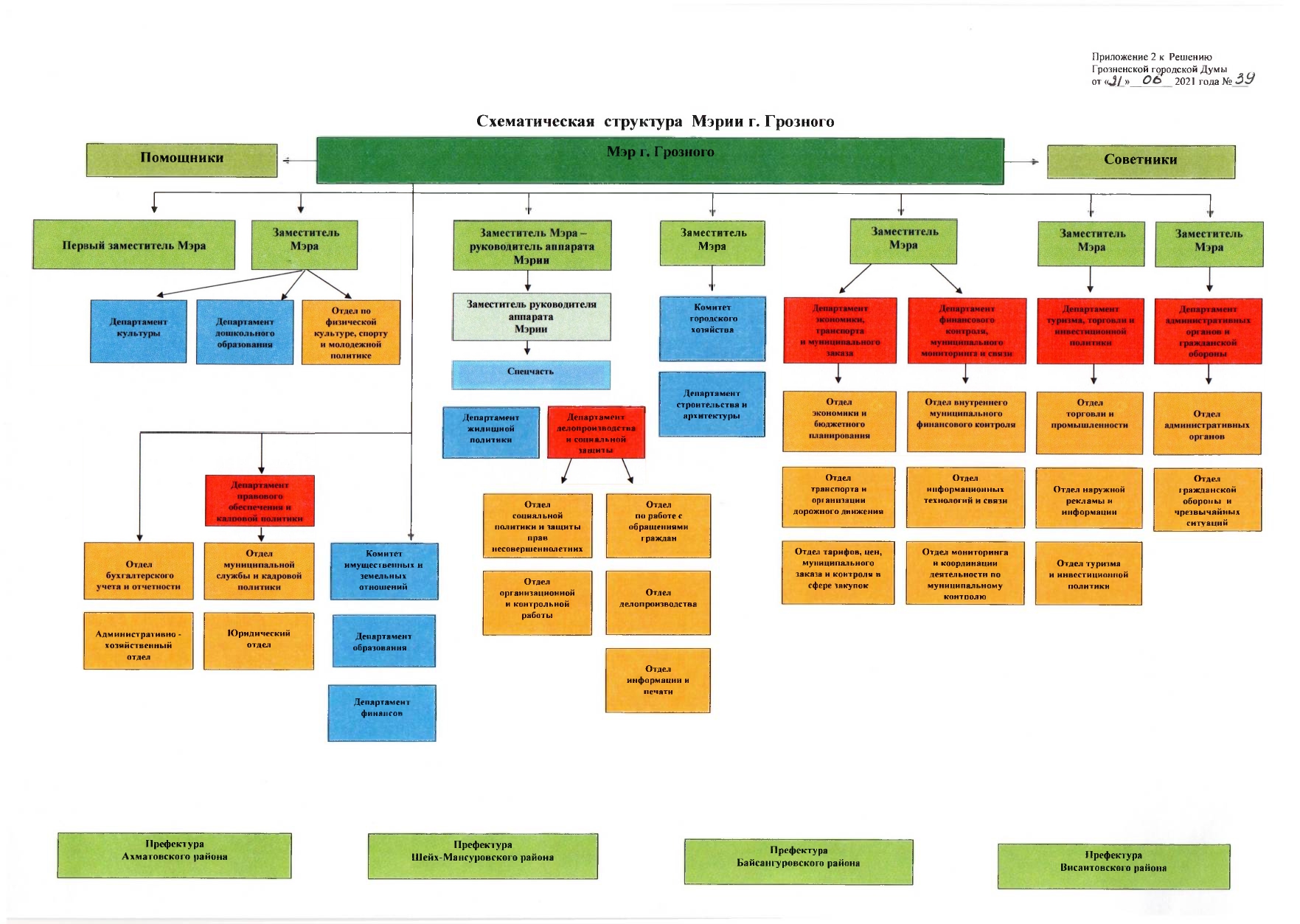 4. ОСНОВНЫЕ СОЦИАЛЬНЫЕИ ЭКОНОМИЧЕСКИЕ ПОКАЗАТЕЛИНаселение г. Грозного на 01.01.2023г. Численность населения г. Грозного на 01.01.2023 г.,чел.Распределение населения по полуна 01.01.2023г., чел.Внутренняя миграция населения по состоянию на 01.01.2023г.Численность работников и начисленная заработная плата по видам экономической деятельности по крупным и средним предприятиям и организациям  г. Грозного за 2022 год.Объемы реализации платных услуг населению по видам5. СОЦИАЛЬНОЕ ОБЕСПЕЧЕНИЕЧисленность детей г. Грозного,которым назначено пособиеЧисленность получателей ежемесячного пособия на ребенкаЧисленность детей-сирот г. Грозного ( чел.) Численность детей-полусирот по г. Грозного (чел.)Численность инвалидов  Грозного (чел.)	Численность детей-инвалидов г. Грозного (чел.)Численность пенсионеров г. Грозного (чел.)6. ТРУД И ЗАНЯТОСТЬ	Численность экономически активного населения г. Грозногона 01.01.2023 г.  чел. Трудовые ресурсы (трудоспособное население) г. Грозного на 01.01.2023 г. чел.Некоторые социально-демографические характеристики населения    города на 01.01.2023г.**Данные предоставлены ТО ФСГС по Чеченской Республике (Чеченстат) на основе данных из ЕГР ЗАГСЧисленность занятого населения в г. Грозномна 01.01.2023 г., чел. Численность безработных, зарегистрированных в службах занятости на 01.01.2023г. Сведения о городских ЗАГС, расположенных на территории г. Грозного на 01.01.2023 г.Сведенияо многофункциональных центрах предоставления государственных и муниципальных услуг, расположенных на территории г. Грозного на 01.01.2023 г.7. ОБРАЗОВАНИЕКоличественный состав педагогических работников,  учащихся и воспитывающихся в  учреждениях образования г. Грозныйна 01.01.2023гНа 01.01.2023 годаИнформация  о государственных учреждениях образования г. Грозного		На 01.01.2023 годаИнформацияпо муниципальным общеобразовательным  учреждениям г. Грозного                                                                                                                                                                                                                      на 01.01.2023г.Перечень учреждений образования1. Учреждения общего  образованияМуниципальные учреждения дополнительного образования г. Грозного на 01.01.2023г.На 01.01.2023 года	Учреждения дошкольного образования г. Грозного на 01.01.2023г.Государственные учреждения дошкольного образования, функционирующие на территории г. Грозногона 01.01.2023 г.Учреждения дополнительного образованияУчреждения общего  образованияУчреждения среднего профессионального образованияУчреждения высшего профессионального образованияИнформация о негосударственных общеобразовательных учреждениях на территории г. Грозногона 01.01.2023 г.8. ЗДРАВООХРАНЕНИЕСВЕДЕНИЯо лечебно-профилактических учреждениях г. Грозныйпо состоянию на 01.01.2023 года9. КУЛЬТУРА И ИСКУССТВОИнформация о государственных и  муниципальных учреждениях культуры и искусства города Грозного на 01.01.2023г.Учреждения культуры и искусствагорода Грозного                                                                                                      На 01.01.2023 годПеречень учреждений культуры и искусства г.Грозногопо состоянию на 01.01.2023г.Перечень государственный учреждений культуры и искусства, расположенных на территории г. Грозногопо состоянию на 01.01.2023 год10. СПОРТ И ФИЗИЧЕСКАЯ КУЛЬТУРАСпорт и физическая культура по состоянию на 01.01.2023 годКвалификацияспортсменов г. ГрозногоПеречень спортивных сооружений г. Грозного на 01.01.2023г.Переченьобъектов муниципального жилья, введенных в эксплуатациюв 2022г.12. ПРОМЫШЛЕННОСТЬДействующие промышленные предприятия г. Грозного на 01.01.2023г.    13. ТРАНСПОРТ И СВЯЗЬТранспорт на 01.01.2023г.Связьна 01.01.2023 г.14. ТОРГОВЛЯ И МАЛОЕ ПРЕДПРИНИМАТЕЛЬСТВОТорговляОбъем платных услуг на душу населения Малое предпринимательство15.  Жилищный фонд и его благоустройство на 01.01.2023г.по г. ГрозномуИНФОРМАЦИЯо частных домовладениях по состоянию на 01.01.2023 года16. ОСНОВНЫЕ ПОКАЗАТЕЛИ КОММУНАЛЬНОГО ХОЗЯЙСТВАна 01.01.2023 года17. БЮДЖЕТ ГОРОДАИсполнение функциональной структуры планов расходов за 2022г.млн. руб.Справка  выполнения плана  по доходам в местный бюджет г. Грозноготыс.руб.18. СРЕДСТВА МАССОВОЙ ИНФОРМАЦИИСведения                                                                                                                                                                                                                             о СМИ, подведомственных Министерству Чеченской Республики по национальной политике, внешним связям,                                       печати и информацииНа 01.01.2023г.ТелерадиовещанияИнформационные агентства19. ПРАВОПОРЯДОК В ГОРОДЕ ГРОЗНОМСведения о состоянии преступности на территории г. Грозный за 12 месяцев 2022 годаСведения о раскрываемости преступности на территории г. Грозный за 12 месяцев 2022 года20. ФИНАНСОВО – КРЕДИТНЫЕ УЧРЕЖДЕНИЯ Г. ГРОЗНОГО                                                                                                                                               на 01.01.2023 г.Сведения об офисах банков, расположенных на территории г. Грозного на 01.01.2023г.21. СТРАХОВЫЕ КОМПАНИИ на 01.01.2023 г.22. Некоммерческие организации				               на 01.01.2023 г.23. Неправительственные гуманитарные организации,функционирующие в г. Грозном на 01.01.2023 г.Политические партииФонды24. ПЕРЕИМЕНОВАННЫЕ УЛИЦЫ, ПЛОЩАДИ И ДРУГИЕ ОБЪЕКТЫ г. ГРОЗНОГО с 2004 по 2021 годаПеречень нормативно-правовых актов Правительства ЧР о переименовании улиц, площадей и парков, поступившие в адрес Мэрии  г. Грозного 2011г.Переименованные улицы города Грозного в 2018 годуПереименованные улицы города Грозного в 2019 годуПереименованные улицы города Грозного в 2020 годуНаименованные улицы города Грозного в 2020 годуПереименованные улицы города Грозного в 2021 годуПереименованные улицы города Грозного в 2022 году25. ЭКОЛОГИЯИНФОРМАЦИОННО-АНАЛИТИЧЕСКАЯ СПРАВКАО СОСТОЯНИИ ОКРУЖАЮЩЕЙ СРЕДЫ ГОРОДА ГРОЗНОГОВ 2022 ГОДУСостояние атмосферного воздуха и почв.ВведениеМониторинг за состоянием атмосферного воздуха, в рамках территориальной системы экологического мониторинга Чеченской Республики, осуществляет ГБУ «Лаборатория экологического контроля» Министерства природных ресурсов и охраны окружающей среды Чеченской Республики (далее Минприроды ЧР). Исследования проводились на предмет измерения, обработки и регистрации результатов по концентрациям основных загрязняющих веществ: диоксида серы (SO2), оксида азота (NO), аммиака (NH3), сероводород (H2S), диоксида азота (NO2), и взвешенных частиц пыли. В 2022 году в г. Грозный осуществлено 32 отборов проб через пробоотборный зонд вертикального зондирования передвижной автоматизированной станции контроля атмосферного воздуха «ЭКРОС-АТМОСФЕРА», в соответствии с регламентом ГН 2.1.6.1338-03 «Предельно допустимые концентрации (ПДК) загрязняющих веществ в атмосферном воздухе населенных мест» и СанПиН 2.1.6.1032-01 «Гигиенические требования к охране атмосферного воздуха населенных мест». Комплексный показатель степени загрязнения атмосферы (ИЗА), рассчитывался в соответствии с методикой РД 52.04 186-89, как сумма средних концентраций в единицах ПДК, с учетом класса опасности соответствующего загрязняющего вещества: In = ∑ (xi/ ПДКi) Ci, по компонентам контроля: оксид азота, диоксид азота, диоксид серы, сероводород, аммиак и взвешенные частицы пыли.Мониторинг за состоянием почвенного покрова осуществлялся ГБУ «Лабораторией экологического контроля» Минприроды ЧР. Исследования проводились на предмет измерения, обработки и регистрации результатов по концентрациям основных загрязняющих веществ: медь, никель, цинк, марганец, свинец, кадмий, мышьяк, ртуть и нефтепродукты, в соответствии с регламентом СанПиН 2.1.7.1287-03 «Санитарно-эпидемиологические требования к качеству почвы». В 2022 году в г. Грозный осуществлено 39 отборов проб селитебных почв. Оценка уровня химического загрязнения почв, как индикатора неблагоприятного воздействия на здоровье населения, проводился по суммарному показателю загрязнения (Zc) коэффициентов концентрации химических элементов-загрязнителей, по формуле: Zc = ∑ (Ci/Cfi + Cn/Cfn), в соответствии «Методические указания. МУ 2.1.7.730-99» утвержденные и введенные в действие Главным государственным санитарным врачом Российской Федерации Г.Г. Онищенко 5 февраля 1999 г.Представленные материалы являются конечным результатом статистической обработки информации в Базе данных отдела надзора за особо охраняемыми природными территориями, охраны недр и мониторинга окружающей среды Минприроды ЧР.Атмосферный воздух.В 2022 году в г. Грозный, по всем из контролируемых показателей максимально разовых концентраций загрязняющих веществ, превышений ПДК отмечено не было.По качеству атмосферный воздух в г. Грозный в соответствии расчетов комплексного индекса загрязнения (ИЗА), по концентрациям пяти компонентов загрязняющих веществ, оценивается как «низкий» уровень загрязнения, что соответствует благоприятной среде проживания. Соответственно, комплексный показатель ИЗА меньше 5 (Рис. 1).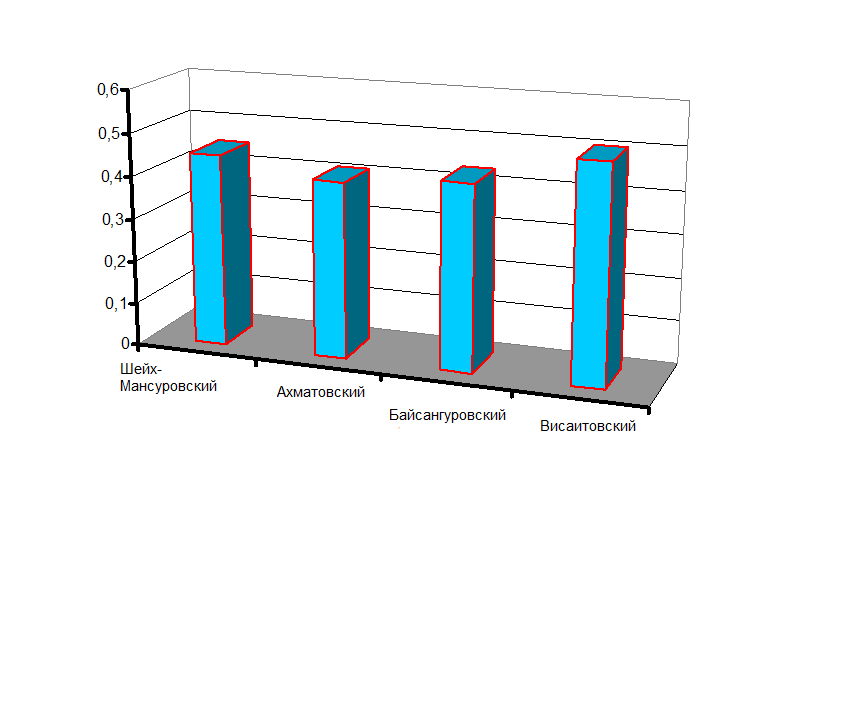 Рис. 1В настоящее время основными факторами загрязнения атмосферы в г. Грозный, продолжают оставаться выбросы от автотранспорта и состояние погодных условий.Почвы.При исследовании селитебных почвенных покровов в 2022 году по показателям максимально разовых концентраций загрязняющих веществ, превышений ПДК не выявлено.Суммарный показатель коэффициентов концентрации химических элементов-загрязнителей (Zc), по всем районам г. Грозного, составляет менее 16 (Рис. 2). Соответственно, уровень химического загрязнения селитебных почв, как индикатора неблагоприятного воздействия на здоровье населения в г. Грозный относится к «допустимой» категории загрязнения.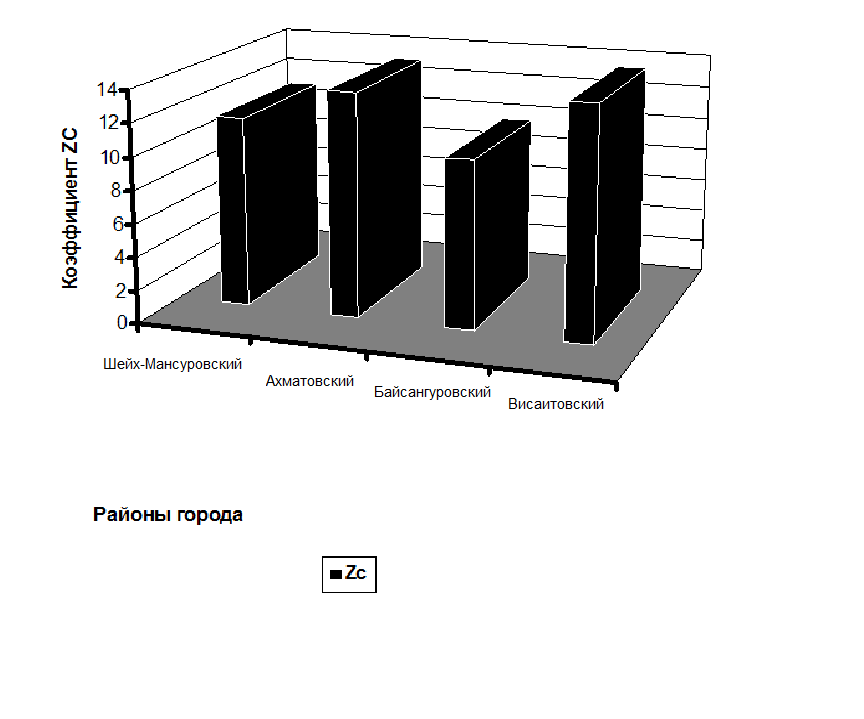 Рис. 2ЗаключениеВ целом экологическая ситуация за 2022 год в г. Грозный характеризуется как удовлетворительная. Аварий и катастроф с экологическими последствиями не было.Качество атмосферного воздуха имеет оценку с «низким» уровнем загрязнения, что соответствует благоприятной среде проживания. Основными факторами загрязнения атмосферы продолжают оставаться выбросы от автотранспорта и состояние погодных условий.В селитебных почвах, по максимальным показателям концентраций загрязняющих веществ, превышений ПДК не выявлено. Уровень химического загрязнения почв, относится к «допустимой» категории загрязнения.СУДЕБНЫЕ И ПРАВОХРАНИТЕЛЬНЫЕ ОРГАНЫСведения о районных Прокуратурах г. Грозного на 01.01.2023 г.Сведения о судах, расположенных на территории г. Грозного на 01.01.2023 г.Сведения о РОВД, расположенном на территории г. Грозного  на 01.01.2023 г.Список участковых уполномоченных полиции отдела МВД России по г. Грозному Чеченской РеспубликиСведения о Грозненском военкомате на 01.01.2023 г.27.ПОЖАРНО-СПАСАТЕЛЬНЫЕ ЧАСТИ МЧССведения о пожарно-спасательных частях МЧС, расположенных на территории г. Грозного на 01.01.2022 г.Площадь земель, находящихся в ведении  муниципального образования    г. Грозный   (га)36080Из общей площади, находящейся в ведении муниципального образования г. Грозный, земель (га):Земли сельскохозяйственного использования, всего (га)11639,6в том числе:Пашня8051,6пастбища1523многолетние насаждения1999сенокосов66Земли в стадии мелиоративного строительства835леса4017,1кустарники207,7под водой632,5под дорогами1138земли застройки11122,9прочие земли6481,3болота 		4Наименование показателейЕдиница
измерения2022г.Численность постоянного населения тыс. человек331402Число пенсионеров человек85062Число получателей ежемесячного пособия на ребенкачеловек16778Число детей, на которых назначено пособиечеловек53118Число родившихся   Всегочеловек7367   на 1000 населения22,3Число умерших   Всегочеловек1315   на 1000 населения5,7Естественный прирост (убыль)   Всегочеловек6052   на 1000 населения16,6Прирост (убыль) населения за счет миграции   Всегочеловек16804   на 1000 населения51,4Число браков 1)   Всегочисло1708   на 1000 населенияЧисло разводов 1)   Всегочисло4322   на 1000 населения2021 г.2022 г.в % к 2021 г.Висаитовский район67976102,9Шейх-Мансуровский район77183104,3Ахматовский район105542112,3 Байсангуровский район8070187,1Итого по г. Грозный331402101,5№Административный районАдминистративный район20211.город Грозныймуж.163 7091.город Грозныйжен.167 693Итого по городскому округу г. ГрозныйИтого по городскому округу г. ГрозныйИтого по городскому округу г. Грозный331 402годВисаитовскийрайонАхматовский районШейх-Мансуровский районБайсануровский районИтого по г.ГрозномуЧисло прибывших2022545682463480707424256Число выбывших202217331985147916536850Миграционный       прирост+/-2022+++++По видам экономической деятельностиСреднесписочнаячисленностьработниковСреднесписочнаячисленностьработниковНачисленная среднемесячная                                     заработная платаНачисленная среднемесячная                                     заработная платаПо видам экономической деятельностидекабрьянварь-декабрьдекабрьянварь-декабрьг. Грозный853918460554028,739661,4Сельское, лесное хозяйство, охота, рыболовство и рыбоводство79481332764,533957,6Добыча полезных ископаемых2013195539777,540781,7Обрабатывающие производства48139541870,046479,9Обеспечение электрической энергией, газом и паром; кондиционирование воздуха2723262350354,048972,9Водоснабжение; водоотведение, организация сбора и утилизации отходов, деятельность по ликвидации загрязнений1103110638484,033886,5Строительство1403137045340,036871,4Торговля оптовая и розничная; ремонт автотранспортных средств и мотоциклов84889335436,133796,1Транспортировка и хранение2835292049726,846376,9Деятельность гостиниц и предприятий общественного питания24224235029,429432,3Деятельность в области информации и связи1924196551378,237744,7Деятельность финансовая и страховая11151153104598,967898,2Деятельность по операциям с недвижимым имуществом61067659049,031856,5Деятельность профессиональная, научная и техническая1742174448175,234483,8Деятельность административная и сопутствующие дополнительные услуги97764629929,025944,9Государственное управление и обеспечение военной безопасности; социальное обеспечение272462616527246,026165,0Образование229932245136268,927853,2Деятельность в области здравоохранения и социальных услуг155351531842988,536486,6Деятельность в области культуры, спорта, организации досуга и развлечений3978396431555,728391,6Предоставление прочих видов услуг2832993104732255,3Единицаизмерения2022 г.Платные услуги населению по г. Грозный всего, том числемлн. руб.15217,3Бытовые услугимлн. руб.0,986Транспортные услугимлн. руб.159,6Услуги почтовой связи, курьерские млн. руб.120,7Услуги телекоммуникационныемлн. руб.6408,6Жилищные услугимлн. руб.0,471Коммунальные услугимлн. руб.5835,6Услуги учреждений культурымлн. руб.105,9Услуги гостиницмлн. руб.76,8Медицинские услугимлн. руб.1044,6Ветеринарные услугимлн. руб.29,5Услуги системы образованиямлн. руб.1354,7Услуги, предоставляемые гражданам пожилого возраста и инвалидаммлн. руб.2,4Прочие виды платных услугмлн. руб.77,5№Административный район2022 г.1.Ахматовский16 1332.Байсангуровский9 8063.Висаитовский13 7754.Шейх-Мансуровский13 404Итого:Итого:53 118№Административный район2022 г.1.Ахматовский4 0522.Байсангуровский3 5163.Висаитовский5 1074.Шейх-Мансуровский4 107Итого:Итого:16 778№Административный район2022 г.1Ахматовский232Байсангуровский153Висаитовский154Шейх-Мансуровский18Итого:Итого:71№Административный район2022 г.1Ахматовский1332Байсангуровский1 0893Висаитовский8564Шейх-Мансуровский52Итого:Итого:2 130№Административный район2022 г.1Ахматовский14 6292Байсангуровский12 2543Висаитовский8 5054Шейх-Мансуровский7 833Итого:Итого:43 221№Административный район2022 г.1Ахматовский2 9992Байсангуровский2 4193Висаитовский1 7574Шейх-Мансуровский1 448Итого:Итого:8 623№Административный район2022 г.1Ахматовский27 4782Байсангуровский24 4673Висаитовский17 7334Шейх-Мансуровский15 384Итого:Итого:85 062№п/пАдминистративный район2022г.1Шейх-Мансуровский478392Ахматовский588793Байсангуровский404804Висаитовский36800Итого по г. Грозному:183998№п/пАдминистративный район2022 г.1.Шейх-Мансуровский497852.Ахматовский555293.Байсангуровский440404.Висаитовский42126Итого:191480годШейх-МансуровскийАхматовскийБайсануровскийВисаитовскийИтогопог. Грозныйвсе жители202277 183105 54280 70167 976331 402дети до 7 лет2022дети от 7до 15 лет2022старше 15 лет2022число семей2022родилось202222541782179515597390умерло20229402756783182211естественный прирост202213141507111712415179заключено браков20223174021761891084количество разводов20228494315005702350№п/пАдминистративный район2022 г.1.Шейх-Мансуровский289422.Ахматовский442213.Байсануровский285994.Висаитовский19243Итого:121005Административный район2022 г.Шейх-Мансуровский2423Ахматовский2437Байсануровский2812Висаитовский2458 Итого по г. Грозный10130Сведения об отделах труда и социального развития, 
расположеных на территории г. Грозного на 01.01.2023 г.Сведения об отделах труда и социального развития, 
расположеных на территории г. Грозного на 01.01.2023 г.Сведения об отделах труда и социального развития, 
расположеных на территории г. Грозного на 01.01.2023 г.Сведения об отделах труда и социального развития, 
расположеных на территории г. Грозного на 01.01.2023 г.Сведения об отделах труда и социального развития, 
расположеных на территории г. Грозного на 01.01.2023 г.Сведения об отделах труда и социального развития, 
расположеных на территории г. Грозного на 01.01.2023 г.№ 
п/пНаименование АдресФИО 
руководителяНомер 
телефонаКоличество 
работников1.ГКУ "Отдел труда и социального развития" Шейх-Мансуровского районаг. Грозный, , ул. им. Мухаммеда Бен Заид Аль Нахайяна, д.2Тутуев Висхан Исаевич8-8712-29-48-7124 2.ГКУ "Отдел труда и социального развития" Байсангуровского районаг. Грозный, ул. им. М.С. Гуцериева, д.65Эльжуркаев Артур Лемаевич8-8712-22-25-2026 3.ГКУ "Отдел труда и социального развития" Ахматовского районаг. Грозный, ул. Моздокская, д.39Дадуев Исмаил Ибрагимович8-8712-29-57-1125 4.ГКУ "Отдел труда и социального развития" Висаитовского районаг. Грозный, г-к Дадин-Айбики, б/нИдрисова Бирлант Хизировна8-8712-44-22-8024 Сведения о Центрах занятости населения, расположенных на территории г. Грозного на 01.01.2023 г.Сведения о Центрах занятости населения, расположенных на территории г. Грозного на 01.01.2023 г.Сведения о Центрах занятости населения, расположенных на территории г. Грозного на 01.01.2023 г.Сведения о Центрах занятости населения, расположенных на территории г. Грозного на 01.01.2023 г.Сведения о Центрах занятости населения, расположенных на территории г. Грозного на 01.01.2023 г.Сведения о Центрах занятости населения, расположенных на территории г. Грозного на 01.01.2023 г.№ п/пНаименование АдресФИО руководителейНомер телефонаКоличество работников1ГБУ "ЦЗН Шейх-Мансуровского района"г. Грозный, ул. Мухаммеда Бен Заид Аль Нахайяна, д.4Сулейманов Султан Баудович8929-892-24-5622 2ГБУ "ЦЗН Байсангуровского района"г. Грозный, ул. им. М.С. Гуцериева,        д. 65Назаев Шамиль Джамильевич8938-892-78-1523 3ГБУ "ЦЗН Ахматовского района"г. Грозный, ул. Моздокская 22Алханов Аслан Русланович8928-735-55-5520 4ГБУ "ЦЗН Висаитовского района"г. Грозный, п. Дадин Айбики, 133 "б"Амаев Хазбулат Балавдиевич8928-000-86-8620 №п/пНаименованиеАдресФ.И.О.руководителейНомертелефонаКоличествоработников1Центральный отдел ЗАГС г. Грозногог.Грозный, ул. Д. Донского, д.28.Батаева Милана Юсуповна8(938)890-69-6992Висаитовский отдел ЗАГС г. Грозногог.Грозный, ул. Февральская, д.112.Ахмедова Хасимат Изноровна8(928)952-11-7053Байсануровский отдел ЗАГС г. Грозногог.Грозный, ул. 8 Марта, д.37а.Тисаева Эльвира Альвиевна8(965)964-33-0044Грозненский отдел ЗАГС г. Грозногог.Грозный, ул. Февральская, д.112.Серганова Айшат Руслановна8(928)787-14-005№ п/пНаименованиеАдресФИО руководителейНомер телефонаКол-во работников1.Государственное бюджетное учреждение Чеченской Республики «Республиканский многофункциональный центр предоставления государственных и муниципальных услуг», (ГБУ «РМФЦ»)г.Грозный, ул.Магомадова, 70Ахмадов Шамиль Султанович8(8712)29-41-83922.Филиал ГБУ «РМФЦ» по Ахматовскому району г. Грозногог.Грозный,  б-р. Махмуда Эсамбаева, 5Окуев Шамиль Абумуслиевич8(8712) 29-44-27213.Филиал ГБУ «РМФЦ» по Висаитовскому району города Грозного г. Грозный, ул. им. Вахи Алиева, 173Макаев Ваха Рамазанович8(8712) 22-61-54274.Филиал ГБУ «РМФЦ» по Шейх-Мансуровскому району города Грозного г. Грозный, ул. Арсаханова, 10Кадыров Эмин Мусаевич8(8712) 29-61-52285.Филиал ГБУ «РМФЦ» по Байсангуровскому району              города Грозного г. Грозный, пр. Кадырова, 104Дениев Саид-Магомед Хасанович8(8712) 29-61-4931№п/пУчреждения образованияВсего учрежденийЧисленность учащихсяПедагогический составПедагогический составПедагогический составПедагогический составПедагогический состав№п/пУчреждения образованияВсего учрежденийЧисленность учащихсяЧисленность педработниковОбразованность педработниковОбразованность педработниковКачественный состав педработников Качественный состав педработников 1Учреждения дополнительного образования515581195Высшее профессиональное151Высшая категория131Учреждения дополнительного образования515581195Среднее профессиональное37I категория61Учреждения дополнительного образования515581195Начальное профессиональное0II категория01Учреждения дополнительного образования515581195Среднее 7разряды42Учреждения общего образования66666265698Высшее профессиональное5191Высшая категория6472Учреждения общего образования66666265698Среднее профессиональное507I категория5432Учреждения общего образования66666265698Начальное профессиональное-II категория-2Учреждения общего образования66666265698Среднее -разряды-№ п/пУчрежденияобразованияВсего учрежденийЧисленность учащихсяПедагогический составПедагогический составПедагогический состав№ п/пУчрежденияобразованияВсего учрежденийЧисленность учащихсяЧисленность педработниковимеютимеют№ п/пУчрежденияобразованияВсего учрежденийЧисленность учащихсяВысшее профессиональное образованиеВысшую квалификационную категорию1.ВПО3303861456145618112.СПО11132098627471193Дополнительное образование41283029924654Прочие706594560805286677№Наименование ОУ                   ФИО руководителяФИО руководителяЧисло педагогических работниковЧисленностьучащихсяЮридический адресШейх-Мансуровский район Шейх-Мансуровский район Шейх-Мансуровский район Шейх-Мансуровский район Шейх-Мансуровский район Шейх-Мансуровский район Шейх-Мансуровский район 1.МБОУ «Гимназия № 2»г. ГрозногоШишханова Любовь ДокаевнаШишханова Любовь Докаевна861103364046, Чеченская Республика, г. Грозный, Шейх – Мансуровский район, ул. Гурьевская, 112.МБОУ «СОШ № 6»г. ГрозногоБаталова Зулихан АрибовнаБаталова Зулихан Арибовна64691366025, Чеченская Республика, г. Грозный, Шейх – Мансуровский район, ул. Ацетоновая д. 353.МБОУ «Гимназия № 5»г. ГрозногоСалтукиева Радимхан БашировнаСалтукиева Радимхан Башировна1111498364024, Чеченская Республика, г. Грозный, Шейх-Мансуровский район, ул. У. Кадырова, 374.МБОУ «СОШ № 20 им. М. Ташухаджиева»г. ГрозногоБараханова Петимат ГеланийевнаБараханова Петимат Геланийевна88978364024, Чеченская Республика, г. Грозный, Шейх–Мансуровский район, ул. Николаева, 505.МБОУ «СОШ № 35»г. ГрозногоАхматханова Макка МахлуковнаАхматханова Макка Махлуковна54572364017, Чеченская Республика, г. Грозный,Шейх – Мансуровский район, ул. Донецкая, 146.МБОУ «СОШ № 39 им. Айдамирова Р.А.»г. ГрозногоДжабаева ЕситаМусаевнаДжабаева ЕситаМусаевна86952364035, Чеченская Республика, г. Грозный,Шейх – Мансуровский район, п. Алды, ул. Воронежская, 1407.МБОУ «СОШ № 47»г. ГрозногоКеримова ХейдаВоважевнаКеримова ХейдаВоважевна1201730364046, Чеченская Республика, г. Грозный,Шейх – Мансуровский район, ул. К. Айдамирова, (Верхоянская), дом № 68.МБОУ «СОШ № 50»г. ГрозногоМуступаева Луиза РомановнаМуступаева Луиза Романовна40349364022, Чеченская Республика, г. Грозный,Шейх – Мансуровский район, ул. Фасадная, 229.МБОУ «СОШ № 67»г. ГрозногоСолсанова Хеди ЛемаевнаСолсанова Хеди Лемаевна49475364006, Чеченская Республика, г. Грозный,Шейх – Мансуровский район, ул. Социалистическая, 1010.МБОУ «Лингвистическая школа им. Ю.Д. Дешериева»Умарова Аза АхмедовнаУмарова Аза Ахмедовна1581358364030, Чеченская Республика, г. Грозный,Шейх – Мансуровский район, ул. Мамсурова, 22Ахматовский районАхматовский районАхматовский районАхматовский районАхматовский районАхматовский районАхматовский районМБОУ «Лицей № 1 им. А.Н. Назарбаева»г. ГрозногоСолтаханова  Фатима ЛечаевнаСолтаханова  Фатима Лечаевна80782364021, Чеченская Республика, г. Грозный, Ахматовский район, ул. Субботникова, 60МБОУ «Гимназия № 1 им. А. Кадырова» г. ГрозногоБараева Елизавета Саид-ХасановнаБараева Елизавета Саид-Хасановна1372128364021, Чеченская Республика, г. Грозный, ул. Кабардинская, 2МБОУ «Гимназия № 3»г. ГрозногоАхмерзаева Зара ХатаевнаАхмерзаева Зара Хатаевна1061251364021, Чеченская Республика, г. Грозный, Ахматовский район, ул. Сафонова, 13МБОУ «СОШ № 7»г. ГрозногоВисаитов Ахмед АльвиевичВисаитов Ахмед Альвиевич1201345364021, Чеченская Республика, г. Грозный, Ахматовский район, ул. Шейха А. Митаева (Первомайская), 87МБОУ «СОШ № 8»г. ГрозногоХаладова Роза ТапаевнаХаладова Роза Тапаевна1352124364047, Чеченская Республика, г. Грозный, Ахматовский район, ул. Мовсара Кишиева, 23МБОУ «СОШ № 14»г. ГрозногоСаралиева Таисия РомановнаСаралиева Таисия Романовна961289364068, Чеченская республика, г. Грозный, Ахматовский район, ул. Чукотская, 2А(им. Батаевой Екатерины М., 2А)МБОУ «СОШ № 15»г. ГрозногоАвайсов Шамиль РизвановичАвайсов Шамиль Ризванович66677364014, Чеченская Республика, г. Грозный, Ахматовский район, ул. Абухова, 117МБОУ «СОШ№ 19»г. ГрозногоБексултанова Асет АлиевнаБексултанова Асет Алиевна43468364902, Чеченская Республика, г. Грозный, Ахматовский район, ул. Петропавловское шоссе, д. 60МБОУ «СОШ № 36 им. Х.А. Исаева» г. ГрозногоШамилова Хава ИдиковнаШамилова Хава Идиковна59363364011, Чеченская Республика, г. Грозный, Ахматовский район, ул. Агрономическая, 74МБОУ «СОШ № 38»г. ГрозногоКеримова Роза СултановнаКеримова Роза Султановна89921364031, Чеченская Республика, г. Грозный,Ахматовский район, ул. им. И.А. Арсаханова,17МБОУ «СОШ № 42»г. ГрозногоИ.о. дир. Межидова Асет МовладиевнаИ.о. дир. Межидова Асет Мовладиевна1561960364049, Чеченская Республика, г. Грозный, Ахматовский район, ул. Л. Яшина, 26МБОУ «СОШ № 48»г. ГрозногоРажапов Муса ШахмановичРажапов Муса Шахманович1021570364020, Чеченская Республика, г. Грозный, Ахматовский район, ул. Кутузова, 11МБОУ «СОШ № 56 им. П.П. Балюка» г. ГрозногоИ.о.дир. Зубайраева Земфира РомановнаИ.о.дир. Зубайраева Земфира Романовна1301841364060, Чеченская Республика, г. Грозный, Ахматовский район, пр. им. Мохаммеда Али, 29МБОУ «СОШ № 60»г. ГрозногоХасанова ПетиматХизировнаХасанова ПетиматХизировна1342236364049, Чеченская Республика, г. Грозный, Ахматовский район, ул. Л.И. Яшина, 20МБОУ «СОШ № 64»г. ГрозногоДжамаев Ахмед АмрановичДжамаев Ахмед Амранович51393366001, Чеченская Республика, г. Грозный, Ахматовский район, пос. Алхан-Чурт, ул. Садовая, д. 1МБОУ «СОШ № 65»г. ГрозногоМасхутов Мурад СайпудиновичМасхутов Мурад Сайпудинович53388366001, Чеченская Республика, г. Грозный, Ахматовский район, пос. Старая Сунжа, ул. им. Л.И. Нухаева, 1МБОУ «СОШ № 66»г. ГрозногоМагомадова Луиза СаламовнаМагомадова Луиза Саламовна66658366007, Чеченская Республика, г. Грозный, Ахматовский район, ул. Розы Люксембург (ул. Р.М. Шабазова), б/нМБОУ «Президентский лицей» г. ГрозногоБисултанов Саид-Адлан ВахитовичБисултанов Саид-Адлан Вахитович1361341364806 Чеченская Республика, г. Грозный, Ахматовский район, мкрн. Ипподромный, ул. А. Айдамирова, 143МБОУ «Математическая школа № 1 им. Х.И. Ибрагимова» г. ГрозногоТокашева Луиза СалмановнаТокашева Луиза Салмановна120925364031, Чеченская Республика, г. Грозный, Ахматовский район, ул. им. Жуковского, д. 10 в20.ГБОУ «Специальная (коррекционная) общеобразовательная школа-интернат для детей с нарушением интеллекта»ЗубхаджиеваАйнаНажмудиновнаЗубхаджиеваАйнаНажмудиновна84132366007, Чеченская Республика, г.Грозный, ул.У.Р.Даудова, 9621.ГБОУ «Центр дистанционного обученияУсманов Сайдахмед РамазановичУсманов Сайдахмед Рамазанович113240г. Грозный, Ахматовский р-он, пос. Старая Сунжа, ул. У.Р. Даудова, 94Байсангуровский районБайсангуровский районБайсангуровский районБайсангуровский районБайсангуровский районБайсангуровский районБайсангуровский районГБОУ «Специальная (коррекционная) общеобразовательная школа-интернат для слепых и слабовидящих имени  В. Ш. Дагаева»ГБОУ «Специальная (коррекционная) общеобразовательная школа-интернат для слепых и слабовидящих имени  В. Ш. Дагаева»Гайрабеков Чингизхан  Аюбович66190364040 ЧР г. Грозный, 30 участок, ул. Верхняя, 1ГБОУ "Специальная (коррекционная) общеобразовательная школа-интернат для глухих и слабослышащих"ГБОУ "Специальная (коррекционная) общеобразовательная школа-интернат для глухих и слабослышащих"Хашумова Айшат Висарбековна140270ЧР, г. Грозный, ул. Абдаллы II Бен Аль-Хусейна, 15МБОУ «Гимназия № 7»г. ГрозногоМБОУ «Гимназия № 7»г. ГрозногоСаиева Луиза Хавашовна104913364015, Чеченская Республика, г. Грозный, Байсангуровский район, ул. М.С. Гуцериева, 82 аМБОУ «Гимназия № 12»г. ГрозногоМБОУ «Гимназия № 12»г. ГрозногоАбаева МадинаМухарбековна1071631364015, Чеченская Республика, г. Грозный, Байсангуровский район, проспект А.А. Кадырова, 183МБОУ «Гимназия № 14»г. ГрозногоМБОУ «Гимназия № 14»г. ГрозногоХаджиева Марьям Вахаевна1361666364060, Чеченская Республика, город Грозный, Байсангуровский район,, Бульвар Султана Дудаева, 10МБОУ «СОШ № 3»г. ГрозногоМБОУ «СОШ № 3»г. ГрозногоАхмадова Сацита Андиевна111768364016, Чеченская Республика, г. Грозный, Байсангуровский район, ул. Биологическая,27МБОУ «СОШ № 5 им. З.А. Кадырова»г. ГрозногоМБОУ «СОШ № 5 им. З.А. Кадырова»г. ГрозногоИ.о. дир.Бакаева Милана Балаудиновна47650364015, Чеченская Республика, г. Грозный, Байсангуровский район, ул. Абдул-Хамида Бислиева,7МБОУ «СОШ № 9 им. А.М. Цебиева» г. ГрозногоМБОУ «СОШ № 9 им. А.М. Цебиева» г. ГрозногоИжиева Маргарита Ахиятовна51372364002, Чеченская Республика, г. Грозный, Байсангуровский район, улПрофилакторная, 74МБОУ «СОШ № 13»г. ГрозногоМБОУ «СОШ № 13»г. ГрозногоХамидов Хамзат Ясаевич43479364030, Чеченская Республика, г. Грозный, Байсангуровский район, улица Сайханова, дом 133 «Б»МБОУ «СОШ № 16»г. ГрозногоМБОУ «СОШ № 16»г. ГрозногоЧалаева Алет Хароновна1081023364029, Чеченская Республика, г. Грозный, Байсангуровский район, ул. Леонова, 2МБОУ «СОШ № 18»г. ГрозногоМБОУ «СОШ № 18»г. ГрозногоАрсанукаева Жана Мамай-Хановна1241729364021, Чеченская Республика, г. Грозный, Байсангуровский район, пр. Кадырова, 76МБОУ «СОШ № 23»г. ГрозногоМБОУ «СОШ № 23»г. ГрозногоПешхоева Аза Идрисовна60661364047, Чеченская Республика, г. Грозный, Байсангуровский район, ул. Сочинская, 70МБОУ «СОШ № 25»г. ГрозногоМБОУ «СОШ № 25»г. ГрозногоЗакриева Зина Асланбековна801014364034, Чеченская Республика, г. Грозный, Байсангуровский район, пр. А.Х. Кадырова, 256АМБОУ «СОШ № 28»г. ГрозногоМБОУ «СОШ № 28»г. ГрозногоИсаева Хава Лечаевна59579364063, Чеченская Республика, г. Грозный, Байсангуровский район, ул. 8-го марта,,корпус 11МБОУ «СОШ № 29»г. ГрозногоМБОУ «СОШ № 29»г. ГрозногоАрсамирзуева Фатима Абдулаевна53574364063, Чеченская Республика, г. Грозный, Байсангуровский район, 20 участок, 3-пер. Кронштадтский, 6МБОУ «СОШ № 31»г. ГрозногоМБОУ «СОШ № 31»г. ГрозногоЧитамурова Хазан Магомедовна99914366020, Чеченская республика, г. Грозный, Байсангуровский район, п. Шейха Изнаура, ул. Школьная, 13/аМБОУ «СОШ № 33»г. ГрозногоМБОУ «СОШ № 33»г. ГрозногоИбрагимова Петимат Добиевна781013366021, Чеченская республика, г. Грозный, Байсангуровский район, п.Элиханова, ул. Ленина, 12МБОУ «СОШ № 34»г. ГрозногоМБОУ «СОШ № 34»г. ГрозногоБаудинова Амнат Джамулайловна79983364030, Чеченская Республика, г. Грозный, Байсангуровский район, ул. Алексеева, 156 аМБОУ «СОШ № 40»г. ГрозногоМБОУ «СОШ № 40»г. ГрозногоГелаева Раиса Шахидовна58729366021, Чеченская республика, г. Грозный, Байсангуровский район, п.Элиханова, ул. Железноводская, 1/аМБОУ «СОШ № 53»г. ГрозногоМБОУ «СОШ № 53»г. ГрозногоРасуев Ибрагим Сайпудинович751067364040, Чеченская Республика, г. Грозный, Байсангуровский район, ул. Буровиков, 13МБОУ «СОШ № 57»г. ГрозногоМБОУ «СОШ № 57»г. ГрозногоИдрисова Малика Супаевна84683364042, Чеченская Республика, г. Грозный, Байсангуровский район, ул. Нахимова, 181/2МБОУ «СОШ № 91»г. ГрозногоМБОУ «СОШ № 91»г. ГрозногоМагамадова Марият Аббазовна52437364018, Чеченская Республика, г. Грозный, Байсангуровский район, ул. Батумская, 47МБОУ «СОШ № 106»г. ГрозногоМБОУ «СОШ № 106»г. ГрозногоАрсанукаева Марина Мамай-Хановна70755364018, Чеченская Республика, г. Грозный, Байсангуровский район, ул. Крупской, 10Висаитовский районВисаитовский районВисаитовский районВисаитовский районВисаитовский районВисаитовский районВисаитовский районМБОУ «Гимназия № 4»г. ГрозногоМусаева Марьям АбуезитовнаМусаева Марьям Абуезитовна1221762364006, Чеченская Республика, г. Грозный, Висаитовский район, ул. Яблочная, б/нМБОУ «СОШ № 10»г. ГрозногоБергоева Марет МуталиповнаБергоева Марет Муталиповна781566364061, Чеченская Республика, г. Грозный, Висаитовский район, городок Маяковского, 73аМБОУ «СОШ № 11»г. ГрозногоИ.о. директораТозуева Фатима УсамовнаИ.о. директораТозуева Фатима Усамовна1232148364059, Чеченская Республика, г. Грозный, Висаитовский район, ул. Пугачева, 180МБОУ «СОШ № 17»г. ГрозногоДадаева Залина АслудиновнаДадаева Залина Аслудиновна56484364043, Чеченская Республика, г. Грозный, Висаитовский район, г-к Нефтемайск, 1АМБОУ «СОШ № 24»г. ГрозногоИ.о. дир. Ибрагимова Эльза СултановнаИ.о. дир. Ибрагимова Эльза Султановна47515364052, Чеченская Республика, г. Грозный, Висаитовский район, ул. Красная Турбина, 25МБОУ «СОШ № 26»г. ГрозногоСултаханова Элита РуслановнаСултаханова Элита Руслановна731138364052, Чеченская Республика, г. Грозный, Висаитовский район, (городок Иванова, 1)п. им. ДадинАйбики, 1МБОУ «СОШ № 27»г. ГрозногоИсаева Кабира АбдулвахабовнаИсаева Кабира Абдулвахабовна35100364006, Чеченская Республика, г. Грозный, Висаитовский район, ул. Шоссейная, 1МБОУ «СОШ № 37»г. ГрозногоИсмаилова Маина ВахаевнаИсмаилова Маина Вахаевна821087364052, Чеченская Республика, г. Грозный,Висаитовский район, ул.Вахи Алиева, 5МБОУ «СОШ № 44»г. ГрозногоСалгириева Медент МусаевнаСалгириева Медент Мусаевна1351704364061, Чеченская Республика, г. Грозный, Висаитовский район, г-к Маяковского, 109МБОУ «СОШ № 49»г. ГрозногоИбрагимова Елизавета ВахаевнаИбрагимова Елизавета Вахаевна85922364041, Чеченская Республика, г. Грозный, Висаитовский район, ул. Шефская № 129МБОУ «СОШ № 54 им. Хасана Кааева»г. ГрозногоБерсанова МадинаУмаровнаБерсанова МадинаУмаровна1201645364043, Чеченская Республика, г. Грозный, Висаитовский район, ул. Заветы – Ильича, д. 48МБОУ «СОШ № 61»г. ГрозногоМежидова Тамара Хож-АхмедовнаМежидова Тамара Хож-Ахмедовна711087364058, Чеченская Республика, г. Грозный, Висаитовский район, ул. Шефская, 1«А»МБОУ «СОШ № 63»г. ГрозногоМусхаджиева Зарема ХаважовнаМусхаджиева Зарема Хаважовна47405364058, Чеченская Республика, г. Грозный, Висаитовский район, ул. Коперника, 2бГосударственное бюджетное общеобразовательное учреждение «Специальная (коррекционная) общеобразовательная   школа-интернат для детей с  задержкой  психического  развития»Досуева Нура  СулеймановнаДосуева Нура  Сулеймановна106198364061, Чеченская Республика, г.ГрозныйВисаитовский  районгор-к Маяковского,119а№ п/пНаименованиеучрежденияФ.И.О.руководителяЧисленностьпедработниковЧисленностьвоспитывающихсяКол-воместЮридический адрес1МБОУ ДОД «ДДТ Ахматовского р-на г. Грозного»Исапаева Мадинат Хусаиновна433627415ул. Тасуева, 122МБОУ ДОД «ДДТ Шейх Мансуровского р-на г. Грозного»Успанова Малика Кюриевна242368150ул. Мамсурова, 223МБОУ ДОД «ДДТ Байсангуровского р-на г. Грозного»Гарсиева Асет Ахъядовна383012165ул. им. Алеексева д.1604МБОУ ДОД «ДДТ Висаитовского р-на г. Грозного»И.о. Нуркаева Марем Саидбековна323025256г-к. Маяковского, 73а5МБОУ ДОД «Станция детского (юношеского) технического творчества г. Грозного»Гайбулатова Таус Абубакаровна583670569ул. Миссурская, д. 3ИТОГО:ИТОГО:ИТОГО:195157021555№ п/пНаименование учрежденияФ.И.О. руководителяКол-во местКоличество детейЧисленность педработниковАдрес учреждения1МБДОУ № 1 «Родина» г. ГрозногоДудушова Тоита Хабибулаевна16020025ЧР,  г. Грозный,ул. Звеньевая, 20а2МБДОУ № 2  «Колосок» г. ГрозногоАдуева Роза Мавлаевна6011010ЧР, г. Грозный,ул. Поповича,83МБДОУ № 3 «Дружба» г. ГрозногоАхмадова Тумиса Виситовна601009ЧР, г. Грозный, 
ул. Пушкина, 34МБДОУ № 4 «Беркат»г. ГрозногоМудаева Линда Бадрудиновна6015414ЧР, г. Грозный,ул. С.М. Бихаева,35МБДОУ № 5 «Дики» г. ГрозногоСадулаева Милана Сайдеминовна16020132ЧР, г. Грозный,Московская, 43А6МБДОУ № 6 «Березка» г. ГрозногоГайрбекова Зарема Дудаевна14020818ЧР, г. Грозный,ул. Автоматчиков, 1147МБДОУ № 7 «Солнышко» г. ГрозногоТашухаджиева Хава Абубакаровнв12015014ЧР, г. Грозный,ул. Ученическая, 28МБДОУ № 8 «Зезаг» г. ГрозногоЦетиева Зухра Абдул-Муслимовна10016015ЧР, г. Грозный,Проезд Ханкальский, 189МБДОУ № 9 «Ладушки»г. ГрозногоУмалатова Зулихан Абдуллаевна12013112ЧР, г. Грозный,ул. М.А. Висаитова, 118а10МБДОУ № 10 «Аленушка» г. ГрозногоДехиева Седа Дениевна24043039ЧР, г. Грозный,ул. И.Б. Несерхоева,411МБДОУ № 11 «Капелька»г. ГрозногоМагомадова Яхит Ибрагимовна12024522ЧР, г. Грозный,ул. Челябинская, 3.12МБДОУ № 12 «Одуванчик»г. ГрозногоМазазаева Элиза Лом-Алиевна8011010ЧР, г. Грозный,ул. Г.Н. Трошева, 1013МБДОУ № 13 «Теремок» г. ГрозногоЛабазанова Малижа Хусановна20022020ЧР, г. Грозный, 
ул. Белорусская, 44а14МБДОУ № 14 «Дюймовочка» г. Грозного Абдурашидова Зарета Усмановна401009ЧР, г. Грозный, 
ул. Д.Бедного, 1715МБДОУ № 15 «Иман» г. ГрозногоКамилова Важибат Абдулнатифовна14022520ЧР, г. Грозный,ул. С.Ш. Лорсанова , 7а16МБДОУ № 16 «Калинка» г. ГрозногоКошаева Рашана Хамзатовна10017516ЧР, г. Грозный,Ул. Г.Х. Митаева, 2717МБДОУ № 17 «Золотая рыбка» г. ГрозногоЭдиева Румани Хусановна12020018ЧР, г. Грозный,ул. С.А. Хасимикова, 11018МБДОУ № 18 «Ирс» г. ГрозногоТатаева Иман Исаевна14024022ЧР, г. Грозный,ул. Садовая, 119МБДОУ № 19 «Сказка» г. ГрозногоАсакова Лима Хасановна	26047042ЧР, г. Грозный,ул. Льва Яшина, 1120МБДОУ № 20 «Вишенка»г. ГрозногоЗайпулаева Деши Сейдальвиевна8010014ЧР, г. Грозный,ул. Д.Х. Хачукаева, 1621МБДОУ № 21 «Карпинка» г. ГрозногоРешедова Хадижат Ибрагимовна14027525ЧР, г. Грозный,ул. Пермская, 522МБДОУ № 22 «Рассвет»г. ГрозногоАхмадова Марха Лемаевна12013212ЧР, г. Грозный,Батукаева, 1223МБДОУ № 23 «Пчелка»г. ГрозногоЛабазанова Умидат Дудаевна12013112ЧР, г. Грозный,ул. Калаева, 4124МБДОУ № 24 «Королек» г. ГрозногоЗагаева Мадина Абубакаровна12015414ЧР, г. Грозный,ул. Битимирова, 2425МБДОУ № 25 «Мандарин»г. ГрозногоСугаипова Луиза Муслимовна12015314ЧР, г. Грозный,ул. Анисимова, 4526МБДОУ № 26 «Маугли»г. ГрозногоТакаева Асет Руслановна 12017616ЧР, г. Грозный,ул. им. Х.Г. Янгулбаева, 16А27МБДОУ № 27 «Непоседа»г. ГрозногоТайсумова Милана Сайдахметовна12013112ЧР, г. Грозный,ул. 8 Марта, 2728МБДОУ № 28 «Росинка» г. ГрозногоМударова Патимат Салимовна16020520ЧР,  г. Грозный,ул. Х.Ч. Дачиева, 6829МБДОУ № 29 «Буратино» г. ГрозногоИсаева Оксана Матуевна16022522ЧР, г. Грозный,ул. Ш.М. Хаджиева, 5А30МБДОУ № 30 «Гномик» г. ГрозногоИбрагимова Элиза Сайпудиновна8011010ЧР, г. Грозный,ул. Сочинская, 7331МБДОУ № 31 «Нур» г. ГрозногоБакаева Залина Ибрагимовна8011010ЧР, г. Грозный,ул. Пугачева, 23132МБДОУ № 32 «Даймохк» г. ГрозногоЮсупова Хеда Салмановна8016515ЧР, г. Грозный,ул. Филатова, 233МБДОУ № 33 «Зама» г. ГрозногоШапиева Джарадат Ибрагимовна8011010ЧР, г. Грозный,ул. Нагорная, 4534МБДОУ № 34 «Ёлочка» г. ГрозногоЯхьяева Берта Лом-Алиевна12024022ЧР, г. Грозный,ул. ак. Х. Ибрагимова, 2935МБДОУ № 35 «Белочка» г. ГрозногоНунаева Фатима Абазовна24040537ЧР, г. Грозный,ул. Миллионщикова,3536МБДОУ № 36 «Малх» с. ПригородноеЭдильбекова Милана Тимирсолтаевна10011010ЧР, с. Пригородное,  ул. А. Шерипова, 20.37МБДОУ № 37 «Радость»с. ПригородноеМуцулханова Луиза Лемиевна8015014ЧР, с. Пригородное,  ул. Висаитова, 538МБДОУ № 38 «Марзо»пос. ГикалоБисаева Милана Умаровна24037434ЧР, п. Гикало, ул. Юбилейная,139МБДОУ № 39 «Чебурашка» г. ГрозногоМагомадова Марьям Асланбековна401019ЧР, г. Грозный,ул. Гоголя, 27А40МБДОУ № 40 «Карапуз»  пос. ГикалоМагамадова Малика Абдрашитовна16023521ЧР, п. Гикало,ул. А. Шерипова,841МБДОУ № 41 «Кристаллик» г. ГрозногоЭскирханова Элита Саид-Селимовна10018016ЧР, г. Грозный,гор. Маяковского, 68А42МБДОУ № 42 «Бумбари» г. ГрозногоХадизова Хадижат Хусейновна8011010ЧР, г. Грозный,ул. Межевая, 2943МБДОУ № 43 «Малик» г. ГрозногоАюбова Элина Вахаевна8012511ЧР, г. Грозный,ул. им. А.М. Сайханова, 133А44МБДОУ № 44 «Жовхар» г. ГрозногоХусанова Лида Хабибулаевна14028526ЧР, г. Грозный, ул. М.Г. Гайрбекова, 5945МБДОУ № 45 «Синтем» г. ГрозногоАхмадова Зулихан Турпал-Алиевна12016515ЧР, г. Грозный,ул. И.И. Бисултанова, 146МБДОУ № 46«Акварель» г. ГрозногоИбрагимова Карина Султановна 14022520ЧР, г. Грозный,ул. Донецкая, 947МБДОУ № 47«Лунтик» г.ГрозногоИбрагимова Лиза Магомед-Хабиевна14018017ЧР, г. Грозный,ул. Рассветная, 22А48МБДОУ № 48 "Бералла" г. ГрозногоАбдулаева Яхита Авхадовна24032838ЧР, г. Грозный ул. Чантийская 1, 2 переулок49МБДОУ № 49«Бабочка» г.ГрозногоПаршоева Макка Мусаевна14018517ЧР, г. Грозный,Петропавловское шоссе, 21В50МБДОУ № 50«им. Байдаевой Билхис Докуевны» г.ГрозногоХусанова Залина Лом-Алиевна14034120ЧР, г. Грозный,ул. А.А. Айдамирова, 133А51МБДОУ № 51 «Звездочка» г. ГрозногоАхмадова Марха Хаважиевна28042038ЧР, г. Грозный,пр-кт. А. Кадырова, 7452МБДОУ № 52 «им. Цамаева В.М.», г. ГрозногоСугаипова Марха Саид-Хасановна14021022ул. И.П. Асеева 31, а53МБДОУ №53 «им. Урузбиева И.А,»Гайрбекова Петимат Алиевна14021019г. Грозный  ул. Челябинская,4954МБДОУ № 54 «Седа» г. ГрозногоБибулатова Сацита Алхазуровна12030828ЧР, г. Грозный,ул. Каменщиков, 655МБДОУ №55 «им.Ахматханова И.Ш.», Аржиева Марьям Абубакаровна 16021019ул. Ю.П. Погуляева, 32а56МБДОУ № 59 «Нана» г. ГрозногоДжабраилова Сайдат Мохамбековна10015015ЧР, г. Грозный,ул. А.А.Айдамирова,18657МБДОУ № 62 «Антошка» г. ГрозногоГайсултанова Малика Хизировна10016515ЧР, г. Грозный,ул. Читинская, 158МБДОУ № 66 "Медина" г.Грозного, Хагаева Марьям Аюдуловна8013212ЧР, г. Грозный, Эпроновская, 15059МБДОУ № 70 «Забава» г. ГрозногоЯкубова Зекит Усмановна8015014ЧР, г. Грозный,ул.М.А. Висаитова, 3960МБДОУ № 73 «Жайна» г. ГрозногоАхмадова Яха Лемаевна14023121ЧР, г. Грозный,Ул. Алексеева,2261МБДОУ № 74 «Золотой ключик» г. ГрозногоДадуева Заира Магомедовна 8013112ЧР, г. Грозный,ул. С. Мурдалова, 3762МБДОУ № 75«Мотылек» г. ГрозногоТасуева Дагмара Исаевна20035032ЧР, г. Грозный,ул. А-Х.М. Бислиева, 7а63МБДОУ № 78 «Тополек» г. ГрозногоГайрбекова Зарета Юнусовна8011010ЧР, г. Грозный,ул. Хрусталева, 3864МБДОУ № 80 «Колобок»г. ГрозногоДжамаева Милана Вахаевна8019117ЧР, г. Грозный,ул. Кутузова, 665МБДОУ № 81 «Снежинка» г. ГрозногоКурумова Малика Руслановна10016615ЧР, г. Грозный,ул. Тучина, 366МБДОУ № 85 «Аист» г. ГрозногоБакараева Лариса Саидахмедовна8015414ЧР, г. Грозный,56-ой участок, корп. 245, кв. 167МБДОУ № 88 "Жасмин"                    г Грозный ,Махаурова Карина Ханипова14025523ЧР, г. Грозный,ул. Цимлянская, 11568МБДОУ № 93 «Ивушка» г. ГрозногоИбрагимова Лиза Шараниевна8011010ЧР, г. Грозный,ул. Караева,269МБДОУ № 94 «Золушка» г. ГрозногоАбдуллаева Асет Доккаевна12019517ЧР, г. Грозный,ул. Арцуева, 9770МБДОУ № 95 «Ромашка» г. ГрозногоСайпулаева Лариса Абубостановна8012010ЧР, г. Грозный,ул. Мичурина, 16171МБДОУ № 97 «Кораблик» г. ГрозногоСаралиева Марха Махрудиновна12013117ЧР, г. Грозный,ул. Лескова, 2872МБДОУ № 98 «Умка» г. ГрозногоМежидова Луиза Капитовна12022020ЧР, г. Грозный,ул. Плановая, 5073МБДОУ № 104 «Илли» г. ГрозногоСайдулаева Сильва Саид-Алиевна12016515ЧР, г. Грозный,ул. Мичурина, 96А.74МБДОУ № 111 «Мечта» г. ГрозногоХамурзаева Хава Мовлдыевна16023021ЧР, г. Грозный,ул.М-Х.Митаева,6275МБДОУ № 112 «Синтар» г. ГрозногоМагомадова Фариза Рамзановна28042037ЧР, г. Грозный,ул. Дьякова, 21а76МБДОУ № 113 «Весна» г. ГрозногоДудаева Хава Нажмуддиновна12028025ЧР, г. Грозный,ул. Сайханова, 25277МБДОУ № 114 «Надежда» г. ГрозногоПаскачева Зайту Элисолтовна24040034ЧР, г. Грозный,б-р. Дудаева, 8а78МБДОУ № 115 «Карусель» г. ГрозногоДалаева Шовант Элисолтановна24039034ЧР, г. Грозный,ул. Дьякова, 1д79МБДОУ № 116 «Светлячок» г. ГрозногоМусаева Залина Казбековна24033530ЧР, г. Грозный,г-к. Маяковского, 109а80МБДОУ № 117 «Лучик» г. ГрозногоИсаева Яха Магомедовна24030527ЧР, г. Грозный,ул. А-К.Арсаханова, 5б81МБДОУ № 119 «Родничок» г. ГрозногоИсаева Зарима Магамедовна12022019ЧР, г. Грозный,ул. Кутаисская, 382МБДОУ № 120 «Огонек» г. ГрозногоШаипова Совдат Саралиевна12021820ЧР, г. Грозный,ул. Эсет Кишиевой, 2583МБДОУ № 125 «Улыбка» г. ГрозногоБигаева Анжела Магомед-Селяховна 24040034ЧР, г. Грозный,ул. Льва Яшина, 28а84МБДОУ № 130 «Василек» г. ГрозногоМамакаева Шумисат Магамедовна24035031ЧР, г. Грозный,г-к. Маяковского, 13685МБДОУ № 131 «Искорка» г. ГрозногоДжамалдаева Асет Мухадиновна26048044ЧР, г. Грозный,ул. Нахимова, 15086МБДОУ № 132 «Колокольчик» г. ГрозногоХамзаева Малика Магомедовна14023421ЧР, г. Грозный,г-к. Маяковского, 7787МБДОУ № 133 «Серло» г. ГрозногоАбаева Малика Мугдановна18027824ЧР, г. Грозный,Ул. Мухади Дадаева,1Б88МДОУ № 136 «Ласточка» г. ГрозногоБатукаева Луиза Хусаиновна12019618ЧР, г. Грозный,ул. Малаева, 27589МБДОУ № 140 «Аленький цветочек» г. ГрозногоМустафинова Милана Магомедовна24039035ЧР, г. Грозный,ул. Державина, 28990МБДОУ № 141 «Журавлик» г. ГрозногоЮтаева Разет Саламовна14023021ЧР, г. Грозный,г-к. Маяковского, 124№Наименование ДОУФИО руководителяКол-воместКол-во детейЧисленностьпедработниковАдрес учреждения1ГБДОУ «Детский сад № 205 «Малыш» г. Грозный»Хожаева Яха12019818364042, Чеченская (Респ), Г розный (г), Тобольская (ул), д.5, Строение типов2ГБДОУ «Детский сад № 89 «Солнышко» г. Грозный»Эдильханова Анжелла Лемаевна14016015364031, Чеченская (Респ.), Г розный (г.), Киевская (ул.), д.493ГБДОУ «Детский сад№ 109 «Ласточка» г. Грозный»Диресова Залина Дзамбековна24028626364020, Чеченская (Респ.), Грозный (г.),Старопромысловское шоссе (ул.), д.1004ГБДОУ «Детский сад № 31 «Страна чудес» г. Грозный»Дадаева Диана Аликовна24048044364037, Чеченская (Респ.), Грозный (г.), Киевский (пер.), д.5б5ГБДОУ «Детский сад № 32 «Машар» г. Грозный»Халадова Седа Беслановна14028026364037, Чеченская (Респ.), Грозный (г.), Чайковского(ул.), д.126ГБДОУ «Детский сад № 33 «Барт» г. Грозный»Юсупова Марет Хучуевна14028326364046, Чеченская (Респ.), Грозный (г.), Верхоянская (ул.), д.18а7ГБДОУ «Детский сад № 1 «Шовда» г. Грозный»Шарипова Айна Кориевна20028528364068, Чеченская (Респ.), Грозный (г.), им К.А.Эпендиевой (ул.), д.48ГБДОУ «Детский сад № 23 «Седа» г. ГрозныйАларханова Макка Хамзатовна10021820364031, Чеченская (Респ.), Грозный (Г.), имени Г.А. Угрюмова (ул.), д.519ГБДОУ «Детский сад № 22 «Зезаг» г. Г розныйДадаева Милана Шараниевна14033030364037, Чеченская (Респ.), Г розный (г.), им. М.Н. Нурбагандова (ул.), д.б/н10ГБДОУ «Детский сад № 29 «Сказка» г. Грозный»Дадаева Зара Батал-Хаджаевна24048044364034, Чеченская (Респ), Грозный (г), пр. А. Кадырова (ул.), д.30411ГБДОУ Детский сад № 121 «Селима» г. Грозный»Кучиева Тамила Арбиевна14015314364031, Чеченская (Респ), Грозный (г), им Громова (ул), д.3112ГБДОУ Детский сад № 36 «Хазна» г.ГрозныйЯсуева Малика Хусаиновна8016613364020, Чеченская (Респ.),Г розный (г.),Старопромысловское шоссе (ул.), д.24ИТОГО:19203319304№Наименование учрежденияФИОруководителяКол-во местЧисленность педагогических работниковЧисленность учащихсяЮридический адрес1.ГБНОУ «Республиканский комплекс общего и дополнительного образования «Квант»Ахъядов Абдул-Бек Магомедович3571376320364020, Чеченская Республика, г. Грозный, ул. Федеративная, 122.ГБУ ДО «Республиканский детско-юношеский центр»Мустафинова Светлана Алиевна250572420366007, Чеченская Республика, г. Грозный, ул. А.Р.Даудова, 943.ГБУ ДО «Республиканский детско- юношеский центр физического воспитания, спорта и туризма»Муртазалиев Ислам Султанович0421820366007, Чеченская Республика, г. Грозный, ул. Даудова, 94а4.ГБУ ДО «Республиканский эколого-биологический центр»Темирсултанова Эмина Хож-Ахмедовна90342270364068, Чеченская Республика, г. Грозный, ул. Строительная, 17№Наименование учрежденияАдресКонтактная информацияКол-во посадочных местКол-во учащихсяТехническое состояние здания1.ГБОУ «Специальная (коррекционная) общеобразовательная школа-интернат для слепых и слабовидящих имени  В. Ш. Дагаева»364040 ЧР г. Грозный, 30 участок, ул. Верхняя, 18(938) 004-91-07, pasternak.1982@inbox.ru195167удовл.2.ГБОУ "Специальная (коррекционная) общеобразовательная школа-интернат для глухих и слабослышащих"ЧР, г. Грозный, ул. Абдаллы II Бен Аль-Хусейна, 158(8712)22-22-45; е-mail: gou-s-k-oshigs@mail.ru8(963) 581-88-40280267Аварийное состояние3.Государственное бюджетное общеобразовательное учреждение «Специальная (коррекционная) общеобразовательная   школа-интернат для детей с  задержкой  психического  развития»364061, Чеченская Республика, г.ГрозныйВисаитовский  районгор-к Маяковского,119аТелефон:8 (8712) 29-73-06         E-rnail: iпtеrпаt_zрг@mail.ru198193удовл.4.ГБОУ «Специальная (коррекционная) общеобразовательная школа-интернат для детей с нарушением интеллекта»Чеченская Республика, г.Грозный, ул.У.Р.Даудова, 96тел.: 8(928) 745-15-43эл.почта: internat_din@mail.ru198173Удовлетворительно5.ГБОУ «Центр дистанционного обучения»г. Грозный, Ахматовский р-он, пос. Старая Сунжа, ул. У.Р. Даудова, 948 (8712) 29-45-30cdo95@mail.ru0259Удовлетворительное№п.пНаименованиеучрежденияФ.И.О.руководителяЧисленностьПедагогических работниковЧисленностьУчащихсяСпециальностьЮридическийадрестелефон1.ГБПОУ «Государственный колледж дизайна, моды, пищевой индустрии и сервиса»Хасбулатова Малика Руслановна7652329.01.05 Закройщик;29.01.07 Портной;29.01.24 Оператор электронного набора и верстки;43.01.09 Повар, кондитер;29.02.04 Конструирование, моделирование и технология швейных изделий;43.02.13 Технология парикмахерского искусства;43.02.15 Поварское и кондитерское дело;54.02.01 Дизайн (по отраслям);364051, г. Грозный, ул. имени Г.А.Угрюмова,498 968 598 77 772.ГБПОУ «Чеченский социально-правовой колледж»Цакаев Бешто Абдул-Муталипович4681839.01.01 Социальный работник;38.02.02 Страховое дело (по отраслям);39.02.01 Социальная работа;40.02.01 Право и организация социального обеспечения;40.02.02 Правоохранительная деятельность;40.02.03 Право и судебное администрирование.364022, г. Грозный, ул. Мухаммеда Бен Зейен Аль Нахайяна, 108(989) 912 42 043.ГБПОУ "Чеченский базовый медицинский колледж"Ферзаули Али Нахчоевич103183831.02.02 Акушерское дело;34.02.01 Сестринское дело;33.02.01 Фармация;31.02.03 Лечебное дело;31.02.03 Лабораторная диагностика;31.02.05 Стоматология ортопедическая;31.02.06 Стоматология профилактическаяг. Грозный, ул. Назарбаева, 888965 952 02 004.ГБПОУ «Чеченский государственный педагогический колледж»Садыханова Жанна Нажмудиевна4968044.02.02 Преподавание в начальных классах;44.02.01 Дошкольное образование;40.02.01 Право и организация социального обеспечения;38.02.01 Экономика и бухгалтерский учет (по отраслям);09.02.07 Информационные системы и программирование364006 г.Грозный, гор. Маяковского, 1608 (928) 891 81 655.ГБПОУ "Чеченский государственный колледж культуры и искусства"Зубайраева Анжелика Ахъядовна9573351.02.01 Народное художественное творчество (по видам);51.02.02 Социально-культурная деятельность (по видам);51.02.03 Библиотековедение;53.02.03 Инструментальное исполнительство (по видам);53.02.04 Вокальное искусство;53.02.05 Сольное и хоровое народное пение;53.02.06 Хоровое дирижирование;53.02.07 Теория музыки;54.02.02 Декоративно-прикладное искусство и народные промыслы (по видам);54.02.05 Живопись;52.02.04 Актерское искусство364058, г. Грозный, ул. В. Алиева 369 929 894 69 706.ГБПОУ «Чеченский государственный колледж»Гуноев Ибрагим Султанович145178838.02.01 Экономика и бухгалтерский учет (по отраслям);40.02.02 Правоохранительная деятельность;23.02.07 Техническое обслуживание и ремонт двигателей, систем и агрегатов автомобилей;39.02.01 Социальная работа;23.02.01 Организация перевозок и управления на транспорте (по видам);22.02.06 Сварочное производство;23.01.17 Мастер по ремонту и обслуживанию автомобилей;08.01.26 Мастер по ремонту и обслуживанию     инженерных систем жилищно–коммунального хозяйства;15.01.05 Сварщик (ручной и частично механизированной сварки (наплавки));46.01.03 Делопроизводитель;08.01.14 Монтажник санитарно-технических, вентиляционных систем и оборудования;09.01.03 Мастер по обработке цифровой информации;08.01.07 Мастер общестроительных работ;13.01.07 Электромонтер по ремонту электросетей364051, г. Грозный, ул. А.А. Алладдина, 168 928 740 02 697.ГБПОУ «Чеченский аграрно- технический колледж»Исмаилов МуслимРусланович1945315.02.14 Оснащение средствами автоматизации технологических процессов и производств (по отраслям);35.02.16 Эксплуатация и ремонт сельскохозяйственной техники и оборудования;36.02.01 Ветеринария;35.02.05 Агрономия;38.02.01 Экономика и бухгалтерский учет (по отраслям);09.02.07 Информационные системы и программирование;39.02.01 Социальная работаг. Грозный,ул. Нурбагандова, 228 966 722-99-778.ГБПОУ «Грозненский педагогический колледж»Халадов Муслим Магомедович98160944.02.02 Преподавание в начальных классах;49.02.01 Физическая культура;44.02.01 Дошкольное образование364037 г. Грозный,ул. Ляпидевского, 98 925 257 55 449.ГБПОУ «Чеченский профессионально- технологический колледж»Каримов Алу Мухадинович4766023.01.17 Мастер по ремонту и обслуживанию автомобилей;09.01.03 Мастер по обработке цифровой информации;34.01.01 Младшая медицинская сестра по уходу за больными;20.01.01 Пожарный;08.02.11 Управление, эксплуатация и обслуживание многоквартирного дома;20.02.04 Пожарная безопасность;09.02.07 Информационные системы и программирование;38.02.01 Экономика и бухгалтерский учет (по отраслям);43.02.10 Туризм;20.02.02 Защита в чрезвычайных ситуациях364002, г.Грозный, ул.Ш.Б.Дудагова, 258 928 738 65 9510.ГБПОУ «Чеченский государственный колледж экономики и информационных технологий»Дааев Хож-Ахмед Буарович64138338.02.01 Экономика и бухгалтерский учет (по отраслям);38.02.06 Финансы;38.02.07 Банковское дело;40.02.01 Право и организация социального обеспечения;40.02.02 Правоохранительная деятельность;09.02.03 Программирование в компьютерных системах;09.02.06 Сетевое и системное администрирование;09.02.07 Информационные системы и программирование;11.02.15 Инфокоммуникационные сети и системы связи;39.02.01 Социальная работа;44.02.03 Педагогика дополнительного образования (техническое творчество);38.02.03 Операционная деятельность в логистике364016 Октябрьский р-н, г.Грозный, пр. М. Али, 108938-899-49-49ГБПОУ «Чеченский государственный строительный колледж»Ахмадов Артур Вагидович59101308.01.07 Мастер общестроительных работ;23.01.17 Мастер по ремонту и обслуживанию автомобилей;29.01.07 Портной;13.01.07 Электромонтер по ремонту электросетей;46.01.03 Делопроизводитель;15.01.05   Сварщик ручной и частичномеханизированной сварки (наплавки);08.02.01 Строительство и эксплуатация зданий и сооружений;23.02.07 Техническое обслуживание и ремонт двигателей, систем и агрегатов автомобилей;13.02.07 Электроснабжение (по отраслям);38.02.01 Экономика и бухгалтерский учет (по отраслям)364029, г.Грозный, ул. М.Х. Митаева,308(928) 737 02 20№Наименование учрежденияНаименование учрежденияФ.И.О. руководителяЧисленность педработниковЧисленность учащихсяПо форме обученияПо форме обученияСпециальностьЮридический адресТелефон№Наименование учрежденияНаименование учрежденияФ.И.О. руководителяЧисленность педработниковЧисленность учащихсяо/ооз/о+з/оСпециальностьЮридический адресТелефон1.ФГБОУ ВО           « Грозненский государственный нефтяной технический университет»Минцаев Магомед ШаваловичМинцаев Магомед Шавалович510100203853616705.03.06 - Экология и природопользование364051, Чеченская Республика, г. Грозный, пр-т им. Х.А. Исаева, 1008 (8712) 22-36-07umoggni@yandex.ru07.03.01 - Архитектура07.07.03 – Дизайн архитектурной среды08.03.01 - Строительство09.03.01 - Информатика и вычислительная техника09.03.02 - Информационные системы и технологии09.03.03 - Прикладная информатика11.03.02 - Инфокоммуникационные технологии и системы связи13.03.01 - Теплоэнергетика и теплотехника13.03.02 - Электроэнергетика и электротехника15.03.02 - Технологические машины и оборудование15.03.04 - Автоматизация технологических процессов и производств15.03.05 - Конструкторско-технологическое обеспечение машиностроительных производств18.03.01 - Химическая технология19.03.02 - Продукты питания из растительного сырья20.03.01 - Техносферная безопасность21.03.01 - Нефтегазовое дело21.03.02 - Землеустройство и кадастры23.03.01 - Технология транспортных процессов23.03.02 - Наземные транспортно-технологические комплексы23.03.03 - Эксплуатация транспортно-технологических машин и комплексов27.03.04 - Управление в технических системах38.03.01 - Экономика38.03.02 - Менеджмент38.03.04 - Государственное и муниципальное управление40.03.01 - Юриспруденция38.03.05 - Бизнес-информатика27.03.01 - Стандартизация и метрология08.05.01 - Строительство уникальных зданий и сооружений21.05.01 - Прикладная геодезия21.05.02 - Прикладная геология21.05.03 - Технология геологической разведки21.05.06 - Нефтегазовые техника и технологии38.05.02 - Таможенное дело07.04.01 - Архитектура08.04.01 - Строительство09.04.02 - Информационные системы и технологии15.04.04 - Автоматизация технологических процессов и производств18.04.01 - Химическая технология13.04.01 - Теплоэнергетика и теплотехника13.04.02 - Электроэнергетика и электротехника21.04.01 - Нефтегазовое дело21.04.02 - Землеустройство и кадастры38.04.01 - Экономика38.04.02 - Менеджмент38.04.04 - Государственное и муниципальное управление05.04.06 - Экология и природопользование05.03.06 - Экология и природопользование№Наименование учрежденияФ.И.О. руководителяФ.И.О. руководителяЧисленность педработниковЧисленность учащихсяФорма обученияФорма обученияСпециальностьЮридический адресТелефон№Наименование учрежденияФ.И.О. руководителяФ.И.О. руководителяЧисленность педработниковЧисленность учащихсяо/оз/оСпециальностьЮридический адресТелефон2ФГБОУ ВО «Чеченский государственный университет имени Ахмата Абдулхамидовича Кадырова»Саидов Заурбек АсланбековичСаидов Заурбек Асланбекович8431559585844755Бакалавриат:1.Математика;2.Прикладная математика и информатика;3.Физика;4,Радиофизика;5.Химия;6.География;7.Гидрометеорология;8.Дизайн архитектурной среды;9.Картография и геоинформатика;10.Нефтегазовое дело;11.Туризм;12.Сервис;13.Экология и природопользование;14.Биология;15.Бизнес-информатика;16.Инфокоммуникационные технологии и системы связи;17.Информационная безопасность;18.Программная инженерия;19.Садоводство;20.Технология производства и переработки с/х продукций;21.Агрономия;22.Ветеринарно-санитарная экспертиза;23.Зоотехния;24.Экономика;25.Торговое дело;26.Менеджмент;27.Государственное и муниципальное управление;28.Управление персоналом;29.Юриспруденция;30.Социальная работа;31.Журналистика;32.Психолого-педагогическое образование;33.Психология;34.Филология;35.Линвистика;36.История;37.Зарубежное регионоведение;38.Музеология и охрана объектов культурного и природного наследия;39.Культурология.Специалитет:1.Лечебное дело; 2.Педиатрия;3.Стоматология;4. Медицинская биохимия;5. Актерское искусство;6.Медико-профилактическое дело;7.Медицинская биофизика;8.Фармация;9.Клиническая психология;10.Ветеринария;11.Перевод и переводоведение;12.Экономическая безопасность;13.Таможенное дело;14.Правовое обеспечение национальной безопасности;Магистратура:1.География;2. Экология и природопользование;3. Туризм; 4. История; 5. Юриспруденция;6. Социальная работа;7. Торговое дело; 8. Математика;9. Радиофизика; 10. Государственное и муниципальное управление;11. Экономика; 12. Финансы и кредит;13. Лингвистика;14. Агрономия; 15. Зоотехния; 16. Биология; 17. Химия;18. Информатика и вычислительная техника;19. Журналистика;20. Психолого- педагогическое образование;21. Бизнес информатика;22. Менеджмент.23.Физика24.Филология364024, г. Грозный ,     ул. А. Шерипова ,32+7 (8712) 29-00-04№Наименование учрежденияФ.И.О. руководителяФ.И.О. руководителяЧисленность педработниковЧисленность учащихсяОбучениеОбучениеСпециальностьЮридический адресТелефон№Наименование учрежденияФ.И.О. руководителяФ.И.О. руководителяЧисленность педработниковЧисленность учащихсяо/оз/оСпециальностьЮридический адресТелефон3ФГБОУ ВО «Чеченский государственный педагогический университет»Байханов Исмаил БаутдиновичБайханов Исмаил Баутдинович24787903440535044.03.05- Русский язык и Литература44.03.05- Русский язык, Чеченский язык и литература44.03.01- Чеченский язык и литература44.03.05- История и Право44.03.05- История и Обществознание39.03.02- Социальная работа44.03.04- Правоведение и правоохранительная деятельность44.03.03- Дошкольная дефектология44.03.03- Логопедия44.03.03- Специальная психология44.03.01- Педагогика и психология начального образования44.04.01- Детская педагогика и психология44.03.05- Математика и Информатика09.04.03- Прикладная информатика44.03.05- Информатика и математика44.03.05- Биология и Безопасность жизнедеятельности44.03.05- Химия и Биология44.03.01- Физическая культура49.03.03- Рекреативно-оздоровительный туризм43.03.03- Гостиничное дело Экономика и управление44.03.05- Технология с дополнительным образованием44.03.05- Технологическое образование и образовательная робототехника44.03.05- Государственное и муниципальное управление38.03.06- Маркетинг38.03.01- Финансы и кредит44.03.01- Тренер по ИВС44.03.05- Арабский язык и Английский язык44.03.05- Английский язык и Информатика44.03.05- Английский язык и Французский язык44.03.05- Немецкий язык и Английский язык44.03.05- Английский язык и Испанский язык44.03.05- Чеченский язык и Английский язык54.03.01- Дизайн костюма44.03.05- Начальное образование и английский язык44.03.05- Детская педагогика и психология с (дополнительным образованием в области хореографии)44.03.05- Биология и Экология44.03.01- Музыка44.03.01- Изобразительное искусство54.03.02- Декоративно-прикладное искусство44.03.05- Физика и Экономика44.04.01- Физическая культура и спорт44.04.01- Экологическое образование44.04.01- Органическая химия44.04.03- Психолого-педагогическое сопровождение лиц с ОВЗ44.04.01- Инновационная начальная школа44.04.01- Детская педагогика и психология44.04.01- Отечественная история (история Росси и регионов)44.04.01- Математическое образование09.04.03- Прикладная информатика в экономике44.04.01- Физическое образование44.04.01- Русский язык как иностранный44.04.01- Чеченский язык и литература: современные теории и технология обучения44.04.01- Литературное образование44.04.01- Сопоставительная лингвистика и межкультурная коммуникация44.04.01- Менеджмент44.04.01- Управление образовательной организацией44.04.01- Музыкальное образование44.04.01- Художественное образование44.04.01- Правовое образование44.04.01-Технологическое предпринимательство44.04.01- Педагогическая психология364037, ЧР,         г. Грозный, ул. Субры Кишиевой, 338(8712) 22-43-00№п/пНаименование ОУМесто нахожденияФ.И.О.Контактный телефонЧисленность педагогических работниковЧисленность учащихся1ЧОУ «Начальная школа «Гармония» г. Грозный364025Чеченская Республика, г. Грозный, ул. М. Кишиева, д. 26АюбоваМаликаАлаудиевна8 (928) 740-19-306812ЧОУ «Начальная общеобразовательная школа «Империя Детства» г. Грозный364000, Чеченская Республика, г. Грозный, Титова,90РожковаИрина Владимировна8(928) 784 -00-1013733ЧОУ «Гимназия «Эдельвейс» г. Грозный364025, Чеченская Республика г. Грозный, ул. Г. Угрюмова,18 Джанхотова Милана Юнадиевна 8(938) 99- 25-61242254ЧОУ «STAR» г. Грозный364024,  Чеченская Республика, г. Грозный, улица Николаева, дом 15Хамадов Бекхан Андарбекович8(938) 023-36-2971205ЧОУ «Гимназия Гимназист» г. Грозный364906, Чеченская Республика, г. Грозный, улица А.А.Айдамирова, 150.Абдурзакова Людмила Васильевна8 (928) 894-80-68181486ОАНО «Гимназия Сальва» г. ГрозныйЧеченская республика., г. Грозный, ул. Имени Устаза Дени Арсанова, д. 22/25ул. Баудинова Марета Мадаевна8 (938) 994-46-95101057ЧОУ АНО СОШ «Лидер» г. ГрозныйЧеченская Республика., г. Грозный ,ул. Киши Шовхалова,д. 42ФинагинаЕленаПавловна8(928) 897-19-3111908ЧОУ «Гранд школа»г. ГрозныйЧеченская Республика, г. Грозный, ул. Жуковского,д. 65/2СатуеваСацитаАднановна8 (928) 745-66-7381209ЧОУ Гимназия «Ника»  г. ГрозныйЧеченская Республика, г. Грозный, ул. Маты Кишиевой,д.1бИрбагиеваАнжеликаРамзановна8 (928) 290-60-7474310ЧОУ ДСОО Гимназия №55 «Золотое сечение» г. ГрозныйЧеченская Республика, г. Грозный, ул. Айдамирова,д. 2/9АбдулмежидоваРозаАлхановна8 (928) 885-42-281428911ОАНО СШ  «Умники и умницы» г. ГрозныйЧеченская Республика, г. Грозный, ул. Назарбаева,д. 172Визиров Билал Лечиевич8 (928) 736-66-421512912ЧОУ «Гимназия Приоритет» г. ГрозныйЧеченская Республика, г. Грозный,ул. Мухаммеда – Али , 2аДатаев Хусеин Абуязидович8(989)176-51-663165013ЧНОШ «Олимп» г. ГрозныйЧеченская Республика, г. Грозный, ул.Урожайная,14.д. 3АхмадоваЗульфияАмхадовна8 (928) 897-40-5433214ЧОУ «Центр образования им. А. Кадырова»г. ГрозныйЧеченская Республика, г. Грозный, ул. Московская,д. 40Асхабов Магомед Эбуевич8(929) 649-23-363218215ЧОУ «Гимназия им. Гумхановой» г. ГрозныйЧеченская Республика, г. Грозный, ул. Им. Абдаллы 2 бен аль Хусейна, д. 4бсредняя школа (5-11)Чеченская Республика, г. Грозный, ул. Луначарского,д. 3 начальная школа (1-4)Сайдарханова Марха Магомедовна8(928) 789-93-991426316ЧОУ «Мир знаний» г.ГрозныйЧеченская Республика, г. Грозный, ул. Кадырова,д. 183 аМальсаговаЯхаЯкубовна8 (928) 780-75-021020517ЧОУ «СОШ - Гимназия им.Д. Я. Байсагурова» г. ГрозныйЧеченская Республика, г. Грозный, ул. Комарова,д. 8БайсагуроваЛайлаДудаевна8 (928) 782-41-4841018ЧОУ «Гимназия Ринэйсэнс» г.ГрозныйЧеченская Республика, г. Грозный, ул.Краснофлотская,37МагамедоваПетиматРахмановна 8(938)889-65-16126219ЧОУ «Гимназия №77» г. ГрозныйЧеченская Республика, г. Грозный, ул. Лисицина,д. 43Идигова Малика Руслановна 8 (966) 725-90-25125520ЧОУ «Центр образования Эрудит» (с группами дошкольного обучения) г.Грозный Чеченская Республика, г. Грозный, пр-т Кирова(Мухаммеда Али), д. 2аЭпендиеваНатальяАнатольевна8 (928) 898-64-2199321ЧОУ Гимназия  «Хафиз» г.ГрозныйЧеченская Республика, г. Грозный, ул. Дербентская,д. 57КубиеваЭлинаВикторовна8(923)332-32-32825022ЧОУ СШО «Алимбридж» г. ГрозныйЧеченская Республика, г. Грозный, ул. Исмаилова,д. 10Хачукаев Руслан Сайдаевич8 (989) 908-91-90116023ЧОУ «Премьер» г. ГрозныйЧеченская Республика, г. Грозный, ул. Пограничная,д. 2МагомедоваАсетБаудиновна8 (928) 942-31-051215024ЧОУ «НОШ-Мирт» г. ГрозныйЧеченская Республика, г. Грозный, ул. Парашютистов,д. 4бЭльмурзаеваЗаринаЛемовна8 (938) 001-50-019143ИТОГО:ИТОГО:3223533Лечебно-профилактические учреждения
г. Грозного по состоянию на 01.01.2023 годаЛечебно-профилактические учреждения
г. Грозного по состоянию на 01.01.2023 годаЛечебно-профилактические учреждения
г. Грозного по состоянию на 01.01.2023 годаЛечебно-профилактические учреждения
г. Грозного по состоянию на 01.01.2023 годаЛечебно-профилактические учреждения
г. Грозного по состоянию на 01.01.2023 годаЛечебно-профилактические учреждения
г. Грозного по состоянию на 01.01.2023 годаНаименование показателейЕдиница
измерения2022г.Численность врачей  - всего                                                                                                             человек2513Численность ср.мед.персонала                                                                                                          человек5602Число больничных учрежденийединиц 16Число больничных коек - всегокоек4385Число диспансеровединиц6Число коек в диспансерах - всегокоек460Число амбулаторно - поликлинических учрежденийединиц17/29Мощность амбулаторно-поликлинических учреждений - всегопосещ.в смену11202Станция скорой медицинской помощиединиц1Перечень лечебно-профилактических учреждений
г. Грозный по состоянию на 01.01.2023 годаПеречень лечебно-профилактических учреждений
г. Грозный по состоянию на 01.01.2023 годаПеречень лечебно-профилактических учреждений
г. Грозный по состоянию на 01.01.2023 годаПеречень лечебно-профилактических учреждений
г. Грозный по состоянию на 01.01.2023 годаПеречень лечебно-профилактических учреждений
г. Грозный по состоянию на 01.01.2023 годаПеречень лечебно-профилактических учреждений
г. Грозный по состоянию на 01.01.2023 годаПеречень лечебно-профилактических учреждений
г. Грозный по состоянию на 01.01.2023 года№
п/п №
п/п Наименование учрежденийНаименование учрежденийЮридический адрес
Контактная информацияКол-во коекПосещениеТехническое состояние зданияУкомплект.мед.кадрами (врачи)11ГБУ "Клиническая больница № .Грозный"ГБУ "Клиническая больница № .Грозный"г.Грозный,   ул.Ш.А.Митаева, 18+7-8712-22-34-72, +7-8712-22-27-924350хор.98,122ГБУ "Детская клиническая больница № .Грозный"ГБУ "Детская клиническая больница № .Грозный"г.Грозный, ул. Абдаллы II бен аль-Хусейна, 8                             8-928-738-74-3118073211удов.96,733ГБУ "Клиническая Больница № .Грозный"ГБУ "Клиническая Больница № .Грозный"г.Грозный, ул. Кольцова, 3+7-8712-29-56-3022084863удов.97,044ГБУ "Клиническая Больница № .Грозный"ГБУ "Клиническая Больница № .Грозный"г.Грозный, ул.Социалистическая, 4+7-8712-22-22-4729098375удов.97,155ГБУ "Клиническая Больница № .Грозный"ГБУ "Клиническая Больница № .Грозный"г.Грозный, ул.Тимирязева, 79+7-8712-22-34-98130112597удов.96,466ГБУ "Клиническая Больница № .Грозный"ГБУ "Клиническая Больница № .Грозный"г. Грозный, гор-к  Иванова, 1+7-8712-29-50-82130125894хор.97,077ГБУ "Поликлиника № .Грозный"ГБУ "Поликлиника № .Грозный"г.Грозный,пр.Кадырова, 53/87 +7(928) 737-16-000133846хор.98,888ГБУ "Поликлиника № . Грозный"ГБУ "Поликлиника № . Грозный"г.Грозный, ул. Леонова, 8                                            +7(928) 644-60-000231624хор.97,799ГБУ "Поликлиника № .Грозный"ГБУ "Поликлиника № .Грозный"г.Грозный, Олимпийский проезд, 3+7(928) 789-76-73099137хор.92,91010ГБУ "Поликлиника № .Грозный"ГБУ "Поликлиника № .Грозный"г.Грозный, ул.А.Айдамирова 141+7(964) 070-28-880164128удов.100,01111ГБУ "Поликлиника № .Грозный"ГБУ "Поликлиника № .Грозный"г.Грозный,                                                                  ул. Ашхабадская,42+7(928) 736-13-800104015удов.100,01212ГБУ "Поликлиника № .Грозный"ГБУ "Поликлиника № .Грозный"г.Грозный, ул.Ялтинская,12а+7(928) 780-91-470139515хор.97,01313ГБУ "Поликлиника № .Грозный"ГБУ "Поликлиника № .Грозный"г.Грозный,                    ул. Дьякова, 3+7(989) 926-64-060253506хор.97,71414ГБУ "Детская поликлиника №1 г.Грозный"ГБУ "Детская поликлиника №1 г.Грозный"г.Грозный,                                                  ул. Слабодская, 5а+7(928) 737-97-310204564хор.100,01515ГБУ "Детская поликлиника №3 г.Грозный"ГБУ "Детская поликлиника №3 г.Грозный"г. Грозный,пр. Кирова, 31 а8-928-018-14-450135695хор.95,11616ГБУ "Детская поликлиника №4 г.Грозный"ГБУ "Детская поликлиника №4 г.Грозный"г.Грозный,                                                                                              ул. Гурьевская, 78-921-095-90-950136596удов.88,51717ГБУ "Детская поликлиника №5 г. Грозный"ГБУ "Детская поликлиника №5 г. Грозный"г.Грозный,                                          городок Маяковского,152/18-928-001-00-050168083удов. 96,91818ГБУ "Республиканский клинический центр охраны здоровья матери и ребенка им. А. Кадыровой"ГБУ "Республиканский клинический центр охраны здоровья матери и ребенка им. А. Кадыровой"г.Грозный,    ул. С.Ш.Лорсанова, 18-916-911-27-2621550864хор.99,11919ГБУ "Психоневрологический центр лечения и реабилитации детей  г.Грозный"ГБУ "Психоневрологический центр лечения и реабилитации детей  г.Грозный"г.Грозный, ул. им. 84-х Псковских десантиков 4а8-989-931-13-131200хор.92,92020ГБУ "Стоматологический центр г.Грозный"ГБУ "Стоматологический центр г.Грозный"г.Грозный,ул. Державина, 2858-928-000-07-24048032хор.94,22121ГБУ "Стоматологическая поликлиника №1 г.Грозный"ГБУ "Стоматологическая поликлиника №1 г.Грозный"г. Грозный,пер.Леонова, 8 8-929-893-94-54025318удов.100,02222ГБУ "Стоматологическая  поликлиника №2 г. Грозный"ГБУ "Стоматологическая  поликлиника №2 г. Грозный"г. Грозный, пр. Кадырова, 1368-928-735-07-02033336удов.100,02323ГБУ «Республиканский центр по профилактике и борьбе со СПИД»ГБУ «Республиканский центр по профилактике и борьбе со СПИД»г. Грозный,ул. Иналова, 128-938-908-14-14015350удов.100,02424ГБУ «Республиканский онкологический диспансер»ГБУ «Республиканский онкологический диспансер»г. Грозный,               Леонова, 818-965-422-44-4428054462хор.96,72525ГБУ «Республиканская клиническая больница им. Ш. Ш. Эпендиева»ГБУ «Республиканская клиническая больница им. Ш. Ш. Эпендиева»г. Грозный,ул. Хвойная, 58-928-783-32-00715101062удов.92,22626ГБУ «Республиканский психоневрологический диспансер»ГБУ «Республиканский психоневрологический диспансер»г. Грозный,    Октябрьский район,       ул. К.Айдамирова, 10 8-928-003-04-037040761хор.94,72727ГБУ «Республиканский наркологический диспансер»ГБУ «Республиканский наркологический диспансер»г. Грозный,                                 ул. Верхоянская, 108-928-782-48-273540566хор.100,02828ГБУ «Республиканский клинический госпиталь ветеранов войн им. М.Т. Индербиева»ГБУ «Республиканский клинический госпиталь ветеранов войн им. М.Т. Индербиева»г. Грозный,                                                                                             ул. Жданова, 188-928-736-65-4934547884удов.100,02929ГБУ «Республиканский центр фтизиопульмонологии»ГБУ «Республиканский центр фтизиопульмонологии»г. Грозный, ул. Хвойная, 158-928-016-45-00300100546хор.97,13030ГБУ «Республиканская детская стоматологическая поликлиника»ГБУ «Республиканская детская стоматологическая поликлиника»г. Грозный,ул. У.Садаева, 58-963-587-07-07025770хор.100,03131ГБУ «Республиканский эндокринологический диспансер»ГБУ «Республиканский эндокринологический диспансер»г. Грозный, ул. Кемеровская, 128-963-708-56-80047101удов.100,03232ГБУ «Республиканская стоматологическая поликлиника»ГБУ «Республиканская стоматологическая поликлиника»г. Грозный, ул. Шейха Яндарова А-Х.С. 558-928-736-72-900102698хор.98,73333ГБУ «Республиканский кожно-венерологический диспансер»ГБУ «Республиканский кожно-венерологический диспансер»г. Грозный,                          ул. Калашникова, 158-928-808-03-0375126832удов.96,73434ГБУ «Республиканская детская клиническая больница им. Е. П. Глинки »ГБУ «Республиканская детская клиническая больница им. Е. П. Глинки »г. Грозный, Старопромысловсий район, ул.Кольцова, 101+7-8712-22-22-39, +7-8712-22-47-94, +7-8712-22-27-64645100736хор.88,73535ГБУ «Республиканский реабилитационный центр»ГБУ «Республиканский реабилитационный центр»г. Грозный,  ул. Мамсурова, 68-985-232-10-101200удов.97,93636ГБУ «Республиканский клинический центр инфекционных болезней»ГБУ «Республиканский клинический центр инфекционных болезней»г. Грозный,                                                                           ул. Сайханова, 1398-938-000-32-521508437удов.87,03737ГБУ «Республиканский детский реабилитационный центр»ГБУ «Республиканский детский реабилитационный центр»г. Грозный, ул.А.Х.Башаева  б/н8-927-803-74-04900хор.63,03838ГБУ "Врачебно-физкультурный диспансер"   г. ГрозныйГБУ "Врачебно-физкультурный диспансер"   г. Грозныйг. Грозный, ул. 8 марта, 108-938-902-88-3300хор.97,53939ГБУ "Детская городская стоматологическая поликлиника №1"ГБУ "Детская городская стоматологическая поликлиника №1"г. Грозный,                                                                 ул. Заветы Ильича,                        д. 183, 3 этаж 8-928-646-83-6303036аренда удов.100,04040ГБУ "Республиканский перинатальный центр"ГБУ "Республиканский перинатальный центр"г. Грозный,                                                                                                         ул. Бульвар Дудаева б/н8-916-572-60-6930086970хор.94,34141ГБУ " Республиканская станция переливания крови" ГБУ " Республиканская станция переливания крови" г. Грозный,                                                ул.Киевская, 478-928-738-56-0200хор.96,04242ГБУ " Станция скорой медицинской помощи г. Грозного"ГБУ " Станция скорой медицинской помощи г. Грозного"г. Грозный,ул. Лермонтова, 18-928-911-03-0300хор.94,54343ГАУ " Фарммедтехснаб"ГАУ " Фарммедтехснаб"г. Грозный, Старопромысловское шоссе, 8а8-928-002-99-6600хор.04444ГБУ «Республиканский центр медицины катастроф имени первого Президента Чеченской Республики Героя России Ахмата Абдулхамидовича Кадырова»"ГБУ «Республиканский центр медицины катастроф имени первого Президента Чеченской Республики Героя России Ахмата Абдулхамидовича Кадырова»"г. Грозный, ул. Ханкальская, 858-928-000-59-5300удов.91,84545ГКУ " Республиканское бюро судебно-медицинской экспертизы"ГКУ " Республиканское бюро судебно-медицинской экспертизы"г. Грозный, ул. Ханкальская, 858-928-740-71-6800удов.100,04646ГКУ" Республиканский  центр медицинской профилактики"ГКУ" Республиканский  центр медицинской профилактики"г. Грозный, ул. Кемеровская, 128-914-458-72-7700удов.100,04747ГБУ " Медицинский информационно-аналитический центр" ГБУ " Медицинский информационно-аналитический центр" г. Грозный, ул. Хвойная, 38-967-949-47-5400хор.04848ГБПОУ  " Чеченский базовый медицинский колледж"ГБПОУ  " Чеченский базовый медицинский колледж"г.Грозный, ул. Маяковского, 888-928-560-00-0600хор.0ГБУ «Клиническая Больница №1 г. ГрозныйГлавный врачЮридический адрес. телефонГБУ «Клиническая Больница №1 г. ГрозныйМежидова Малика Асламбековна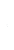 г.Грозный ул.Ш.А.Митаева, 18ГБУ «Клиническая Больница №1 г. ГрозныйОтделения (профиль коек)Кол-во коекКабинетыЧисленность врачей (чел.)201гинекология35Компьютерной томографии-2Численность сред.мед.персонала (чел.)348кардиология45Лечебной физкультуры для взрослыхЧисленность раб. и служащих (чел.)988неврология45Магнитно-резонансной томографииЧисленность коек (единиц)нейрохирургия40Медицинской профилактикиЧисло посещений в смену (вызовы)гнойная хирургия15Отделения (кабинеты) медицинской статистики-6сосудистая хирургия20Платные кабинеты (отделения)челюстно-лицевая хирургия20Рентгенологическиепаллиативная терапия10Травматологические (ортопедические)проктология10Трансфузиологическиескорой медицинской помощи краткосрочного пребывания20Ультразвуковой диагностики-2травматология60Функциональной диагностики-6урология20Эндоскопиихирургия90430ГБУ «Детская Клиническая Больница №2 г. ГрозныйГБУ «Детская Клиническая Больница №2 г. ГрозныйГлавный врачГлавный врачЮридический адрес. телефонЮридический адрес. телефонГБУ «Детская Клиническая Больница №2 г. ГрозныйГБУ «Детская Клиническая Больница №2 г. ГрозныйЯтуев Магамед АвалуевичЯтуев Магамед Авалуевичг.Грозный, ул. Абдаллы II бен аль-Хусейна, 8г.Грозный, ул. Абдаллы II бен аль-Хусейна, 8ГБУ «Детская Клиническая Больница №2 г. ГрозныйГБУ «Детская Клиническая Больница №2 г. ГрозныйОтделения (профиль коек)Отделения (профиль коек)Кол-во коекКол-во коекКабинетыКабинетыЧисленность врачей (чел.)Численность врачей (чел.)9595аллергологияаллергология55Акушерско-гинекологическиеАкушерско-гинекологическиеЧисленность сред.мед.персонала (чел.)Численность сред.мед.персонала (чел.)191191гастроэнтерологиягастроэнтерология55Компьютерной томографииКомпьютерной томографииЧисленность раб. и служащих (чел.)Численность раб. и служащих (чел.)442442оториноларингологияоториноларингология1010Магнитно-резонансной томографииМагнитно-резонансной томографииЧисленность коек (единиц)Численность коек (единиц)неврологияневрология1010Медицинской профилактикиМедицинской профилактикиЧисло посещений в смену (вызовы)Число посещений в смену (вызовы)нейрохирургиянейрохирургия1010НеврологическиеНеврологическиечелюстно-лицевая хирургиячелюстно-лицевая хирургия3030Отделения (кабинеты) медицинской статистикиОтделения (кабинеты) медицинской статистикипедиатрияпедиатрия6565Отделения (пункты, кабинеты) неотложной медицинской помощи, оказывающих медицинскую помощь в амбулаторных условияхОтделения (пункты, кабинеты) неотложной медицинской помощи, оказывающих медицинскую помощь в амбулаторных условияхтравматологиятравматология3030ОториноларингологическиеОториноларингологическиеурологияурология1010ОфтальмологическиеОфтальмологическиедетская хирургиядетская хирургия4040Платные кабинеты (отделения)Платные кабинеты (отделения)215215ПрививочныеПрививочныеРентгенологическиеРентгенологическиеСтоматологическиеСтоматологическиеТравматологические (ортопедические)Травматологические (ортопедические)Ультразвуковой диагностики-3Ультразвуковой диагностики-3ФлюорографическийФлюорографическийХирургическиеХирургическиеЭндоскопииЭндоскопииГБУ «Клиническая Больница №3 г. ГрозныйГБУ «Клиническая Больница №3 г. ГрозныйГлавный врачГлавный врачЮридический адрес. телефонЮридический адрес. телефонГБУ «Клиническая Больница №3 г. ГрозныйГБУ «Клиническая Больница №3 г. ГрозныйХизриев Хасан Хасанович  Хизриев Хасан Хасанович  г.Грозный, г-к Маяковского, 155г.Грозный, г-к Маяковского, 155ГБУ «Клиническая Больница №3 г. ГрозныйГБУ «Клиническая Больница №3 г. ГрозныйОтделения (профиль коек)Отделения (профиль коек)Кол-во коекКол-во коекКабинетыКабинетыЧисленность врачей (чел.)Численность врачей (чел.)6565гинекологиягинекология2525Акушерско-гинекологические-3Акушерско-гинекологические-3Численность сред.мед.персонала (чел.)Численность сред.мед.персонала (чел.)164164кардиологиякардиология4040Инфекционные для взрослыхИнфекционные для взрослыхЧисленность раб. и служащих (чел.)Численность раб. и служащих (чел.)422422оториноларингологияоториноларингология2020КардиологическиеКардиологическиеЧисленность коек (единиц)Численность коек (единиц)неврологияневрология3030Медицинской профилактикиМедицинской профилактикиЧисло посещений в смену (вызовы)Число посещений в смену (вызовы)паллиативная терапияпаллиативная терапия2020НеврологическиеНеврологическиепедиатрияпедиатрия2020Отделения (пункты, кабинеты) неотложной медицинской помощи, оказывающих медицинскую помощь в амбулаторных условияхОтделения (пункты, кабинеты) неотложной медицинской помощи, оказывающих медицинскую помощь в амбулаторных условияхпроктологияпроктология2020ОториноларингологическиеОториноларингологическиеревматологияревматология2020ОфтальмологическиеОфтальмологическиетерапиятерапия2525Платные кабинеты (отделения)Платные кабинеты (отделения)хирургияхирургия3030ПрививочныеПрививочные250250РентгенологическиеРентгенологическиеСмотровые кабинетыСмотровые кабинетыСтоматологические-8Стоматологические-8Терапевтические-8Терапевтические-8ТрансфузиологическиеТрансфузиологическиеУльтразвуковой диагностикиУльтразвуковой диагностикиУрологическиеУрологическиеФизиотерапевтическиеФизиотерапевтическиеФлюорографическиеФлюорографическиеФункциональной диагностикиФункциональной диагностикиХирургическиеХирургическиеМедицинского освидетельствования на состояние опьяненияМедицинского освидетельствования на состояние опьяненияЭндокринологическиеЭндокринологическиеЭндоскопииЭндоскопииГБУ «Клиническая Больница №4 г. ГрозныйГлавный врачЮридический адрес. телефонГБУ «Клиническая Больница №4 г. ГрозныйБайсаев Умар Сулеймановичг.Грозный, ул.Федеративная, 12ГБУ «Клиническая Больница №4 г. ГрозныйОтделения (профиль коек)Кол-во коекКабинетыЧисленность врачей (чел.)100гинекология30Дермато-венерологическиеЧисленность сред.мед.персонала (чел.)191ожоговые45КардиологическиеЧисленность раб. и служащих (чел.)519оториноларингология30Информационно-аналитические отделыЧисленность коек (единиц)для патологии беременности40Медицинской профилактикиЧисло посещений в смену (вызовы)офтальмология45Неврологическиедля беременных и рожениц50Отделения (кабинеты) медицинской статистикитерапия45Отделения (пункты, кабинеты) неотложной медицинской помощи, оказывающих медицинскую помощь в амбулаторных условиях, всегохирургия20Оториноларингологические305Платные кабинеты (отделения)ПрививочныеРентгенологическиеСмотровые кабинетыСтоматологическиеТерапевтические-5ТрансфузиологическиеУльтразвуковой диагностикиУрологическиеФизиотерапевтическиеФлюорографическиеФункциональной диагностикиХирургическиеЭндокринологическиеГБУ «Клиническая Больница №5 г. ГрозныйГлавный врачЮридический адрес. телефонГБУ «Клиническая Больница №5 г. ГрозныйАхмаров Ислам Дарбенковичг.Грозный, 12-участок ул.Тимирязева, 79ГБУ «Клиническая Больница №5 г. ГрозныйОтделения (профиль коек)Кол-во коекКабинетыЧисленность врачей (чел.)54гинекология20Медицинской профилактикиЧисленность сред.мед.персонала (чел.)109кардиология30НеврологическиеЧисленность раб. и служащих (чел.)276терапия30Отделения (пункты, кабинеты) неотложной медицинской помощи, оказывающих медицинскую помощь в амбулаторных условияхЧисленность коек (единиц)урология30ОториноларингологическиеЧисло посещений в смену (вызовы)хирургия20Офтальмологические130Платные кабинеты (отделения)ПрививочныеРевматологическиеРентгенологическиеСмотровые кабинетыСтоматологические-2Терапевтические-8ТрансфузиологическиеУльтразвуковой диагностикиУрологическиеФизиотерапевтическиеФлюорографическиеФункциональной диагностикиХирургическиеЭндокринологическиеЭндоскопииГБУ «Клиническая Больница №6 г. ГрозныйГлавный врачЮридический адрес. телефонГБУ «Клиническая Больница №6 г. ГрозныйДениева Лариса Султановнаг.Грозный, гор-к Иванова, 1ГБУ «Клиническая Больница №6 г. ГрозныйОтделения (профиль коек)Кол-во коекКабинетыЧисленность врачей (чел.)57гастроэнтерология20Акушерско-гинекологические-3Численность сред.мед.персонала (чел.)91неврология35Дермато-венерологическиеЧисленность раб. и служащих (чел.)257ревматология10КардиологическиеЧисленность коек (единиц)терапия30Медицинской профилактикиЧисло посещений в смену (вызовы)эндокринология35Неврологические130Отделения (пункты, кабинеты) неотложной медицинской помощи, оказывающих медицинскую помощь в амбулаторных условияхОториноларингологическиеОфтальмологическиеПлатные кабинеты (отделения)ПрививочныеРевматологическиеРентгенологическиеСтоматологическиеТерапевтические-6ТрансфузиологическиеУльтразвуковой диагностикиУрологическиеФизиотерапевтическиеФлюорографическиеФункциональной диагностикиХирургическиеЭндокринологическиеЭндоскопииГБУ «Поликлиника №1 г. ГрозныйГлавный врачЮридический адрес. телефонГБУ «Поликлиника №1 г. ГрозныйАхмадова Марина Мусаевнаг.Грозный, пр.Кадырова, 53/87ГБУ «Поликлиника №1 г. ГрозныйОтделенияКол-во коекКабинетыЧисленность врачей (чел.)40ГериатрическиеЧисленность сред.мед.персонала (чел.)45Дермато-венерологическиеЧисленность раб. и служащих (чел.)125КардиологическиеЧисленность коек (единиц)Маммографические отделения (кабинеты)Число посещений в смену (вызовы)Медицинской профилактики-2НеврологическиеОтделения (кабинеты) медицинской статистикиОтделения (пункты, кабинеты) неотложной медицинской помощи, оказывающих медицинскую помощь в амбулаторных условияхОториноларингологическиеОфтальмологическиеПрививочныеСмотровые кабинетыСтоматологическиеТерапевтические-6Ультразвуковой диагностикиФлюорографическиеХирургическиеЭндокринологическиеГБУ «Поликлиника №2 г. ГрозныйГлавный врачЮридический адрес. телефонГБУ «Поликлиника №2 г. ГрозныйСугаипова Тамила Рамзановнаг.Грозный, пос. Мичурина, ул. Леонова, 8ГБУ «Поликлиника №2 г. ГрозныйОтделенияКол-во коекКабинетыЧисленность врачей (чел.)86Акушерско-гинекологические-2Численность сред.мед.персонала (чел.)92ГастроэнтерологическиеЧисленность раб. и служащих (чел.)277Дермато-венерологическиеЧисленность коек (единиц)КардиологическиеЧисло посещений в смену (вызовы)Лечебной физкультуры для взрослыхМедицинской профилактики-5Методические кабинетыОтделения (пункты, кабинеты) неотложной медицинской помощи, оказывающих медицинскую помощь в амбулаторных условияхОториноларингологическиеОфтальмологическиеПлатные кабинеты (отделения)ПрививочныеСмотровые кабинеты-2Стоматологические-4Травматологические (ортопедические)Ультразвуковой диагностики-2УрологическиеФизиотерапевтические-4Флюорографические-2ХирургическиеЭндокринологическиеЭндоскопии-2Неврологические-2ГБУ «Поликлиника №3 г. ГрозныйГлавный врачЮридический адрес. телефонГБУ «Поликлиника №3 г. ГрозныйАлиев Ахмед Абдулаевичг.Грозный,  Олимпийский проезд, 3ГБУ «Поликлиника №3 г. ГрозныйОтделенияКол-во коекКабинетыЧисленность врачей (чел.)44Дермато-венерологическиеЧисленность сред.мед.персонала (чел.)56КардиологическиеЧисленность раб. и служащих (чел.)163Медицинской профилактикиЧисленность коек (единиц)НеврологическиеЧисло посещений в смену (вызовы)Отделения (пункты, кабинеты) неотложной медицинской помощи, оказывающих медицинскую помощь в амбулаторных условияхОториноларингологическиеОфтальмологическиеПлатные кабинеты (отделения)ПрививочныеСмотровые кабинетыТравматологические(ортопедические)2Ультразвуковой диагностикиУрологическиеФизиотерапевтическиеФлюорографическиеХирургические-2ЭндокринологическиеЭндоскопииРентгенологические-3Функциональной диагностикиГБУ «Поликлиника №4 г. ГрозныйГлавный врачЮридический адрес. телефонГБУ «Поликлиника №4 г. ГрозныйАмаева Петимат Ансаровнаг. Грозный, ул.А.Айдамирова,141ГБУ «Поликлиника №4 г. ГрозныйОтделенияКол-во коекКабинетыЧисленность врачей (чел.)71Акушерско-гинекологические-2Численность сред.мед.персонала (чел.)68АллергологическиеЧисленность раб. и служащих (чел.)223Дермато-венерологическиеЧисленность коек (единиц)КардиологическиеЧисло посещений в смену (вызовы)НеврологическиеОтделения (пункты, кабинеты) неотложной медицинской помощи, оказывающих медицинскую помощь в амбулаторных условияхОториноларингологическиеОфтальмологическиеПлатные кабинеты (отделения)РевматологическиеРентгенологическиеСтоматологическиеТерапевтические-4Ультразвуковой диагностики-3ФизиотерапевтическиеФункциональной диагностикиХирургическиеЭндоскопииГБУ «Поликлиника №5 г. ГрозныйГлавный врачЮридический адрес. телефонГБУ «Поликлиника №5 г. ГрозныйАлисултанова Луиза Исаевнаг.Грозный, ул. Ашхабадская,42ГБУ «Поликлиника №5 г. ГрозныйОтделенияКол-во коекКабинетыЧисленность врачей (чел.)51Дермато-венерологическиеЧисленность сред.мед.персонала (чел.)56Инфекционные для взрослыхЧисленность раб. и служащих (чел.)176КардиологическиеЧисленность коек (единиц)Маммографические отделения (кабинеты)Число посещений в смену (вызовы)Медицинской профилактикиНеврологическиеОтделения (пункты, кабинеты) неотложной медицинской помощи, оказывающих медицинскую помощь в амбулаторных условияхОториноларингологическиеОфтальмологическиеПаллиативной медицинской помощи (включая передвижные)ПрививочныеРентгенологическиеСмотровые кабинетыТравматологические (ортопедические)Ультразвуковой диагностикиУрологическиеФлюорографическиеФункциональной диагностикиХирургическиеЭндокринологическиеГБУ «Поликлиника №6 г. ГрозныйГлавный врачЮридический адрес. телефонГБУ «Поликлиника №6 г. ГрозныйХаджиева Лариса Лемаевнаг.Грозный, п.Катаяма, ул.Ялтинская,12аГБУ «Поликлиника №6 г. ГрозныйОтделенияКол-во коекКабинетыЧисленность врачей (чел.)40КардиологическиеЧисленность сред.мед.персонала (чел.)50Маммографические отделения (кабинеты)Численность раб. и служащих (чел.)151Медицинской профилактикиЧисленность коек (единиц)Неврологические-2Число посещений в смену (вызовы)Отделения (пункты, кабинеты) неотложной медицинской помощи, оказывающих медицинскую помощь в амбулаторных условияхОториноларингологическиеОфтальмологическиеПлатные кабинеты (отделения)ПрививочныеРентгенологическиеСмотровые кабинетыТравматологические (ортопедические)Ультразвуковой диагностикиУрологическиеФизиотерапевтическиеФлюорографическиеФункциональной диагностикиХирургическиеЭндокринологическиеЭндоскопииГБУ «Поликлиника №7 г. ГрозныйГлавный врачЮридический адрес. телефонГБУ «Поликлиника №7 г. ГрозныйМагамадов Магомед Ахмедовичг.Грозный,Ленинский р-он, ул.Дьякова, 3ГБУ «Поликлиника №7 г. ГрозныйОтделенияКол-во коекКабинетыЧисленность врачей (чел.)63ГастроэнтерологическиеЧисленность сред.мед.персонала (чел.)92Дермато-венерологическиеЧисленность раб. и служащих (чел.)224КардиологическиеЧисленность коек (единиц)Маммографические отделения (кабинеты)Число посещений в смену (вызовы)НеврологическиеОтделения (кабинеты) медицинской статистикиОтделения (пункты, кабинеты) неотложной медицинской помощи, оказывающих медицинскую помощь в амбулаторных условияхОториноларингологическиеОфтальмологическиеПлатные кабинеты (отделения)ПрививочныеРевматологическиеРентгенологическиеСмотровые кабинетыТравматологические (ортопедические)Ультразвуковой диагностики-5УрологическиеФизиотерапевтическиеФлюорографическиеХирургическиеЭндокринологическиеЭндоскопииГБУ «Детская поликлиника №1 г. ГрозныйГлавный врачЮридический адрес. телефонГБУ «Детская поликлиника №1 г. ГрозныйГайрабекова Рашан Хасановнаг.Грозный, ул. Слабодская, 5аГБУ «Детская поликлиника №1 г. ГрозныйОтделенияКол-во коекКабинетыЧисленность врачей (чел.)85Акушерско-гинекологические-2Численность сред.мед.персонала (чел.)119АллергологическиеЧисленность раб. и служащих (чел.)285ГастроэнтерологическиеЧисленность коек (единиц)Дермато-венерологическиеЧисло посещений в смену (вызовы)Инфекционные для детей-2КардиологическиеЛечебной физкультуры для детейЛогопедические-2Медицинской профилактикиМедицинского психолога для детей-2Методические кабинетыНеврологические-3Отделения (пункты, кабинеты) неотложной медицинской помощи, оказывающих медицинскую помощь в амбулаторных условияхОториноларингологические-2Офтальмологические-3Платные кабинеты (отделения)ПодростковыеПрививочные-2Рентгенологические-2Стоматологические-2Травматологические (ортопедические)-2Ультразвуковой диагностики-3УрологическиеФизиотерапевтические-2ФлюорографическиеХирургическиеЭндокринологическиеГБУ «Детская поликлиника №3 г. ГрозныйГлавный врачЮридический адрес. телефонГБУ «Детская поликлиника №3 г. ГрозныйЮсупова Седа Кади-Магомедовнаг.Грозный, Ленинский р-н, ул.Тухачевского, 7ГБУ «Детская поликлиника №3 г. ГрозныйОтделенияКол-во коекКабинетыЧисленность врачей (чел.)40Акушерско-гинекологическиеЧисленность сред.мед.персонала (чел.)56АллергологическиеЧисленность раб. и служащих (чел.)142Дермато-венерологическиеЧисленность коек (единиц)ЛогопедическиеЧисло посещений в смену (вызовы)НеврологическиеОтделения (пункты, кабинеты) неотложной медицинской помощи, оказывающих медицинскую помощь в амбулаторных условияхОториноларингологическиеОфтальмологическиеПлатные кабинеты (отделения)ПрививочныеРентгенологическиеСтоматологическиеТравматологические (ортопедические)Ультразвуковой диагностикиУрологическиеФизиотерапевтическиеФлюорографическиеФункциональной диагностикиХирургическиеГБУ «Детская поликлиника №4 г. ГрозныйГлавный врачЮридический адрес. телефонГБУ «Детская поликлиника №4 г. ГрозныйУмханов Хамзат Хамулаевичг.Грозный, ул. Гурьевская, 7ГБУ «Детская поликлиника №4 г. ГрозныйОтделенияКол-во коекКабинетыЧисленность врачей (чел.)25ЛогопедическиеЧисленность сред.мед.персонала (чел.)34НеврологическиеЧисленность раб. и служащих (чел.)100Отделения (пункты, кабинеты) неотложной медицинской помощи, оказывающих медицинскую помощь в амбулаторных условияхЧисленность коек (единиц)ОториноларингологическиеЧисло посещений в смену (вызовы)ОфтальмологическиеПрививочныеУльтразвуковой диагностикиФизиотерапевтическиеФлюорографическиеГБУ «Детская поликлиника №5 г. ГрозныйГлавный врачЮридический адрес. телефонГБУ «Детская поликлиника №5 г. ГрозныйСимбагаева Радима Рамзановнаг.Грозный, городок Маяковского,152/1ГБУ «Детская поликлиника №5 г. ГрозныйОтделенияКол-во коекКабинетыЧисленность врачей (чел.)45Акушерско-гинекологическиеЧисленность сред.мед.персонала (чел.)58Дермато-венерологическиеЧисленность раб. и служащих (чел.)164Инфекционные для детейЧисленность коек (единиц)КардиологическиеЧисло посещений в смену (вызовы)Логопедические-2Медицинской профилактикиМетодические кабинетыНеврологические-2Отделения (пункты, кабинеты) неотложной медицинской помощи, оказывающих медицинскую помощь в амбулаторных условияхОториноларингологическиеОфтальмологические-3Платные кабинеты (отделения)Прививочные-2Рентгенологические-3СтоматологическиеТравматологические (ортопедические)Ультразвуковой диагностики-3УрологическиеФизиотерапевтические-2ФлюорографическиеФункциональной диагностикиХирургические-2ЭндокринологическиеГБУ "Республиканский клинический центр охраны здоровья матери и ребенка им. А. Кадыровой"Главный врачЮридический адрес. телефонГБУ "Республиканский клинический центр охраны здоровья матери и ребенка им. А. Кадыровой"Идрисова Лилия Султановна г.Грозный, ул. С.Ш.Лорсанова, 1ГБУ "Республиканский клинический центр охраны здоровья матери и ребенка им. А. Кадыровой"Отделения (профиль коек)Кол-во коекКабинетыЧисленность врачей (чел.)251гинекология35ТрансфузиологическиеЧисленность сред.мед.персонала (чел.)251для патологии беременности60Ультразвуковой диагностики-6Численность раб. и служащих (чел.)251для беременных и рожениц110Численность коек (единиц)патологии новорожденных10Число посещений в смену (вызовы)215ГБУ "Психоневрологический центр лечения и реабилитации детей"Главный врачЮридический адрес. телефонГБУ "Психоневрологический центр лечения и реабилитации детей"Хакимова Лидия Магомедовна г.Грозный, ул. им. 84-х Псковских десантиков 4аГБУ "Психоневрологический центр лечения и реабилитации детей"Отделения (профиль коек)Кол-во коекКабинетыЧисленность врачей (чел.)10Неврология (психоневрологические)120Лечебной физкультуры для детейЧисленность сред.мед.персонала (чел.)25ЛогопедическиеЧисленность раб. и служащих (чел.)138Отделения (кабинеты) медицинской реабилитации для детейЧисленность коек (единиц)СтоматологическиеЧисло посещений в смену (вызовы)Ультразвуковой диагностикиФункциональной диагностикиГБУ "Стоматологический центр г.Грозный"Главный врачЮридический адрес. телефонГБУ "Стоматологический центр г.Грозный"Хубаев Сайд-Селим Зайндиевич г.Грозный, Старопромысловсий р-он, ул. Державина, 285ГБУ "Стоматологический центр г.Грозный"ОтделенияКол-во коекКабинетыЧисленность врачей (чел.)38ОртодонтическиеЧисленность сред.мед.персонала (чел.)40Ортопедической стоматологииЧисленность раб. и служащих (чел.)118РентгенологическиеЧисленность коек (единиц)ФизиотерапевтическиеЧисло посещений в смену (вызовы)ГБУ "Стоматологическая поликлиника №1 г.Грозный"Главный врачЮридический адрес. телефонГБУ "Стоматологическая поликлиника №1 г.Грозный"Беширханов Арби Хамидовичг. Грозный, пер. Леонова, 8ГБУ "Стоматологическая поликлиника №1 г.Грозный"ОтделенияКол-во коекКабинетыЧисленность врачей (чел.)24Медицинской профилактикиЧисленность сред.мед.персонала (чел.)29Отделения (кабинеты) медицинской статистикиЧисленность раб. и служащих (чел.)90РентгенологическиеЧисленность коек (единиц)Число посещений в смену (вызовы)ГБУ "Стоматологическая поликлиника №2 г. Грозный"Главный врачЮридический адрес. телефонГБУ "Стоматологическая поликлиника №2 г. Грозный"Висаитов Лом-Али Нуридовичг. Грозный, пр-кт Кадырова, 136ГБУ "Стоматологическая поликлиника №2 г. Грозный"ОтделенияКол-во коекКабинетыЧисленность врачей (чел.)19РентгенологическиеЧисленность сред.мед.персонала (чел.)19Численность раб. и служащих (чел.)65Численность коек (единиц)Число посещений в смену (вызовы)ГБУ «Республиканский центр по профилактике и борьбе со СПИД»Главный врачЮридический адрес. телефонГБУ «Республиканский центр по профилактике и борьбе со СПИД»Сулейманова Ихсан Зелбухарович г. Грозный,  ул. Иналова, 12ГБУ «Республиканский центр по профилактике и борьбе со СПИД»ОтделенияКол-во коекКабинетыЧисленность врачей (чел.)11Акушерско-гинекологическиеЧисленность сред.мед.персонала (чел.)25Дермато-венерологическиеЧисленность раб. и служащих (чел.)78Инфекционные для взрослых-3Численность коек (единиц)Инфекционные для детей-1Число посещений в смену (вызовы)Медицинского психолога-2Отделения (кабинеты) социально-психологической помощиОтделения (кабинеты) медицинской статистикиТерапевтическиеГБУ «Республиканский онкологический диспансер»Главный врачЮридический адрес. телефонГБУ «Республиканский онкологический диспансер»Вагапов Усман Супьяновичг. Грозный, Леонова, 81ГБУ «Республиканский онкологический диспансер»Отделения (профиль коек)Кол-во коекКабинетыЧисленность врачей (чел.)99паллиативная терапия40Компьютерной томографииЧисленность сред.мед.персонала (чел.)204Онкология:240Рентгенологические-2Численность раб. и служащих (чел.)615в т.ч.химиотерапевтические №145ТрансфузиологическиеЧисленность коек (единиц)в т.ч.химиотерапевтические №245Ультразвуковой диагностики-2Число посещений в смену (вызовы)в т.ч. радиотерапевтические40Эндоскопиив т.ч.онко хирургические №140в т.ч.онко хирургические №240в т.ч.онко хирургические №330280ГБУ «Республиканская клиническая больница им. Эпендиева»Главный врачЮридический адрес. телефонГБУ «Республиканская клиническая больница им. Эпендиева»Бисултанов Магомед Альвиевичг. Грозный,  ул. Хвойная, 5ГБУ «Республиканская клиническая больница им. Эпендиева»Отделения (профиль коек)Кол-во коекКабинетыЧисленность врачей (чел.)223гастроэнтерология30Акушерско-гинекологическиеЧисленность сред.мед.персонала (чел.)427гематология30АллергологическиеЧисленность раб. и служащих (чел.)1220гинекология45ГастроэнтерологическиеЧисленность коек (единиц)кардиология90ГематологическиеЧисло посещений в смену (вызовы)оториноларингология45Кардиологические-3неврология90Колопроктологическиенейрохирургия30Компьютерной томографиинефрология30Магнитно-резонансной томографииортопедия30Методические кабинетыгнойная хирургия15Неврологические-3сосудистая хирургия10Нефрологические-2офтальмология45Отделения (кабинеты) социально-психологической помощипроктология10Оториноларингологические-2пульмонология45Офтальмологические-2ревматология30Пульмонологическиетравматология20Ревматологическиеурология30Рентгенологическиехирургия45Сурдологическиеэндокринология45Терапевтические710Травматологические (ортопедические)-2ТрансфузиологическиеУрологическиеХирургическиеЭндокринологические-2ГКУ «Республиканский психоневрологический диспансер»Главный врачЮридический адрес. телефонГКУ «Республиканский психоневрологический диспансер»Межиев Ильяс Мусаевичг. Грозный, ул. К.Айдамирова, 10ГКУ «Республиканский психоневрологический диспансер»Отделения (профиль коек)Кол-во коекКабинетыЧисленность врачей (чел.)20психиатрия70Медицинского психолога-2Численность сред.мед.персонала (чел.)18Отделения (кабинеты) медицинской статистикиЧисленность раб. и служащих (чел.)116Платные кабинеты (отделения)Численность коек (единиц)ТерапевтическиеЧисло посещений в смену (вызовы)Функциональной диагностикиГБУ «Республиканский наркологический диспансер»Главный врачЮридический адрес. телефонГБУ «Республиканский наркологический диспансер»Дальсаев Муслим Муссаевичг. Грозный, ул. Верхоянская, 10ГБУ «Республиканский наркологический диспансер»Отделения (профиль коек)Кол-во коекКабинетыЧисленность врачей (чел.)35наркология35Лечебной физкультуры для взрослыхЧисленность сред.мед.персонала (чел.)42Медицинского психолога-2Численность раб. и служащих (чел.)178РентгенологическиеЧисленность коек (единиц)ФизиотерапевтическиеЧисло посещений в смену (вызовы)Функциональной диагностикиМедицинского освидетельствования на состояние опьяненияГБУ «Республиканский клинический госпиталь ветеранов войн»Главный врачЮридический адрес. телефонГБУ «Республиканский клинический госпиталь ветеранов войн»Магамадов Эдик Лечьевич  г. Грозный, ул. Жданова, 18ГБУ «Республиканский клинический госпиталь ветеранов войн»Отделения (профиль коек)Кол-во коекКабинетыЧисленность врачей (чел.)120гастроэнтерология15Акушерско-гинекологическиеЧисленность сред.мед.персонала (чел.)213геронтология30АллергологическиеЧисленность раб. и служащих (чел.)599кардиология55ГастроэнтерологическиеЧисленность коек (единиц)кардиохирургия20ГериатрическиеЧисло посещений в смену (вызовы)неврология30Кардиологические-2сосудистая хирургия30Компьютерной томографииревматология15Магнитно-резонансной томографиитерапия (в т.ч. Covid-19)75Медицинской профилактикиурология30Неврологические-2хирургия30Отделения (кабинеты) медицинской статистикиэндокринология15Оториноларингологические540ОфтальмологическиеРевматологическиеРентгенологическиеСтоматологическиеТерапевтическиеТравматологические (ортопедические)ТрансфузиологическиеХирургическиеЭндокринологическиеГКУ «Республиканский центр фтизио-пульмонологии»Главный врачЮридический адрес. телефонГКУ «Республиканский центр фтизио-пульмонологии»Салаватов Магомед Темировичг. Грозный,  ул. Хвойная, 15ГКУ «Республиканский центр фтизио-пульмонологии»Отделения (профиль коек)Кол-во коекКабинетыЧисленность врачей (чел.)39фтизиатрия300Компьютерной томографииЧисленность сред.мед.персонала (чел.)123Медицинской профилактикиЧисленность раб. и служащих (чел.)354ТерапевтическиеЧисленность коек (единиц)ТрансфузиологическиеЧисло посещений в смену (вызовы)Ультразвуковой диагностикиФизиотерапевтическиеФлюорографическиеЭндоскопииГБУ «Республиканская детская стоматологическая поликлиника»Главный врачЮридический адрес. телефонГБУ «Республиканская детская стоматологическая поликлиника»Ахметханов Саид-Магомед Сейд-Ахметовичг. Грозный,  ул. У.Садаева, 5ГБУ «Республиканская детская стоматологическая поликлиника»ОтделенияКол-во коекКабинетыЧисленность врачей (чел.)41стоматологическиеЧисленность сред.мед.персонала (чел.)62Хирургические-3Численность раб. и служащих (чел.)157РентгенологическиеЧисленность коек (единиц)Число посещений в смену (вызовы)ГБУ «Республиканский эндокринологический диспансер»Главный врачЮридический адрес. телефонГБУ «Республиканский эндокринологический диспансер»Исаева Умулкулсум Султановнаг. Грозный, ул. Кемеровская, 12ГБУ «Республиканский эндокринологический диспансер»ОтделенияКол-во коекКабинетыЧисленность врачей (чел.)24Акушерско-гинекологическиеЧисленность сред.мед.персонала (чел.)24КардиологическиеЧисленность раб. и служащих (чел.)86Медицинской профилактикиЧисленность коек (единиц)Методические кабинетыЧисло посещений в смену (вызовы)НеврологическиеОтделения (кабинеты) медицинской статистикиТерапевтическиеУльтразвуковой диагностики-2Физиотерапевтические-4Функциональной диагностикиХирургическиеГБУ «Республиканская стоматологическая поликлиника»Главный врачЮридический адрес. телефонГБУ «Республиканская стоматологическая поликлиника»Умаров Юнус Алгиреевичг. Грозный, ул. Шейха Яндарова А-Х.С. 55ГБУ «Республиканская стоматологическая поликлиника»ОтделенияКол-во коекКабинетыЧисленность врачей (чел.)69Медицинской профилактикиЧисленность сред.мед.персонала (чел.)95Рентгенологические-4Численность раб. и служащих (чел.)231Численность коек (единиц)Число посещений в смену (вызовы)ГБУ «Республиканский кожно-венерологический диспансер»Главный врачЮридический адрес. телефонГБУ «Республиканский кожно-венерологический диспансер»Ганатов Супьян Ганатовичг. Грозный, ул. Калашникова, 15ГБУ «Республиканский кожно-венерологический диспансер»Отделения (профиль коек)Кол-во коекКабинетыЧисленность врачей (чел.)44венерология30АллергологическиеЧисленность сред.мед.персонала (чел.)48дерматология45Отделения (кабинеты) медицинской статистикиЧисленность раб. и служащих (чел.)17575УрологическиеЧисленность коек (единиц)Число посещений в смену (вызовы)ГБУ «Республиканская детская клиническая больница им. Е.П.Глинки»Главный врачЮридический адрес. телефонГБУ «Республиканская детская клиническая больница им. Е.П.Глинки»Юнусов Муслим Хамзатовичг. Грозный, ул. И.И.Бисултанова, 101ГБУ «Республиканская детская клиническая больница им. Е.П.Глинки»Отделения (профиль коек)Кол-во коекКабинетыЧисленность врачей (чел.)123аллергология10Акушерско-гинекологическиеЧисленность сред.мед.персонала (чел.)365дерматология5АллергологическиеЧисленность раб. и служащих (чел.)1022гастроэнтерология35ГастроэнтерологическиеЧисленность коек (единиц)гематология10ГематологическиеЧисло посещений в смену (вызовы)гинекология5Дермато-венерологическиеинфекционные100Кардиологическиекардиология20Компьютерной томографииоториноларингология65Лечебной физкультуры для детейневрология80Логопедическиенефрология25Магнитно-резонансной томографиионкология30Медицинской профилактикиортопедия35Медицинского психолога для детейчелюстно-лицевая хирургия30Методические кабинетыпедиатрия45Неврологическиепульмонология30Нефрологическиеревматология20Оториноларингологическиетравматология15Офтальмологические-2урология20Платные кабинеты (отделения)детская хирургия40Психиатрическиеэндокринология25Пульмонологические645РевматологическиеРентгенологическиеСтоматологическиеСурдологическиеТравматологические (ортопедические)ТрансфузиологическиеУльтразвуковой диагностикиУрологическиеФизиотерапевтическиеФункциональной диагностикиЧелюстно-лицевой хирургииЭндокринологическиеГБУ «Республиканский реабилитационный центр»Главный врачЮридический адрес. телефонГБУ «Республиканский реабилитационный центр»Исмаилов Алан Адамовичг. Грозный, ул. Мамсурова, 6ГБУ «Республиканский реабилитационный центр»Отделения (профиль коек)Кол-во коекКабинетыЧисленность врачей (чел.)16реабилитация120Логопедические-3Численность сред.мед.персонала (чел.)85Медицинской профилактикиЧисленность раб. и служащих (чел.)237Отделения (кабинеты) медицинской статистикиЧисленность коек (единиц)СтоматологическиеЧисло посещений в смену (вызовы)Ультразвуковой диагностикиГБУ «Республиканский клинический центр инфекционных болезней»Главный врачЮридический адрес. телефонГБУ «Республиканский клинический центр инфекционных болезней»Муртазалиев Хамзат Хусейнович г. Грозный, ул. Сайханова, 139ГБУ «Республиканский клинический центр инфекционных болезней»Отделения (профиль коек)Кол-во коекКабинетыЧисленность врачей (чел.)24инфекционные150РентгенологическиеЧисленность сред.мед.персонала (чел.)80ТрансфузиологическиеЧисленность раб. и служащих (чел.)239Ультразвуковой диагностикиЧисленность коек (единиц)Число посещений в смену (вызовы)ГБУ «Республиканский детский реабилитационный центр»Главный врачЮридический адрес. телефонГБУ «Республиканский детский реабилитационный центр»Ахматова Эсет Алхазуровнаг. Грозный, ул.А.Х.Башаева  б/нГБУ «Республиканский детский реабилитационный центр»Отделения (профиль коек)Кол-во коекКабинетыЧисленность врачей (чел.)14реабилитация90-Численность сред.мед.персонала (чел.)42Численность раб. и служащих (чел.)140Численность коек (единиц)Число посещений в смену (вызовы)ГБУ "Врачебно-физкультурный диспансер" г. ГрозныйГлавный врачЮридический адрес. телефонГБУ "Врачебно-физкультурный диспансер" г. ГрозныйМовлаев Бекхан Шамсудинович г.Грозный, ул. Дьякова, 3аГБУ "Врачебно-физкультурный диспансер" г. ГрозныйОтделенияКол-во коекКабинетыЧисленность врачей (чел.)32ГастроэнтерологическиеЧисленность сред.мед.персонала (чел.)57Дермато-венерологическиеЧисленность раб. и служащих (чел.)153КардиологическиеЧисленность коек (единиц)КолопроктологическиеЧисло посещений в смену (вызовы)Лечебной физкультуры для взрослых-2Лечебной физкультуры для детейМедицинской профилактикиНеврологическиеОтделения (кабинеты) медицинской статистикиОтделения (кабинеты) медицинской реабилитации-2ОториноларингологическиеОфтальмологическиеПрофпатологическиеРентгенологическиеСпортивной медицины-2СтоматологическиеТерапевтическиеТравматологические (ортопедические)Ультразвуковой диагностикиУрологическиеФизиотерапевтические-3Функциональной диагностикиХирургическиеЭндокринологическиеГБУ "Детская городская стоматологическая поликлиника №1"Главный врачЮридический адрес. телефонГБУ "Детская городская стоматологическая поликлиника №1"Салихов Эмин Хамзатович г.Грозный,ул.Заветы Ильича, д.183, 3 эт.ГБУ "Детская городская стоматологическая поликлиника №1"ОтделенияКол-во коекКабинетыЧисленность врачей (чел.)12Медицинской профилактикиЧисленность сред.мед.персонала (чел.)17Методические кабинетыЧисленность раб. и служащих (чел.)48Численность коек (единиц)Число посещений в смену (вызовы)ГБУ "Республиканский перинатальный центр"Главный врачЮридический адрес. телефонГБУ "Республиканский перинатальный центр"Дигаева Марет Ахмедовнаг.Грозный, ул. Бульвар Дудаева б/нГБУ "Республиканский перинатальный центр"Отделения (профиль коек)Кол-во коекКабинетыЧисленность врачей (чел.)136гинекология45Акушерско-гинекологические-5Численность сред.мед.персонала (чел.)304патологии новорожденных80Дермато-венерологическиеЧисленность раб. и служащих (чел.)712неонатальной хирургии5НеврологическиеЧисленность коек (единиц)скорой медицинской помощи краткосрочного
 пребывания5ОториноларингологическиеЧисло посещений в смену (вызовы)для патологии беременности60Офтальмологическиедля беременных и рожениц100Платные кабинеты (отделения)300Смотровые кабинетыСтоматологическиеТерапевтическиеТрансфузиологическиеУльтразвуковой диагностикиУрологическиеФизиотерапевтическиеФункциональной диагностикиЭндокринологическиеНаименование показателейЕдиницаизмерения2022г.Число общедоступных библиотекединиц17в них:******Библиотечный фондтыс.экземпляров226257Число зарегистрированных пользователейтыс.человек67359Число учреждений культурно-досугового типаединиц 4Число киноустановок с платным показомединиц-В том числе:Стационарных киноустановокединиц -Число посещений киносеансовтыс.посещений-Число профессиональных театровединиц -Число мест в зрительных залах театровмест-Численность зрителей театровтыс.посещений-Число музеев, включая филиалыединиц -Число посещений музеев тыс.посещений -Число детских школ искусствединиц 1Число учащихся в школах искусствтыс.человек140Число памятников истории, культуры, архитектуры (состоящих на учете)единиц -Число парков культуры и отдыхаединиц -№п/пНаименование учрежденияАдрес, контактная информацияВместимость (занимаемая площадь)Техническое состояние1МБУ ДК «Оргтехника» г.ГрозногоУматгериев Хаваш Шамсудович,тел.8928-738-04-48г.Грозный, ул.А.Малаева, 320422 посадочных мест в зале1315,9 кв.м.Удовлетворительное2МБУ ДК им.Ш.Эдисултанова г.ГрозногоЦагаев Салах Гусенович,тел.8928-787-81-08г.Грозный, ул.А-К.Б. Арсаханова,11412 посадочных мест в зале4196 кв.м.Удовлетворительное3МБУ «Центр национальной культуры» г.ГрозногоДутаева Элита Султановна,Тел.8963-598-35-60г.Грозный, пр.А.А. Кадырова,39199,48  кв.м.Удовлетворительное4МБУ «Информационно-технический центр» г.ГрозногоХусаинов Мансур Мусаевич,тел.8938-001-22-11г.Грозный, пр.А.А. Кадырова,3945 кв.м.Удовлетворительное5МБУ «ДК пос.Элиханова г.Грозного»Янгулбаев Иса Магомедович8928-942-71-87пос.Элиханова, ул.Лиловая, 3753,4 кв.Удовлетворительное6МБУ «Ансамбль  танца «Заманхо» г.ГрозногоЦакаев Ренат Мусаевич,тел.8989-925-32-87 г.Грозный,  пр.А.А.Кадырова,39633,9  кв.м.Удовлетворительное7МБУ «Ансамбль песни «Столица» г.ГрозногоМусхабов Изрудин Мусаитович,тел.8928-645-66-65г.Грозный,  пр. А.А.Кадырова,39237,5 кв.м.Удовлетворительное8МБУ «Централизованная библиотечная система» г.ГрозногоЦГБ г.ГрозногоМумаева Анжела Хамидовна8(964) 065-97-23(ЦБС и ЦГБ г.Грозного, переведены в здание Национальной библиотеки им.А.Айдамирова по ул.Угрюмова, 75Юридический адрес: ул. Гуцериева, 65 «а»193,1 кв.м.Удовлетворительное9Библиотека-филиал № 3Сайпулаева Зулихан Халидовна8 (964) 060-29-20ул.Дукуева,11351,0 кв.м.Удовлетворительное10Библиотека-филиал № 4Муцуев Абубакар Имранович8(989) 909-82-26 ул. Казбека Айдамирова,9/4121,4 кв.м.Удовлетворительное11Библиотека-филиал № 5Хамадаева Марианна Хасановна8 (922) 399-10-52 ул.Обзорная, 1146,9 кв.м.Удовлетворительное12Библиотека-филиал № 6Идрисова Мадина Дукваховна8(963)-581-60-97 ул. Жуковского,145187 кв.м.Удовлетворительное13Библиотека – филиал № 7Якубова Седа Адлановна8938-991-58-69пос.Элиханова, ул.Лиловая, 381,0 кв.м.Удовлетворительное14Библиотека-филиал № 8Закриева Хава Рамзановна8(929) 895-65-14 ул. Яшина,14 а153,4 кв.м.Удовлетворительное15Библиотека-филиал № 9Аюбова Мадина Кюриевна8 (928) 016-30-70ул. Федеративная, 12225,9 кв.м.Удовлетворительное16Библиотека-филиал № 10Сугаипова Хеда Магомедовна8(928)888-33-80 п.Алхан-Чурт, ул. Садовая, 1аренда СОШ №6498,6 кв.м.Удовлетворительное17Библиотека-филиал № 11Юсупхаджиева Аза Аюбовна8(929) 890-44-73 ул. Расковой, 12268,1 кв.м.Удовлетворительное18Библиотека-филиал № 19Муситова Зарема Султановна8(938)891-30-86ул. Батумская, 44аренда ДШИ №9190,0 кв.м.Удовлетворительное19Библиотека-филиал № 20Арсалиева Фатима Арбиевна 8(928)001-32-37пос.Дадин Айбики, 1117,6 кв.м.Удовлетворительное20Библиотека-филиал № 22Сулейманова Петмат Ибрагимовна8 (928) 893-92-93 ул.Вахи Алиева, 20119,1 кв.м.Удовлетворительное21Библиотека-филиал № 23Дикаева Эльвира Мовлдыевна8 (963) 708-66-47ул. Дукуева,113351,9 кв.м.Удовлетворительное22Библиотека-филиал № 24Тазбиева Иман Кериевна8(932) 485-59-80 пос. Загряжский,ул. Почтовая,10137,6 кв.м.Удовлетворительное23Библиотека-филиал № 29Дудаева Марям Имрановна8(988)903-77-86 ул. Дьякова,1г273,0  кв.м.Удовлетворительное24 Библиотека -детский отделАбдулкадырова Марьям Атнальевна8(929) 897-48-18 ул. Гуцериева, 65а117,6 кв.м.Удовлетворительное25МБУ ДО «ДШИ пос.Элиханова г.Грозного»Дутаева Милана Султановна8964-072-16-45 пос.Элиханова, ул.Лиловая, 12 а167,27 кв.Удовлетворительное№п/пНаименование учрежденияФ.И.О.руководителюЮридический адресМузейные учрежденияМузейные учрежденияМузейные учрежденияМузейные учрежденияГБУК «Музей Чеченской Республики»Мамаева Залинапр. В.В.Путина, 
1 БГБУ «Мемориальный комплекс Славы 
им. А.А.Кадырова»Ахмадов Абдул-Вахаб Аюбовичул. Н.А. Назарбаева, 9 вГБУК «Государственная галерея 
им. А.А. Кадырова»Доцагова Фатима Салмановнапр. Х.А. Исаева, 75«Галерея Илеса Татаева»-филиал ГБУК «Музей Чеченской Республики»Татаева Макка Магомедовнап. Калинина, 
ул. Мичурина, 87ТеатрыТеатрыТеатрыТеатрыГАУ «Чеченский Государственный драматический театр 
им. Х. Нурадилова»Ахмадова Хава Лолиевнаул. Г. Угрюмова, 73ГАУ «Государственный русский драматический театр им. М. Ю. Лермонтова»Осмаева Зарета Аинудиновнапр. Мохаммеда Али, 13 аГАУ «Чеченский государственный театр юного зрителя»Макаев Ахметхан Арбиевич
пр. М. Эсамбаева, 9Концертные организацииКонцертные организацииКонцертные организацииКонцертные организацииГБУК «Чеченская государственная филармония 
им. А. Шахбулатова»Шагидаева Мадина Батрудиновнаул. Лорсанова, 31ГАУ «Государственный детский ансамбль песни и танца «Даймохк» 
им. М.А. Эсамбаева»Ахмадова Айза ДударовнаУл. Деловая 19/65ГАУ «Государственный ансамбль танца «Вайнах»Ахмадов Рамзан Аюбовичул. Шейха Али Митаева, 6ГАУК «Государственный фольклорный ансамбль песни и танца «Нохчо»Ахмадова Аминат Рамзановнаул. Шейха Али Митаева, 6ГАУ «Государственный юношеский ансамбль танца «Башлам» 
им. Х. Алиева»Алиева Зуура Алиевнаул. Деловая 19/65 Библиотечные учрежденияБиблиотечные учрежденияБиблиотечные учрежденияБиблиотечные учрежденияГБУ «Национальная библиотека ЧР 
им. А.А. Айдамирова»Исраилова Сацита Магомедовнаул. Г.А. Угрюмова, 75ГБУ «Республиканская детская библиотека им. С.В. Михалкова»Эдиева Милана Батрутдиновнаул. Г.А. Угрюмова, 75ГБУ «Республиканская специальная библиотека для слепых»Басханова Айшат Шариповнаул.8-Марта, 41Образовательные учрежденияОбразовательные учрежденияОбразовательные учрежденияОбразовательные учрежденияГБУ ПО «Чеченский государственный колледж культуры и искусств» 
им. В.А. ТатаеваЗубайраева Анжелика Ахъядовнаул. Вахи Алиева, 36ГБУ ДО «Национальная музыкальная школа для одаренных детей 
им. М.М. Магомаева»Габазов Алаш Зудиевичул. Вахи Алиева, 36ГБУ ДО «Центральная школа искусств № 1» 
г. ГрозногоСулейманова Мадина Магомедовнапр. А.А. Кадырова, 39 АГБУ ДО «Детская школа искусств № 3»
г. ГрозногоСаламов Муса Исаковичул. А. Малаева, 320ГБУ ДО «Детская школа искусств № 4» 
г. ГрозногоВахабова Элита Ширвановнап. Кирова, 
ул. Ученическая, 10ГБУ ДО «Детская школа искусств № 5» 
г. ГрозногоАрсанукаева Лида Билаловнаул. Пятигорская, 7ГБУ ДО «Детская школа искусств № 7» 
г. ГрозногоОздиев Тимирлан ХаитовичУл. Л. Яшина, 26ГБУ ДО «Детская школа искусств № 8» 
г. ГрозногоАбаева Мадина СамаудиевнаУл. Кутузова, 10 аГБУ ДО «Детская школа искусств № 9» 
г. ГрозногоАюбова Асмарт ВахаевнаУл. Батумская, 44ГБУ ДО «Детская школа искусств № 10» 
г. ГрозногоАбдулазиева Мадина ДаниловнаПос. Старая Сунжа, 
ул. им. Р.М. ШабазоваГБУ ДО «Детская художественная школа 
№ 1» г. ГрозногоБатаева Таиса СаидовнаУл. Деловая, 19/65ГБУ ДО «Детская художественная школа 
№ 2» г. ГрозногоДадаева Макка БадруддиновнаУл. Дьякова, 1 ГПрочие учрежденияПрочие учрежденияПрочие учрежденияПрочие учрежденияГКУ «Управление по обеспечению деятельности Минкультуры ЧР»Джандаева Зезаг ВахаевнаУл. Лорсанова, 31ГБУК «Республиканский центр культуры и искусства»Джаналиев Мовла АдамовичУл. Деловая, 19/65ГБУ «Центр народного творчества»Даудов Рамзан ДокаевичУл. Е. Батаевой, 4 аГБУ ДПО «Учебно-методический центр повышения квалификации работников культуры и искусства»Насугаев Арби ХозуевичУл. Деловая, 19/65ГБУ «Государственное управление по кинематографии»Курумов Расул СаламбековичУл. Батаевой Е.М., 
4 аИнформация о социально-экономическом положенииЕдиницРаботников физической культуры1860в том числе:в детских дошкольных учреждениях187в общеобразовательных школах209в учреждения профессионального образования90учреждений высшего профессионального образования177тренеров, тренеров-преподавателей по спорту658работников спортивных сооружений99Прочих440Спортивных сооружений560в том числе:стадионы с трибунами на 1500 мест и более4плоскостные спортивные сооружений (площадки, поля)345спортивные залы192плавательные бассейны16крытый каток с искусственным льдом2стрелковые стенды1Занимаются физической культурой и спортом, всего (чел.)157165в том числе в спортивных секциях26374№ п/пСпортивное звание2022 год(чел)1МСМК12МС323КМС23141 разряд735Массовые разряды1696№п/пСпортивные сооруженияФ.И.О.директораЮридическийадресТелефон1.ГАУ «Спортивный комплекс им. С.Г. Билимханова»Атуев Амин ЗайндиевичЧР, г. Грозный, ул. Мира, 838928 744 15 942.Автодром «Крепость Грозная»ЧР, г. Грозный3.ГБУ «Спорткомплекс Олимпийск»Бахаев Ибрагим ВахидовичЧР, г. Грозный, ул. Стахановцев, 5а22-49-62,8928 888 89 954.ГАУ «Спортивный комплекс имени А.А. Кадырова»«Ахмат -Арена»Мацуев Магамед СултановичЧР, г. Грозный, ул. им. Л.И. Яшина, 218(8712) 29-45-59;8(8712) 29-45-475.Плавательный бассейн ЧГУЧР, г. Грозный, бульвар Султана Дудаева, д.17а, корп.3 8928-740-05-328928-086-24-476.ГАУ «Академия футбола Рамзан»ЧР, г. Грозный ул. им. Л.И. Яшина, 21+7(8712) 29-45-59;+7(8712) 29-45-477.ГАУ «Спортивный комплекс имени А.А. Кадырова»«Ахмат -Арена»Мацуев Магамед СултановичЧР, г. Грозный, ул. Жуковского, 118(8712) 21-22-78;8928-739-83-228.Физкультурно-Спортивный Комплекс для инвалидовДинаев Сулейман АламадовичЧР, г. Грозный, ул. Угольная, 3208963-395-96-669.Спортхолл «Колизей»Денильхонов Мовсар ИмрановичЧР, г. Грозный, ул. Грибоедова, 1168938-003-72-6210.Дворец волейбола им. Увайса АхтаеваЧР, г. Грозный, ул. Л.И. Яшина, 2311.Центр олимпийской подготовки по дзюдо им. В.В. ПутинаМагамаев Юсуп МагомедовичЧР, г. Грозный, ул. А.А. Аллауддина, 188(8712)-28-29-528930-215-04-0411. СТРОИТЕЛЬСТВОПО СОСТОЯНИЮ НА 01.01.2023 ГОДА№Наименование показателяЕдиница измерения2022 г.1.Ввод в действие жилых зданий, за счет всех источников финансирования:-1.количество квартирединица18991.в них общей площадикв.м.1608942.Среднесписочная численность работников строительствачеловек-№ п/пМестонахождения объектаэтажностьКол-воквартирплощадь     м2Подрядная организацияДата вводаИсточ.финан.1Байсангуровский район, ул. Ярославского, 121313215761,3ООО "СевКавНИПИнефть"02.03.2022частные2Байсангуровский район, пр-кт А.А. Кадырова, 12311-14-1724051416ООО СК "Чеченстрой"19.08.2022частные3Висаитовский район, Старопромысловское шоссе, 24, корпус 6138812300,5ООО "СтройПрогресс"19.08.2022частные4Шейх-Мансуровский район, ул. М. Гайрбекова, 68, корпус 1167010016,1ООО "Беркут Строй"08.09.2022частные5Шейх-Мансуровский район, ул. М. Гайрбекова, 68, корпус 3167010016,1ООО "Беркут Строй"08.09.2022частные6Ахматовский район, ул. Ш.Д. Арсанова, 501916620201,5ООО «Экология»11.11.2022частные7Шейх-Мансуровский район, ул. Ю.П. Погуляева, дом 2310543729,7ООО "МегаСтройИнвест"22.12.2022частные8Шейх-Мансуровский район, ул. Лескова, дом 26101086709,3ООО "МегаСтройИнвест"22.12.2022частные9Ахматовский район, ул. С.Ш. Лорсанова, дом 142223327343,5ООО "Юг-Строй"26.12.2022частные10Байсангуровский район, ул. А. Шерипова, дом 68 а1947663944,44ООО "Юг-Строй"26.12.2022частные11Байсангуровский район, ул. Профилакторная, 1233121216,84ООО "МегаСтройИнвест"29.12.2022частные12Байсангуровский район, ул. Профилакторная, 13936603,3ООО "МегаСтройИнвест"29.12.2022частные13Байсангуровский район, ул. Профилакторная, 13336603,3ООО "МегаСтройИнвест"29.12.2022частные14Байсангуровский район, ул. Профилакторная, 14536603,3ООО "МегаСтройИнвест"29.12.2022частные15Байсангуровский район, 4-й пер. Профилакторный, 136603,3ООО "МегаСтройИнвест"29.12.2022частные16Байсангуровский район, 4-й пер. Профилакторный, 1136603,3ООО "МегаСтройИнвест"29.12.2022частные17Байсангуровский район, 4-й пер. Профилакторный, 1336603,3ООО "МегаСтройИнвест"29.12.2022частные18Байсангуровский район, ул. Профилакторная, 15736603,3ООО "МегаСтройИнвест"29.12.2022частные19Байсангуровский район, ул. Профилакторная, 15936603,3ООО "МегаСтройИнвест"29.12.2022частные20Байсангуровский район, ул. Профилакторная, 16136603,3ООО "МегаСтройИнвест"29.12.2022частные21Байсангуровский район, ул. Профилакторная, 16336603,3ООО "МегаСтройИнвест"29.12.2022частные22Байсангуровский район, ул. Профилакторная, 1653121216,84ООО "МегаСтройИнвест"29.12.2022частные23Байсангуровский район, ул. Профилакторная, 16736603,3ООО "МегаСтройИнвест"29.12.2022частные24Байсангуровский район, 9-й пер. Профилакторный, 836603,3ООО "МегаСтройИнвест"29.12.2022частные25Байсангуровский район, ул. Профилакторная, 14136603,3ООО "МегаСтройИнвест"29.12.2022частные№Наименование предприятия Дислокация предприятияФИО руководителя Телефон руководителяВыпускаемая продукция1ООО «НефтеМашСервис»" ЧР г. Грозный,  ул. им. Адама Малаева,320Найбешев Хасан Имранович                            89287401010                         44-20-99    Ремонт и обслуживание нефтепромыслового оборудования,  разные  услуги населению (производство)2АО "Вайн-Лиа"ЧР г.Грозный, 364058, пос.Ташкала, ул.Эсмурзаева, 69
Батажев Магомед Ахмедович                          8928 736-23-39Производство Источников бесперебойного питания, укомплектованные литий-ионными батареями3ГУП ГОЭЗ "Автоматстром"ЧР г.Грозный 364006 п.Бутенко, 6Мутузов Руслан Хабибулаевич
 
          89280249575Производство полимерных изделий4ГУП "Хлебозавод №3"ЧР г.Грозный, 364061                       г-к Маяковского, б/ндиректор                       Амирхаджиева Н.А.                                                    руководитель арендного производства (ИП) Джамалдинов О.А.               8-928-736-69-04       8-928-738-62-22Хлеб и хлнебобулочное издели.5ГУП "ГЗЖБК"ЧР г.Грозный, ул.Исмаилова, 17Муслимов Яраги Ризванович               89635881919 / 8929200704122-64-32 Производство железобетонных конструкций используемых в строительстве6ФГБУ "Управление Чеченмелиоводхоз"ЧР г.Грозный, Старопромысловское шоссе, 40Врио директора                   Вагапов Шамиль Наипович                                                   8 (8712) 22-27-25 УСЛУГИ В СФЕРЕ ПРОМЫСЛА  Орошение7ГУП "Агротехсервис"ЧР г.Грозный, ул.Гаражная, 2Лорсанов Асламбек Ширванович89288935038УСЛУГИ В СФЕРЕ ПРОМЫСЛА (механизированные услуги)8ГУП "ГЗЖБИ"ЧР г.Грозный, ул.Исмаилова, 23ИО директора   Махамаева Хижан  Адамовна                                            8-928-887-89-07                       Железобетонные изделия9ГУП ГМЗ                                   "Красный Молот"ЧР г.Грозный, пос.Красная Турбина   ул.Турбинная 1 АМутузов Руслан Хабибулаевич (директор)89280249575                                       89323326875Производство строительных металлических конструкций, изделий и их частей, а также товаров народного потребления.10ООО  "РСФ Арэн-Стройцентр"364006 ЧР г.Грозный, Висаитовский район ул.Алтайская, 7Такиев Асланбек Сидикович                          89639009595        89282904421                                            Производство, реализация строительных материалов, староительно- восстановительные работы11ООО Ханчен-Кон РБУул. Радиозаводская б/н Мациев Харон Сайфудинович89388933899Бетон12ООО ПКФ и ЭВМАул. Химзаводская Габаров Ахъдан Увайсович89287353272Бетон13ООО Грозстройкерамул. Андреевская долина 10 Чергисбиев Хасейн Пайзулаевич89659538302Керамический лицевой кирпич14Бено-Эраюул. Химзаводская Мусаева Табарик Аднановна89287400302Кирпич из натурального камня15ООО СК ЧЕЧЕНСТРОЙул. Радиозаводская б/н Насуханов Али Вахаевич89 287 444 441Бетон16МУП СУДМСул. Андреевская долина 17 а Мунаев Хамид Абдулаевич89280000160Асфальт17РБУ ИСЛАМул. Братьев Дубининых,23 Цуцуев Усман Селимсултанович89280045858Бетон18ООО Строй Группул. Индустриальная,75 Кадаев Руслан Павлович89280162620Тротуарная брусчатка, бордюр19ГУП ЧР Опытный завод Минпрома1-пер. Трамвайный 1аХаджимурадов Асламбек Аиндиевич89280890099металлоконструкции (автомобильные фильтры)20ГУП Грозненский Электромеханический заводул. Боевая,23Саракаев Макшарип Узум-Хаджиевич89280880753ремонт электродвигателей21РБУ «Гумстройинвест»Молдавская, 9Хакимов Магомед Салаудинович89640605902Бетонный раствор22Известковый растворМолдавская, 9Цакаев 
Сайд- Хасан
 89287399377Известковый раствор231)Известковый раствор;  2)Цех по переработке камня; 3)Сварочный цехНазарбаева,113Идрисов Хусейн89287372513Известковый раствор Переработка камня; Сварочные изделия24РБУМашинная, б/нЛорсанов Тимур Зеналбекович89389009149Бетонный раствор25РБУ ООО «Кирус»Объездная, 21Пашаев Масхуд  Вахасалтаевич89288858298Бетонный раствор26РБУ ООО «Мечетьстрой»Петропавловское шоссе. Осмаев Жамлай89280234827Бетонный раствор27   Известковый раствор       Петропавловское 
шоссе. 6Муткаев  Зелим89287820227Известковый раствор28РБУ  5-й пер. Петропавловское шоссе.Адаев Усман 89299500001Бетонный раствор29РБУ «Минутка» Молдавская, 9 Муталипов Казбек89280879001Бетонный раствор30РБУМашинная, б/нЭскерханов Мусаби89280176963Бетонный раствор31РБУ
ООО «Чеченстрой»Кан-Калика, 8Хасуев Идрис89604414107Бетонный раствор32РБУ
«Грозгражданстрой»Мухаммеда АлиХайдаев Анзор Майрбекович89519999998Бетонный раствор33РБУМашинная, б/нБатиев Хусейн Алуатович89280163535Бетонный раствор34РБУ3-й пер. Петропавловское шоссе.Тагиров Мурад89282901317Бетонный раствор35Окна и двериСунженская, 56Шабаев Альберт89287368504Изготовление  пластиковых окон и дверей36ООО «Окна и двери» ул.Айдамирова, б/нКадыров  Супьян89615618020Изготовление  пластиковых окон и дверей37ООО «Транспортник»Ичаев Мовлади89388892396Изготовление  пластиковых окон и дверей38Кирпичный завод2пер. Петропавловское шоссеАлаудинов Самруди Асрудинович89282903721Изготовление кирпича39Кирпичный заводПетропавловское  шоссе, 50Усмаев Лема89288875111Изготовление кирпича40ГУП ГКЗ Петропавловское шоссе, 54;Докуева  Хава89280888216Изготовление кирпича41ГУП ГКЗНазарбаева, 115Татарханов Ахмед89287399560Изготовление кирпича42ГУП «Мебельная фабрика»Айдамирова, 221Сайдулгериев
Акраман Магомедович89280173717Изготовление мебели43МебельторгМашинная, 20Магамгазиев
Джамбулат
Магомедович89287498881Изготовление мебелиПоказателиотчет  2022 г.Объем перевозок грузов, тыс. тоннавтомобильный транспорт0авиационный транспорт0,683железнодорожный транспорт200330трубопроводный транспорт-Грузооборот организаций транспорта, млн. тонн-кмавтомобильный транспорт0авиационный транспорт-железнодорожный транспорт2235,4трубопроводный транспорт-Пассажирооборот организаций транспорта, млн. пасс.-кмавтомобильный транспорт266,5авиационный транспорт-железнодорожный транспорт28,1Объем пассажироперевозок, тыс. пасс. автомобильный транспорт11508,6авиационный транспорт777,4железнодорожный транспорт287,3Протяженность автомобильныхдорог общего пользования,тыс.кмв том числе с твердым покрытием, тыс. км-Кол-воЮридическийадресРуководительТел.Предприятия связи, всегоАО «ВайнахТелеком»1364013, Чеченская Республика, г.Грозный, ул.им. Шейха А-Х.С. Яндарова, 17.Исмаилов АнварСаидович+7(8712)29-00-88ПАО «МегаФон»1364013, Чеченская Республика, г.Грозный, ул. Мамакаева М.А. д. 9аЕвлоев Мурад Курейшевич+7(928) 295-55-99ПАО «ВымпелКом»1364902, Чеченская Республика, г.Грозный,ул. им. С.Ш. Лорсанова, д.15Бакараев АсланЛечаевич+7(963) 700-00-01ПАО «МТС»1364024, Чеченская Республика, г.Грозный, ул.Пушкина, д.8Абдулмежидов Магомед Ахмедович+7(8712)22-41-15АО «Электросвязь»1364024, Чеченская Республика, г.Грозный, ул. им. С.Ш. Лорсанова, д.21Касумов Сайд-Хасан Романович+7(8712)22-29-41АО «Почта России» -УФПС Чеченской Республики1364024, Чеченская Республика, г.Грозный, ул. Грибоедова, д. 110Мовлаев Асхаб Бувайсарович+7(8712)22-32-46Отделения почтовой связи, всего229Количество общественных пунктов доступа граждан к сети Интернет0Общее количество компьютеров в общественных пунктах доступа (шг.)0Среднее количество пользователей общественных пунктов доступа (чел. в мсс.)СмонтированнаяемкостьЗадействованнаяемкость% задейст.Емкость городской тел. сетиВ т.ч.    1. АМТС АТС - 224500270960.22. АТС - 3312001038.63. АТС - 240004. АТС - 261200373.1АО «ВайнахТелеком»4000332480Емкость сотовой сетиАО «ВайнахТелеком»100 00040 08840ПАО «МегаФон»1 620 0001 500 00093ПАО «ВымпелКом»8 400 000528 6006.3Наименование показателейЕдиница
измерения2021г.2022 Оборот розничной торговли млн. руб.6866,16874,2   Оборот общественного питаниямлн. руб.32,419,3Наименование показателейЕдиница
 измерения2021 г.    2022г.Жилищно-коммунальныеруб.     14523,117608,8Транспортныеруб.447,9481,6Связи и телекоммуникационныеруб.18388,619337,9Бытовыеруб.1301,22,8Наименование показателейЕдиница измерения2022 г.Количество малых предприятий - всего по состоянию на конец года (данные реестра малого и среднего предпринимательства)единиц2650Единый налог по упрощенной системе налогооблажения млн.руб201,8Единый налог на вмененный доходмлн.руб0ПоказателиЕд. изм.2021г.Жилищный фонд городаобщая площадь жилых помещенийкв.м.9 357 000число жилых квартир в многоквартирных домахединица76540В среднем на одного городского жителяобщая площадь жилых помещенийкв.м.28,4Муниципальный жилищный фондобщая площадь жилых помещенийкв.м.77056,7Государственный жилищный фонд(ведомственный)общая площадь жилых помещенийкв. метров19700Частный жилищный фондобщая площадь жилых помещенийкв. метров9 284 800Число семей, получивших жилые помещения и улучшивших жилищные условияединица136в % к состоящим на учетепроцент1,15Число семей, состоящих на учете в качестве нуждающихся в жилых помещениях на конец годаединица11864В % ко всем семьямпроцент3,6Число приватизированных жилых помещенийединица575их общая площадьпроцент26331,8Место расположенияВсего домовладенийРазрушено100%Введено в эксплуатацию2022 г.Подлежит восстановлениюАхматовский район9 059-1-Жил.пл. (м2)1 086 500-177-Шейх-Мансуровский район4 760-3-Жил.пл. (м2)681 186,3-565-Байсангуровский район14 67443827424Жил.пл. (м2)2 318 82551 67549 77952 397Висаитовский район8 605-285-Жил.пл. (м2)1 194 400---№ п/пНаименование показателейЕдиница измерения2022 г.Водопроводы1Установленная производственная мощность водопроводаТысяча куб. метров сут.287,682Протяженность водопроводной сетикм2045,93Отпущено воды потребителямТыс.куб.м.21501,59Из ни:4НаселениюТыс.куб.м.16021,715На коммунально-бытовые нужды Тыс.куб.м.5479,886В среднем на одного жителяЛитров в сутки195 лКанализация7Установленная пропускная способность очистных сооружений канализацииТысяча куб. метров сут.----8Протяженность канализационной сетикм513,069Пропущено сточных вод за год, всегоТыс.куб.м.12611,82Котельные11.Протяженность тепловых сетей в двухтрубном исчислении километр371,15371,1512.Число источников теплоснабженияединица6363в том числе13.Мощность до 3 Гкал/часединица272714.Отпущено тепловой энергии своим потребителям за год, всего тысяча Гигакалорий437 722,61437 722,6115.в том числе населению тысяча Гигакалорий393 050,34393 050,34НаименованиеВСЕГО НА ГОДВСЕГО НА ГОДВСЕГО НА ГОДВСЕГО НА ГОДНаименованиеПлан на 2022Факт. финансирование на 2022г.Остаток% годНаименованиеПлан на 2022Факт. финансирование на 2022г.Остаток% год12345Общегосударственные вопросы557,5555,22,399,6Гражданская оборона и чрезвычайные ситуации7,57,50100Национальная экономика1183,71183,70100Жилищно-коммунальное хозяйство1962,21962,20100Охрана окружающей среды0,5400,4360,10480,7Образование7 362,07 276,985,198,8Культура, кинематография414,9409,35,698,6Социальная политика231,6190,740,982,4Физическая культура7,17,10100ИТОГО11 727,0411 593,04134,098,9Наименование доходовФакт на   31.12.2021 г.Факт на   31.12.2022 г.динамика 2021-2022 гг. +/-Динамика роста, %План на 2022 годФакт на   31.12.2022 г.отклонение от  плана 12 месяцев 2022 г.  процент выполнения  плана 12 месяцев 2022 г. 1234568910НАЛОГОВЫЕ ДОХОДЫ2 655 464,33 155 357,7499 893,4118,8%3 039 397,23 155 357,7115 960,5 103,8%НАЛОГ НА ДОХОДЫ ФИЗИЧЕСКИХ ЛИЦ1 945 981,82 170 359,1224 377,3111,5%2 126 992,02 170 359,143 367,1 102,0%НАЛОГИ НА ТОВАРЫ (работы, услуги) реализуемые на территории РФ (акцизы)28 720,137 091,88 371,7100,0%32 144,237 091,84 947,6 115,4%Налог на совокупный доход  (УСН)390 961,1570 556,1179 595,0145,9%547 687,0570 556,122 869,1 104,2%Налог на совокупный доход  (ЕНВД)3 369,02 121,5-1 247,563,0%0,02 121,52 121,5 0,0%Налог на совокупный доход (един. сельскохоз.нал.)331,5155,6-175,946,9%443,0155,6-287,4 35,1%Налог, взимаемый в связи с применением патетной системы налогообложения (УФНС)1 550,61 795,30,00,0%2 204,01 795,3-408,7 81,5%Налог на имущество физических лиц48 041,466 882,718 841,3139,2%69 074,066 882,7-2 191,3 96,8%ЗЕМЕЛЬНЫЙ НАЛОГ210 987,0246 431,135 444,1116,8%210 627,0246 431,135 804,1 117,0%Земельный налог с юридических лиц173 292,7199 678,526 385,8115,2%177 346,0199 678,522 332,5 112,6%Земельный налог с физических лиц37 694,246 752,59 058,3124,0%33 281,046 752,513 471,5 140,5%Транспортный налог-28 972,8--24 449,028 972,84 523,8 118,5%Транспортный налог с организаций-3 456,3--1 638,03 456,31 818,3 211,0%Транспортный налог с физлиц-25 516,5--22 811,025 516,52 705,5 111,9%ГОСУДАРСТВЕННАЯ ПОШЛИНА И СБОРЫ 25 525,330 991,85 466,5121,4%25 777,030 991,85 214,8 120,2%Ростехнадзор-0,0 0,0%Задолженность и перерасчеты по отмененным налогам, сборам и иным платежам-3,3-0,23,1---0,20,0 0,0%НЕНАЛОГОВЫЕ ДОХОДЫ132 150,7128 985,2-3 165,597,6%136 817,0128 985,2-7 831,8 94,3%Доходы от использования имущества находящегося в государственной собственности (КИЗО, ДЖП)                 82 755,287 718,74 963,5106,0%91 267,087 718,7-3 548,3 96,1%ПЛАТЕЖИ ПРИ ПОЛЬЗОВАНИИ ПРИРОДНЫМИ РЕСУРСАМИ                    (УФС по надзору в сфере природопользования) 8 202,44 576,7-3 625,755,8%8 670,04 576,7-4 093,3 52,8%ДОХОДЫ ОТ ПРОДАЖИ МАТЕРИАЛЬНЫХ И НЕМАТЕРИАЛЬНЫХ АКТИВОВ (КИЗО)30 457,824 208,8-6 249,079,5%27 424,024 208,8-3 215,2 88,3%ДЕНЕЖНЫЕ ВЗЫСКАНИЯ, ШТРАФЫ, САНКЦИИ, ВОЗМЕЩЕНИЕ УЩЕРБА (разные администраторы) 10 628,612 038,61 410,0113,3%9 206,012 038,62 832,6 130,8%Доходы от оказания платных услуг (больничные)0,00,00,00,0%0,00,00,0 0,0%НЕВЫЯСНЕННЫЕ ПОСТУПЛЕНИЯ106,7-59,7-166,40,0%0,0-59,7-59,7 0,0%ПРОЧИЕ НЕНАЛОГОВЫЕ ДОХОДЫ0,0502,2502,20,0%250,0502,2252,2 200,9%ВСЕГО2 787 615,03 284 342,9496 727,9117,8%3 176 214,23 284 342,9108 128,7 103,4%№п/пНазвание СМИУчредительРедакторАдресE-mail/тел.ФорматТираж(экз.)Регистрационный номер1ГАУ «Вести республики»Министерство информации и печати Чеченской Республики Исмаилов Ильяс Абуевич364024, Чеченская Республика, г. Грозный, ул. Н.А. Назарбаева, 92vestirespubliki@mail.ru 8 (8712) 22 45 44А2,4 полосы2 000ПИ № ФС77-60785 от 02.03.2015г.2ГАУ «Республиканская газета «Даймохк»Министерство информации и печати Чеченской РеспубликиШамсудинов Бувайсар Шамильевич364024, Чеченская Республика, г. Грозный, ул. Н.А. Назарбаева, 92daimoxk@bk.ru8 (8712) 22 22 24А2,4 полосы2 000ПИ № 9 ФС77-58270 от 05.06.2014г.3ГАУ «Республиканская газета «Наша школа. ЧР»Министерство информации и печати Чеченской РеспубликиАбдулаева Зарема Доргаевна364024, Чеченская Республика, г. Грозный, ул. Н.А. Назарбаева, 92shcool-2010@mail.ru8 (8712) 22 32 67А3,8 полос4 полосы цветные,4 полосы черно-белые10 000ПИ № ТУ20-00093 от 05.02.2014г.4ГАУ «Республиканская газета  «Исламан з1аьнарш»Министерство информации и печати Чеченской РеспубликиЗаурбекова Фарида Масхутовна364024, Чеченская Республика, г. Грозный, ул. Н.А. Назарбаева, 92zori-islama.com8 (8712) 22 45 34,А2,4 полосы3 000ПИ № ТУ 20-00110 от 01.12.2015г.5 «Литературно-художественный журнал «Нана»Министерство информации и печати Чеченской Республики Мусаев Сулиман Мовлаевич364024, Чеченская Республика, г. Грозный, ул. Н.А. Назарбаева, 92www.izdat-dom.ru,     8 (965)959-56-81Заказной, 215х290мм,72стр.10ПИ № ТУ 20-00092 от 05.02.2014г.№п/пНаименование СМИУчредительДиректорАдресE-mailТелефон1ГБУ ЧГТРК «Грозный»Министерство информации и печати Чеченской РеспубликиАхмадов Чингиз Явусович364024, Чеченская Республика, г. Грозный, ул. Н.А. Назарбаева, 92chgtrk@grozny.tv8(8712) 22-30-332ГАУ ТРК «Путь» им. А.А. Кадырова»Министерство информации и печати Чеченской РеспубликиШахидов Адам Сайдалханович364024, Чеченская Республика, г. Гудермес, проспект Кадырова, д. 3put_trk@mail.ru 8(8715) 29-45-27№п/пНаименование СМИУчредитель РуководительАдресE-mailТелефон1ГАУ «Информационное агентство «Грозный-Информ»Министерство информации и печати Чеченской РеспубликиГичкаев Артур Андиевич364024, Чеченская Республика, г. Грозный, ул. Н.А. Назарбаева, 92Сайт: www.grozny-inform.ru  Почта: grozny-inform@inbox.ruСоцсети: https://t.me/groznyinform, https://vk.com/groznyinformrugrozny_inform8928-646-77-762ГАУ «Информационное агентство «Чеченская Республика»Министерство информации и печати Чеченской РеспубликиХамидова Мадина Лечиевна364024, Чеченская Республика, г. Грозный, ул. Н.А. Назарбаева, 92Почта: chechnyatoday@chechnyatoday.comСайт: www.chechnyatoday.comСоцсети: https://t.me/chechnyatoday, https://vk.com/chechnya_today, chechnyatoday_958(929) 892-12-11№ п/п	№ п/пАдминистративные районыВсегоВсегоВсегоВсегоОсобо тяжкиеТерроризмОрганизация НВФПохищение человекаУбийство человекаНезаконный оборот наркотических средствПреступления в сфере экономики№ п/п	№ п/пАдминистративные районыт. годза аналог. период прошлого годарост +/-рост %Особо тяжкиеТерроризмОрганизация НВФПохищение человекаУбийство человекаНезаконный оборот наркотических средствПреступления в сфере экономики1Ахматовский302406-104-25,54200223792Байсангуровский150213-63-29.614540327283Висаитовский 133185-52-28.14320021164Шейх-Мансуровский308315-7-2,2860027336Итого:8931119-226-20,23016607144159№ п/п	№ п/пАдминистративные районыРаскрыто преступленийРаскрыто преступленийНе раскрыто преступленийНе раскрыто преступленийНе раскрыто преступленийПроцент раскрываемостиПроцент раскрываемостиОсобо тяжкиеТерроризмОрганизация НВФПохищение человекаУбийство человекаНезаконный оборот наркотических средствПреступления в сфере экономики№ п/п	№ п/пАдминистративные районыт. годза аналог. период прошлого годаза аналог. период прошлого годат. годза аналог. период прошлого годат. годза аналог. период прошлого годаТерроризмОрганизация НВФПохищение человекаУбийство человекаНезаконный оборот наркотических средствПреступления в сфере экономики1Ахматовский261260260989172,774,11200124662Байсангуровский126167167485272.476.31000029303Висаитовский 112128128395774.269.21200019144Шейх-Мансуровский2272342341037668,875,5100015823Итого:72678978928827671,674,144002130133Рабочее наименованиеИННКППЮридический адресАО ФИГ "ПАРТНЕРСКИЙ БАНКИНГ"2013006275201301001364051, РОССИЯ, , , г Грозный, , ул Титова, 59, ,ЧУ ДПО "БАНКОВСКИЙ УЧЕБНЫЙ ЦЕНТР"2013432918201301001364903, РОССИЯ, , , г Грозный, , пр-кт им М.А.Эсамбаева, 10/77, ,ЧЕЧЕНСКИЙ РЕГИОНАЛЬНЫЙ ФИЛИАЛ АКЦИОНЕРНОГО ОБЩЕСТВА "РОССИЙСКИЙ СЕЛЬСКОХОЗЯЙСТВЕННЫЙ БАНК"7725114488201302015364903, РОССИЯ, , , г Грозный, , пр-кт им М.А.Эсамбаева, 10/77, ,ДОПОЛНИТЕЛЬНЫЙ ОФИС ЧЕЧЕНСКОГО РЕГИОНАЛЬНОГО ФИЛИАЛА ОАО "РОССЕЛЬХОЗБАНК" В Г. ГРОЗНЫЙ7725114488201343001, РОССИЯ, , , г Грозный, , , , ,ДОПОЛНИТЕЛЬНЫЙ ОФИС ЧЕЧЕНСКОГО РЕГИОНАЛЬНОГО ФИЛИАЛА ОАО "РОССЕЛЬХОЗБАНК"7725114488201343002364905, РОССИЯ, Чеченская Респ, , Грозный г, , пр-кт Х.Исаева, 36, ,Операционный офис Чеченского РФ ОАО "Россельхозбанк" №3349/34/087725114488201345002364903, РОССИЯ, , , г Грозный, , пр-кт им М.А.Эсамбаева, 5, ,ДОПОЛНИТЕЛЬНЫЙ ОФИС ЧЕЧЕНСКОГО РЕГИОНАЛЬНОГО ФИЛИАЛА ОАО "РОССЕЛЬХОЗБАНК"7725114488201345003364046, РОССИЯ, , , г Грозный, поселок Черноречье, ул Мамсурова, 21, ,Кредитно-кассовый офис "Седа" г. Грозный ООО КБ "Дагпромстройбанк"0541012613201402001364906, РОССИЯ, , , г Грозный, , ул Б.Хмельницкого, 127, ,ЧЕЧЕНСКИЙ РЕГИОНАЛЬНЫЙ ФИЛИАЛ МЕЖРЕГИОНАЛЬНОГО КОММЕРЧЕСКОГО БАНКА РАЗВИТИЯ СВЯЗИ И ИНФОРМАТИКИ (ПУБЛИЧНОЕ АКЦИОНЕРНОЕ ОБЩЕСТВО)7710301140201443001364021, РОССИЯ, , , г Грозный, , пр-кт А.А.Кадырова, 3/25, ,ЧЕЧЕНСКОЕ ОТДЕЛЕНИЕ №8643 ПАО СБЕРБАНК7707083893201443001364049, РОССИЯ, , , г Грозный, , ул Дьякова, 21, ,Кредитно кассовый офис Грозный Траст ООО КБ Трастовый банк0541013769201445001364906, РОССИЯ, , , г Грозный, , ул Б.Хмельницкого, 127, ,Операционный офис "Отделение в г. Грозный" Филиала "Северо-Кавказское региональное управление" (г. Ставрополь) ПАО "МИнБанк"7725039953201445001364021, РОССИЯ, , , г Грозный, , пр-кт А.А.Кадырова, 117, ,Дополнительный офис Чеченского РФ ОАО "Россельхозбанк" в г. Грозный7725114488201445001364051, РОССИЯ, , , г Грозный, , ул им С.Ш.Лорсанова, 1-а, ,Операционный офис Чеченского РФ ОАО  "Россельхозбанк" в  Ахматовском р-не7725114488201445001364037, РОССИЯ, , , г Грозный, , ул Старосунженская, 29, ,Дополнительный офис № 1 Чеченского филиала ПАО АКБ "Связь-Банк"7710301140201445001364021, РОССИЯ, , , г Грозный, , пр-кт А.А.Кадырова, 53, ,Пункт приема документов №1 /ПК филиала "Ставропольский" ОАО "АЛЬФА-БАНК" в Чеченской Республике7728168971201445001364051, РОССИЯ, , , г Грозный, , ул им С.Ш.Лорсанова, 1А, ,Обособленое подразделение Кредитно-кассовый офис Грозненский Общество с ограниченной ответственностью "ДАГЭНЕРГОБАНК"0541019312201445001364014, РОССИЯ, , , г Грозный, , ул Маяковского, 11, ,Операционный офис №4 Акционерного коммерческого банка "Банк Развития Региона" (открытое акционерное общество)1500000240201445001364021, РОССИЯ, , , г Грозный, , пр-кт А.А.Кадырова, 53, ,Пункт приема документов №5 / ПК филиала "Ставропольский" ОАО "АЛЬФА-БАНК" в Чеченской Республике7728168971201445002364015, РОССИЯ, , , г Грозный, , пр-кт А.А.Кадырова, 40, ,Операционный офис №245 /2 Филиала "Северо-Кавказское региональное управление" (г.Ставрополь) ПАО "МИнБанк"7725039953201445002364000, РОССИЯ, , , г Грозный, , ул Старый Аэропорт, 3025, ,ОТДЕЛЕНИЕ-НАЦИОНАЛЬНЫЙ БАНК ПО ЧЕЧЕНСКОЙ РЕСПУБЛИКЕ ЮЖНОГО ГЛАВНОГО УПРАВЛЕНИЯ ЦЕНТРАЛЬНОГО БАНКА РОСИЙСКОЙ ФЕДЕРАЦИИ7702235133201445002364020, РОССИЯ, , , г Грозный, , ул Старопромысловское шоссе, 5, ,Операционный офис №245/4 Филиала "Северо-Кавказское региональное управление" (г.Ставрополь) ПАО "МИнБанк"7725039953201445003364021, РОССИЯ, , , г Грозный, , пр-кт А.А.Кадырова, 40, ,ДОПОЛНИТЕЛЬНЫЙ ОФИС РОССЕЛЬХОЗБАНК ФИЛИАЛ ЧРФ ОАО7725114488201445003364015, РОССИЯ, , , г Грозный, , , 74/100, ,Операционный офис №245/3 Филиала "Северо-Кавказское региональное управление" (г.Ставрополь) ПАО "МИнБанк"7725039953201445004364058, РОССИЯ, , , г Грозный, , Жуковского ул, 10, ,ДОПОЛНИТЕЛЬНЫЙ ОФИС ЧЕЧЕНСКОГО РЕГИОНАЛЬНОГО ФИЛИАЛА ОАО "РОССЕЛЬХОЗБАНК"7725114488201445004364060, РОССИЯ, , , г Грозный, , ул им Умара А Садаева, 7, ,Пункт приема документов №7 / ПК филиала "Ставропольский" АО "АЛЬФА-БАНК" в Чеченской Республике7728168971201445004364051, РОССИЯ, , , г Грозный, , ул им С.Ш.Лорсанова, 1, ,ДОПОЛНИТЕЛЬНЫЙ ОФИС ЧЕЧЕНСКОГО РЕГИОНАЛЬНОГО ФИЛИАЛА ОАО "РОССЕЛЬХОЗБАНК"7725114488201445005364014, РОССИЯ, , , г Грозный, , ул Маяковского, 92, ,ДОПОЛНИТЕЛЬНЫЙ ОФИС ЧЕЧЕНСКОГО РЕГИОНАЛЬНОГО ФИЛИАЛА ОАО "РОССЕЛЬХОЗБАНК"7725114488201445006364014, РОССИЯ, , , г Грозный, , ул Тверская, 15, ,Пункт приема документов №12/ПК Филиала "Ставропольский" АО "АЛЬФА-БАНК" в Чеченской Республике7728168971201545002364029, РОССИЯ, , , г Грозный, , ул Узуева, 2, ,Операционный офис Чеченского РФ ОАО "Россельхозбанк" в Висаитовском районе7725114488201645001364006, РОССИЯ, , , г Грозный, , ул Допризывников, 3, ,Кредитно-кассовый офис Акционерного общества "Автоградбанк" в городе Грозный1650072068201645001364020, РОССИЯ, , , г Грозный, , ул Гаражная, 7, ,ДОПОЛНИТЕЛЬНЫЙ ОФИС ЧРФ ОАО "РОССЕЛЬХОЗБАНК"7725114488201645002, РОССИЯ, , , г Грозный, , , , ,Пункт приема документов №3 / ПК филиала "Ставропольский" ОАО "АЛЬФА-БАНК" в Чеченской республике7728168971201645002364028, РОССИЯ, , , г Грозный, , ул Заветы Ильича, 97, ,Пункт приема документов №10 / ПК филиала "Ставропольский" АО "АЛЬФА-БАНК" в Чеченской Республике7728168971201645003364001, РОССИЯ, , , г Грозный, , городок Маяковского, 105А, ,ПРЕДСТАВИТЕЛЬСТВО "СЕТЕЛЕМ БАНК" ОБЩЕСТВА С ОГРАНИЧЕННОЙ ОТВЕТСТВЕННОСТЬЮ НА ТЕРРИТОРИИ ЧЕЧЕНСКОЙ РЕСПУБЛИКИ6452010742203144001364006, РОССИЯ, , , г Грозный, , Первомайская ул, 29, ,"Офис по работе с партнерами" Коммерческого банка "Ренессанс Кредит" (Общество с ограниченной ответственностью)7744000126203145001, РОССИЯ, , , г Грозный, , ул им Шейха Али Митаева, 3, ,Обособленное подразделения ООО "СБЕРБАНК-СЕРВИС"7736663049203145001364016, РОССИЯ, , , г Грозный, , ул им Шейха Али Митаева, 12, ,№ п/пНаименованиеАдресФ.И.О. руководителейНомер телефонаКоличество работников1Дополнительный офис №8643/07 Сбербанкг. Грозный, ул. Айдамирова, 200Касаева Зарема 89287399997, 8967948616692Дополнительный офис №8643/05 Сбербанкг. Грозный, ул. Дьякова, 21Юсупов Саид-Магомед Саид-Адланович8(8712)62-97-01; 8928-888-03-80243Дополнительный офис № 8643/012 Сбербанкг. Грозный, пр. Кадырова, 37Супаев Хусейн Хасамбекович89380004050134Чеченское отделение №8643 Сбербанкг. Грозный, ул. Шейха Али Митаева, 12Шидаев Тимирлан Абдулвахидович89659592705645Дополнительный офис № 8643/09 Сбербанкг. Грозный, пр. Путина, 1/82Хабизаев Чингисхан Солубекович89659689055136Клиентский центр Почта-банкг. Грозный, ул. Лорсанова, 8а7Операционный офис банка ВТБг. Грозный, ул. Мира, 688Операционный офис № 245/3 Московский индустриальный банкг. Грозный, ул. Жуковского, 10Дахшукаева Айдат Абуевна8(8712)29-48-78; 8(8712)29-48-7639Дополнительный офис АО «Россельхозбанк»г. Грозный, ул. Садаева, 7Тутуев Руслан Исаевич8(8712)33-22-25910Дополнительный офис АО «Россельхозбанк»г. Грозный, пр. Эсамбаева, 5Яриханов Апти Умарович8(8712)22-30-262011Дополнительный офис АО «Россельхозбанк»Г. Грозный, пр. Кадырова, 74\100Момуев Анзор Шахтемирович8(8712)22-20-701212Доп.офис в г.Грозный поул. МамсуроваЧеченский региональный филиал ОА «Россельхозбанк»г.Грозный,ул. Мамсурова,21Хасбулатов Шамиль Асланбекович8(8712)22-33-181013Российский банк поддержки малого исреднего предпринимательстваг.Грозный,ул. Орзамиева, 10 офис 10Шуаипов Шахрани Абуевич8(968)8600818114Чеченский региональный филиал ОА «Россельхозбанк»г.Грозный,бул. М.А.Эсамбаева, 10/77Гагаев Ислам Шамханович8(8712)22-33-1814715Отделение ООО в г. Грозный филиала СКРУ ПАО «Минбанк»  Пр.Кадырова,117Дохтукаева Айдат Абуевна8812294878896490195953516Дополнительный офис №34 ФЛЕШ-14 ЧР РФ АО «Россельхозбанк»п.им. Ж.Элиханова   ул.Тепличная,1Эскиев Магомед Абубакарович8938 000 73 73817ОАО «Россельхозбанк»Ул.Допрезывников, 2АГушакаев Саид8928-887-00-07818ОАО «Сбербанк России»Старопромысловское шоссе, 23Чабаев Джамал8963-593-30-9013Рабочее наименованиеИННКППЮридический адресАО "ВАЙНАХ ТЕЛЕКОМ"2005503932201401001364013, РОССИЯ, , , г Грозный, , ул им Шейха А-Х.С.Яндарова, 17, ,АО "ЦКР МАГНУС ГРОЗНЫЙ"2014012680201401001364024, РОССИЯ, , , г Грозный, , ул Титова, 59, ,ЗАО "РИМ"2010003710201301001364024, РОССИЯ, , , г Грозный, , ул им Розы Люксембург, 2, , 40КПК "ВАН"5406776795201301001364018, РОССИЯ, , , г Грозный, , пер Батумский, 3, ,ОБЩЕСТВО С ОГРАНИЧЕННОЙ ОТВЕТСТВЕННОСТЬЮ "ВАЛДАЙСКИЙ ПРОИЗВОДСТВЕННЫЙ КОМПЛЕКС"5302010438201501001364027, РОССИЯ, , , г Грозный, , ул Ивана Белова, 107, ,Общество с ограниченной ответственностью "Правовед"2014259977201401001364016, РОССИЯ, , , г Грозный, , пр-кт Кирова, 33, , 139ООО  "ЕВРО-СЕРВИС"2015042110201501001364024, РОССИЯ, , , г Грозный, , ул им Розы Люксембург, 17, , 91ООО  "ИНТЕР-КЛАСС"2014003929201401001364049, РОССИЯ, , , г Грозный, , ул им Л.И.Яшина, 22, , 8ООО  "СТК"2014256292201401001364016, РОССИЯ, , , г Грозный, , пр-кт Кирова, 2а, 2, 501ООО  "Халяль-Продукт"2014258941201401001364014, РОССИЯ, , , г Грозный, , ул Лермонтова, 238, ,ООО  "ЮРДИ"2014254834201401001364049, РОССИЯ, , , г Грозный, , ул им Л.И.Яшина, 7, ,ООО "21-ВЕК"2015800331201501001364016, РОССИЯ, , , г Грозный, , ул им академика Х.Ибрагимова, 37/9, ,ООО "Авангард"2015003784201501001364063, РОССИЯ, , , г Грозный, , ул Вольная, 134, ,ООО "АВТОГЭК"2014012000201401001364013, РОССИЯ, , , г Грозный, , ул Арсанова, ДОМ 29/13, , КВАРТИРА 14ООО "Агентство оценки, консалтинга и аудита"2013430974201301001364903, РОССИЯ, , , г Грозный, , пр-кт им В.В.Путина, 22, , 14ООО "АГРАРИЙ"2008003550201401001364051, РОССИЯ, , , г Грозный, , ул им М-С.Гадаева, 9 А, , ОФИС 3ООО "АЙСБЕРГ"2013004856201301001364018, РОССИЯ, , , г Грозный, , ул Д.Бедного, 53, ,ООО "Альянс"2015039678201501001364042, РОССИЯ, , , г Грозный, , пер Заболотного 2-й, 35, ,ООО "АТЛАНТ-2003"2013427749201301001364018, РОССИЯ, , , г Грозный, , ул Толстого, 37, , 8ООО "БАРТ"2014010725201401001364021, РОССИЯ, , , г Грозный, , пр-кт А.А.Кадырова, 101, , 1ООО "Бизнес-Центр"2014262698201401001364058, РОССИЯ, , , г Грозный, , ул Дьякова, 15/20, , 53ООО "ВБК"2013435860201301001364904, РОССИЯ, , , г Грозный, , ул им Карла Маркса, 15А, ,ООО "ВИП КАР"2014260669201401001364021, РОССИЯ, , , г Грозный, , пр-кт А.А.Кадырова,  37, ,  -ООО "ГРАНИТ"2015005196201501001364016, РОССИЯ, , , г Грозный, , ул 8 Марта, ДОМ 2 А, ,ООО "ИМЦ "ИНФО-СЕРВИС"2004004810201401001364051, РОССИЯ, , , г Грозный, , ул Им Гайрбекова Муслима Гайрбековича, 78, ---, 78ООО "ИНВЕСТ-МАНИ"7701100574201301001364024, РОССИЯ, , , г Грозный, , ул Маяковского, 92, ,ООО "КАПИТАЛ"2014265201201401001364014, РОССИЯ, , , г Грозный, , ул Закревского, 24, ,ООО "КАРАТ"2014259832201401001364037, РОССИЯ, , , г Грозный, , ул им Хизира Кишиева, 108, ,ООО "КИСС др. Умара"2014006800201401001364051, РОССИЯ, , , г Грозный, , ул Лермонтова, 22, ,ООО "ЛЕГИОН"2013435901201301001364905,РОССИЯ,Чеченская Респ,,Грозный г,,Х.Исаева пр-кт,40,,30ООО "МПК"7705875251201401001364021, РОССИЯ, , , г Грозный, , пр-кт А.А.Кадырова, 137, 3, ЭТАЖ 4ООО "НАЭКС ПО СК"2013800142201301001364007, РОССИЯ, , , г Грозный, , ул Тамбовская, 14 Б, ,ООО "ПАНОРАМА"2013434390201401001364021, РОССИЯ, , , г Грозный, , пр-кт А.А.Кадырова, 37, ,ООО "ПАРТНЕР"2014800924201401001364902, РОССИЯ, , , г Грозный, , ул им С.Ш.Лорсанова, 8 А, ,ООО "Персона"2015045022201501001364047, РОССИЯ, , , г Грозный, , ул Магнитогорская, 23, ,ООО "ПРАВОВЕД"2014259977201601001364016,РОССИЯ,республика ЧЕЧЕНСКАЯ,,город ГРОЗНЫЙ,,проспект КИРОВА,33,,139ООО "ПРАВОЗАЩИТА"2014007458201401001364907, РОССИЯ, , , г Грозный, , ул Интернациональная, 46, , 73ООО "ПРЕСТИЖ-Н"2014011849201401001364000, РОССИЯ, , , г Грозный, , ул им М-С.Гадаева, 9А, , ОФИС 2ООО "ПЦ "Агро-Инвест"2016001934201601001364020, РОССИЯ, , , г Грозный, , ул Старопромысловское шоссе, 5, ,ООО "РОССТРОЙСНАБГАЗ"2014253887201401001364020, РОССИЯ, , , г Грозный, , ул Малгобекская, 3, , 11ООО "САДОВОД"2014013194201401001364060, РОССИЯ, , , г Грозный, , пр-кт Бульвар Дудаева, 14, ,ООО "Спектр-А"2015004097201501001364030, РОССИЯ, , , г Грозный, , ул Сайханова, 91, , 71ООО "СПРИНТ"3442115540203101001364904, РОССИЯ, , , г Грозный, , ул Алтайская, 9 Б, ,ООО "СТАТУС" МЦ "ДИАГНОСТИКУМ"2015004788201501001364038, РОССИЯ, , , г Грозный, , ул Дербентская, 36/9, ,ООО "СЭТ"2016002286201601001364001, РОССИЯ, , , г Грозный, , ул Камчатская, 20, ,ООО "ТВЦ"2014262232201401001364021, РОССИЯ, , , г Грозный, , пр-кт А.А.Кадырова, 37, ,ООО "Финанс-Плюс"2016082919201601001364028, РОССИЯ, , , г Грозный, , ул Пугачева, 140, , 30ООО "ЦЕНТР - ЭКСПЕРТ"2013002418201301001364051, РОССИЯ, , , г Грозный, , ул Космонавтов, 17, -, 7ООО "ЧНСК"2013429930201301001364024, РОССИЯ, , , г Грозный, , ул им Розы Люксембург, 11, , 1ООО "ЭКОСФЕРА"2014006983201401001366000, РОССИЯ, , , г Грозный, , , 10, -, -ООО "ЭКСПЕРТ"2015040433201501001364027, РОССИЯ, , , г Грозный, , ул Ульянова, 25, ,ООО "ЭМ-ДИ"2015004971201501001364030, РОССИЯ, , , г Грозный, , ул Сайханова, ДОМ 130А, , КВАРТИРА 27ООО "ЮГ КАР"2014260651201401001364021, РОССИЯ, , , г Грозный, , пр-кт А.А.Кадырова,  37, ,  -ООО "ЮЖНАЯ ПРОМЫШЛЕННО-СТРОИТЕЛЬНАЯ КОМПАНИЯ"2014010316201401001364051, РОССИЯ, , , г Грозный, , ул им Грибоедова, 57, , ОФИС 3ООО МНОГОФУНКЦИОНАЛЬНЫЙ ЦЕНТР СТОМАТОЛОГИИ "АЙСБЕРГ"2013434577201501001364027, РОССИЯ, , , г Грозный, , ул Фиолетова, 53, ,ООО ПКФ "СТРОЙКОМПЛЕКТ"0544005692201401001364021, РОССИЯ, , , г Грозный, , пр-кт А.А.Кадырова, 48, , 71ООО ЮЦЗП "ЛЕГИОН"2014006292201401001364013, РОССИЯ, , , г Грозный, , ул Деловая, 48, ,ТПФ "ВОЛТАЙР-СЕРВИС" ООО2015001314201401001364015, РОССИЯ, , , г Грозный, , ул Гудермесская, 36, ,Рабочее наименованиеИННКППЮридический адресАО "ВАЙНАХ ТЕЛЕКОМ"2005503932201401001364013, РОССИЯ, , , г Грозный, , ул им Шейха А-Х.С.Яндарова, 17, ,АО "ЦКР МАГНУС ГРОЗНЫЙ"2014012680201401001364024, РОССИЯ, , , г Грозный, , ул Титова, 59, ,ЗАО "РИМ"2010003710201301001364024, РОССИЯ, , , г Грозный, , ул им Розы Люксембург, 2, , 40КПК "ВАН"5406776795201301001364018, РОССИЯ, , , г Грозный, , пер Батумский, 3, ,ОБЩЕСТВО С ОГРАНИЧЕННОЙ ОТВЕТСТВЕННОСТЬЮ "ВАЛДАЙСКИЙ ПРОИЗВОДСТВЕННЫЙ КОМПЛЕКС"5302010438201501001364027, РОССИЯ, , , г Грозный, , ул Ивана Белова, 107, ,Общество с ограниченной ответственностью "Правовед"2014259977201401001364016, РОССИЯ, , , г Грозный, , пр-кт Кирова, 33, , 139ООО  "ЕВРО-СЕРВИС"2015042110201501001364024, РОССИЯ, , , г Грозный, , ул им Розы Люксембург, 17, , 91ООО  "ИНТЕР-КЛАСС"2014003929201401001364049, РОССИЯ, , , г Грозный, , ул им Л.И.Яшина, 22, , 8ООО  "СТК"2014256292201401001364016, РОССИЯ, , , г Грозный, , пр-кт Кирова, 2а, 2, 501ООО  "Халяль-Продукт"2014258941201401001364014, РОССИЯ, , , г Грозный, , ул Лермонтова, 238, ,ООО  "ЮРДИ"2014254834201401001364049, РОССИЯ, , , г Грозный, , ул им Л.И.Яшина, 7, ,ООО "21-ВЕК"2015800331201501001364016, РОССИЯ, , , г Грозный, , ул им академика Х.Ибрагимова, 37/9, ,ООО "Авангард"2015003784201501001364063, РОССИЯ, , , г Грозный, , ул Вольная, 134, ,ООО "АВТОГЭК"2014012000201401001364013, РОССИЯ, , , г Грозный, , ул Арсанова, ДОМ 29/13, , КВАРТИРА 14ООО "Агентство оценки, консалтинга и аудита"2013430974201301001364903, РОССИЯ, , , г Грозный, , пр-кт им В.В.Путина, 22, , 14ООО "АГРАРИЙ"2008003550201401001364051, РОССИЯ, , , г Грозный, , ул им М-С.Гадаева, 9 А, , ОФИС 3ООО "АЙСБЕРГ"2013004856201301001364018, РОССИЯ, , , г Грозный, , ул Д.Бедного, 53, ,ООО "Альянс"2015039678201501001364042, РОССИЯ, , , г Грозный, , пер Заболотного 2-й, 35, ,ООО "АТЛАНТ-2003"2013427749201301001364018, РОССИЯ, , , г Грозный, , ул Толстого, 37, , 8ООО "БАРТ"2014010725201401001364021, РОССИЯ, , , г Грозный, , пр-кт А.А.Кадырова, 101, , 1ООО "Бизнес-Центр"2014262698201401001364058, РОССИЯ, , , г Грозный, , ул Дьякова, 15/20, , 53ООО "ВБК"2013435860201301001364904, РОССИЯ, , , г Грозный, , ул им Карла Маркса, 15А, ,ООО "ВИП КАР"2014260669201401001364021, РОССИЯ, , , г Грозный, , пр-кт А.А.Кадырова,  37, ,  -ООО "ГРАНИТ"2015005196201501001364016, РОССИЯ, , , г Грозный, , ул 8 Марта, ДОМ 2 А, ,ООО "ИМЦ "ИНФО-СЕРВИС"2004004810201401001364051, РОССИЯ, , , г Грозный, , ул Им Гайрбекова Муслима Гайрбековича, 78, ---, 78ООО "ИНВЕСТ-МАНИ"7701100574201301001364024, РОССИЯ, , , г Грозный, , ул Маяковского, 92, ,ООО "КАПИТАЛ"2014265201201401001364014, РОССИЯ, , , г Грозный, , ул Закревского, 24, ,ООО "КАРАТ"2014259832201401001364037, РОССИЯ, , , г Грозный, , ул им Хизира Кишиева, 108, ,ООО "КИСС др. Умара"2014006800201401001364051, РОССИЯ, , , г Грозный, , ул Лермонтова, 22, ,ООО "ЛЕГИОН"2013435901201301001364905,РОССИЯ,Чеченская Респ,,Грозный г,,Х.Исаева пр-кт,40,,30ООО "МПК"7705875251201401001364021, РОССИЯ, , , г Грозный, , пр-кт А.А.Кадырова, 137, 3, ЭТАЖ 4ООО "НАЭКС ПО СК"2013800142201301001364007, РОССИЯ, , , г Грозный, , ул Тамбовская, 14 Б, ,ООО "ПАНОРАМА"2013434390201401001364021, РОССИЯ, , , г Грозный, , пр-кт А.А.Кадырова, 37, ,ООО "ПАРТНЕР"2014800924201401001364902, РОССИЯ, , , г Грозный, , ул им С.Ш.Лорсанова, 8 А, ,ООО "Персона"2015045022201501001364047, РОССИЯ, , , г Грозный, , ул Магнитогорская, 23, ,ООО "ПРАВОВЕД"2014259977201601001364016,РОССИЯ,республика ЧЕЧЕНСКАЯ,,город ГРОЗНЫЙ,,проспект КИРОВА,33,,139ООО "ПРАВОЗАЩИТА"2014007458201401001364907, РОССИЯ, , , г Грозный, , ул Интернациональная, 46, , 73ООО "ПРЕСТИЖ-Н"2014011849201401001364000, РОССИЯ, , , г Грозный, , ул им М-С.Гадаева, 9А, , ОФИС 2ООО "ПЦ "Агро-Инвест"2016001934201601001364020, РОССИЯ, , , г Грозный, , ул Старопромысловское шоссе, 5, ,ООО "РОССТРОЙСНАБГАЗ"2014253887201401001364020, РОССИЯ, , , г Грозный, , ул Малгобекская, 3, , 11ООО "САДОВОД"2014013194201401001364060, РОССИЯ, , , г Грозный, , пр-кт Бульвар Дудаева, 14, ,ООО "Спектр-А"2015004097201501001364030, РОССИЯ, , , г Грозный, , ул Сайханова, 91, , 71ООО "СПРИНТ"3442115540203101001364904, РОССИЯ, , , г Грозный, , ул Алтайская, 9 Б, ,ООО "СТАТУС" МЦ "ДИАГНОСТИКУМ"2015004788201501001364038, РОССИЯ, , , г Грозный, , ул Дербентская, 36/9, ,ООО "СЭТ"2016002286201601001364001, РОССИЯ, , , г Грозный, , ул Камчатская, 20, ,ООО "ТВЦ"2014262232201401001364021, РОССИЯ, , , г Грозный, , пр-кт А.А.Кадырова, 37, ,ООО "Финанс-Плюс"2016082919201601001364028, РОССИЯ, , , г Грозный, , ул Пугачева, 140, , 30ООО "ЦЕНТР - ЭКСПЕРТ"2013002418201301001364051, РОССИЯ, , , г Грозный, , ул Космонавтов, 17, -, 7ООО "ЧНСК"2013429930201301001364024, РОССИЯ, , , г Грозный, , ул им Розы Люксембург, 11, , 1ООО "ЭКОСФЕРА"2014006983201401001366000, РОССИЯ, , , г Грозный, , , 10, -, -ООО "ЭКСПЕРТ"2015040433201501001364027, РОССИЯ, , , г Грозный, , ул Ульянова, 25, ,ООО "ЭМ-ДИ"2015004971201501001364030, РОССИЯ, , , г Грозный, , ул Сайханова, ДОМ 130А, , КВАРТИРА 27ООО "ЮГ КАР"2014260651201401001364021, РОССИЯ, , , г Грозный, , пр-кт А.А.Кадырова,  37, ,  -ООО "ЮЖНАЯ ПРОМЫШЛЕННО-СТРОИТЕЛЬНАЯ КОМПАНИЯ"2014010316201401001364051, РОССИЯ, , , г Грозный, , ул им Грибоедова, 57, , ОФИС 3ООО МНОГОФУНКЦИОНАЛЬНЫЙ ЦЕНТР СТОМАТОЛОГИИ "АЙСБЕРГ"2013434577201501001364027, РОССИЯ, , , г Грозный, , ул Фиолетова, 53, ,ООО ПКФ "СТРОЙКОМПЛЕКТ"0544005692201401001364021, РОССИЯ, , , г Грозный, , пр-кт А.А.Кадырова, 48, , 71ООО ЮЦЗП "ЛЕГИОН"2014006292201401001364013, РОССИЯ, , , г Грозный, , ул Деловая, 48, ,ТПФ "ВОЛТАЙР-СЕРВИС" ООО2015001314201401001364015, РОССИЯ, , , г Грозный, , ул Гудермесская, 36, ,ОрганизацииОрганизацииОрганизацииРуководствоПолное наименованиеОГРНДата внесения в ЕГРЮЛФамилия Имя ОтчествоЧеченское региональное отделение Всероссийской политической партии "ЕДИНАЯ РОССИЯ"103200000067014.03.2002Даудов Магомед ХожахмедовичРегиональное отделение общественной организации Всероссийская политическая партия "Гражданская Сила" в Чеченской Республике112200000035224.07.2012Чучаев Хамид СайпудиновичЧЕЧЕНСКОЕ РЕСПУБЛИКАНСКОЕ ОТДЕЛЕНИЕ ПОЛИТИЧЕСКОЙ ПАРТИИ "КОММУНИСТИЧЕСКАЯ ПАРТИЯ РОССИЙСКОЙ ФЕДЕРАЦИИ"103200000117515.04.2003Накаев Халид МагамедовичРегиональное отделение в Чеченской Республике общественной организации - политической партии "РОССИЙСКИЙ ОБЩЕНАРОДНЫЙ СОЮЗ"112200000040730.08.2012Салаватов Муса КеримсултановичРегиональное отделение Социалистической политической партии "СПРАВЕДЛИВАЯ РОССИЯ-ПАТРИОТЫ-ЗА ПРАВДУ" в Чеченской Республике104200000053622.06.2004Хаджимурадов Иса Нажадиевич Чеченское региональное отделение Политической партии "Российская объединенная демократическая партия "ЯБЛОКО"105200000002903.02.2005Ибрагимов Ризван ЮсуповичЧеченское региональное отделение Политической партии ЛДПР-Либерально-Демократической партии России104200000410011.10.2004Умаров Джамбулат ВахидовичРегиональное отделение в Чеченской Республике Политической партии "Российская экологическая партия "Зеленые"112200000024206.07.2012Ирисханов Ислам ВахаевичРегиональное отделение Политической партии "Партия Возрождения России" в Чеченской Республике113200000046119.06.2013Курбанов Хасан БайсолтовичРегиональное отделение в Чеченской Республике Всероссийской политической партии "ПАРТИЯ РОСТА"116203605494924.06.2016Усманов Идрис ЭмиевичПолное наименованиеДата внесения в ЕГРЮЛАдрес/ Место нахожденияРуководители ФИО, должностьФонд поддержки и развития сейсмостойкого строительства "Защита и безопасность городов" "СЕЙСМОФОНД"30.12.2002Чеченская Республика, г. Грозный, ул. им. С.Ш. Лорсанова, д. 6.Мажиев Хасан Нажаевич Региональный общественный фонд имени Героя России Ахмата Кадырова17.09.2004ул. А.Кадырова, 5Кадырова Аймани Несиевна  - президентЧеченский региональный общественный фонд духовного наследия "Тарикат"25.05.2015364907, ЧР, г.Грозный, Октябрьский р-он, ул. Курская, д.74Дураева Хава ХасановнаМикрокредитная компания некоммерческий фонд "БАРАКАТ"17.11.2011г.Грозный, ул. им. Крупской, д. 2Саламова Селима Ширваниевна  - Президент ФондаБлаготворительный фонд "ДУХОВНОЕ НАСЛЕДИЕ ШЕЙХА ДЕНИ АРСАНОВА"05.12.2014364902, ЧР. г.Грозный, Ленинский р-он, ул. С.Ш. Лорсанова, д. 2Арсанов Хож-Ахмед Магомедович  - ПрезидентНекоммерческая организация "Фонд капитального ремонта многоквартирных домов Чеченской Республики"25.03.2015364051, ЧР., г.Грозный, ул. С.Ш. Лорсанова, д.10Берсанов Аслан Могиевич  - Генеральный директорБлаготворительный фонд помощи "БИСМИЛЛАХ"29.10.2015Чеченская Республика, г. Грозный, ул. Космонавтов, д. 19, офис 1Кулиев Исмаил Аминович  - Президент, Кулиев  Амин Ахмедович  - Вице Президент, Насугаева Айшат Лечаевна  - Вице ПрезидентФонд содействия возвращению соотечественников "Родная Земля"10.01.2012ЧР г. Грозный, ул им. Х.А. Ахмадова, д. 51Ларин Андрей Владимирович  - ДиректорБлаготворительный фонд "Аль-Мансур"03.04.2017366007, г. Грозный, ул. Шалинская, д. 26Осмаев Али Ахмедович  - ДиректорБлаготворительный фонд "АЗАН"31.03.2017364020, г. Грозный, ул. Челюскинцев, д. 30Юсупов Серж Ахмадович  - президентБлаготворительный фонд "Созидание"07.02.2022пр-кт. А.А. Кадырова, 3/25, этаж 25, офис 14,15Шахидов Рамзан Абдулахиевич  - директорАвтономная некоммерческая организация "Фонд культурного наследия"21.08.2017361000, Чеченская Республика, г. Грозный, ул. Маяковского, д. 92Чамаева Эсет Сайд-Эминовна  - ПрезидентБлаготворительный фонд "Надежда"15.12.2022364024, Чеченская Республика, г. Грозный, пр. им. Хусейна Абубакаровича Исаева, д. 36, оф. 5Тахиров  Магомед Абдулмуслимович  - Генеральный директорФонд поддержки регионального сотрудничества и развития Чеченской Республики10.12.2019364063, Чеченская Республика, г. Грозный, ул. Левандовского, д. 158Динаев Адлан Аламадович  - президентНекоммерческая организация "Специальный гарантийный фонд Чеченской Республики"22.02.2012364914 ул.Индустриальная, 2Берсункаев Гаиб Элишбиевич  - доверенное лицо№п/п№ распоряжения Мэра г. Грозного№ распоряжения Мэра г. ГрозногоПереименованные улицы05.  . № 1502-105.  . № 1502-1О присвоении им. А.А. Кадырова пл.им. Ленина и пр. Ленина в г. Грозном05 08. . № 1489-105 08. . № 1489-1О присвоении им. Х.А. Исаева пр.им. Орджоникидзе в г. Грозном02 .09.04 г. № 175202 .09.04 г. № 1752О переименовании ул. Гудермесская  в  улицу им. М.Я. Узуева 03.10. . № 194403.10. . № 1944О переименовании ул. Буровая в улицу им. М.С. Гуцериева25.05.05  г .№ 87625.05.05  г .№ 876О переименовании названия остановки  «Баня» на «Университетская»19 .12.05 г. № 242419 .12.05 г. № 2424О переименовании ул. Комсомольская в улицу им. Л.Д. Магомадова11.04.06 г. №27 (Указ Президента) 11.04.06 г. №27 (Указ Президента) О переименовании ул. Кирова в ул. им. Академика  Хамзата  Ибрагимова и средней школе №8 присвоить его имя21.03.06 г. №50121.03.06 г. №501О присвоении имени Х.А. Исаева  школе №3607.02.06 г. №18707.02.06 г. №187О присвоении имени А.А. Кадырова школе высшего спортивного мастерства в г. Грозном12 .04. . № 50212 .04. . № 502О переименовании переулка Джамбула в пер. им. .Л.З. Шахгиреева09. 07. . № 83809. 07. . № 838О переименовании ул. Красных Фронтовиков в улицу им. С.Ш. Лорсанова 13. . №100213. . №1002О переименовании ул. Никитина в улицу им. В.М. Кокова15 .10.07 г. № 127315 .10.07 г. № 1273О переименовании ул. Бутырина в улицу им. Н.А. Назарбаева         отмена02.05.2007 г. №56102.05.2007 г. №561О присвоении средней школе №20 им. Героя России  Магомеда Ташухаджиева12.04.2007 г. № 50212.04.2007 г. № 502О переименовании переулка Джамбула им. Л.З. Шахгиреева (посмертно)15.10.2007 г. №127315.10.2007 г. №1273О переименовании ул. Первомайская  в ул. им. Н.А. Назарбаева01.11.2007 г. №138601.11.2007 г. №1386О присвоении А.М. Шахбулатова Детской школе искусства №1 18. . № 5418. . № 54О переименовании ул. Жигулевская в улицу им.  84-х Псковских десантников24 .01..08 г. № 8224 .01..08 г. № 82О переименовании ул. Славянской в улицу им. А.А. Иналова22. 05. 08г. № 84822. 05. 08г. № 848О переименовании ул. Коммунистическая в улицу им. Шейха Яндарова14.08.08г. №128614.08.08г. №1286О переименовании ул. Украинская в улицу им. Ш.М. Хаджиева12.12.08 г. №184312.12.08 г. №1843О переименовании ул. им.  Дзержинского в улицу им. У. Д. Димаева18.09.08г. №143918.09.08г. №1439О переименовании ул. Краснознаменная в улицу им.  Г.Н. Трошева31.10.08 г.  №166831.10.08 г.  №1668О переименовании ул.К. Цеткин в улицу им. А.Г. Авторханова 21.05.2008 г. № 81521.05.2008 г. № 815О наименовании поселка в  «поселок МЧС»11. 07. . №114311. 07. . №1143О присвоении СОШ №54  им. Хасана Кааева14.04.09 г. №46614.04.09 г. №466О переименовании ул. Рабочая в улицу им. М.А. Висаитова 11.02.09 г.  №188 11.02.09 г.  №188 О переименовании  ул. Трудовая в улицу им. Академика М.Д. Миллионщикова  01.06. . № 91901.06. . № 919О переименовании ул. с. Алхан Чурт. (В связи с включением села Алхан –Чурт в состав г. Грозного, во избежание дублирования  наименований улиц г. Грозного)О переименовании ул. Полевая  в ул. Широкая.О переименовании ул. Аргунская  в ул. Радужная.О переименовании ул. Терская  в ул. Тополиная.О переименовании ул. Гаражная  в ул. Войсковая.О переименовании ул. Крайняя  в ул. Прибрежная.О переименовании ул. Мира  в ул. Аграрная.О переименовании л. Восточная  в ул. Итум-Калинская.О переименовании ул. Южная  в ул. Балкарская.О переименовании ул. Советская в ул. Подсолнечная17.06.09 г. № 101417.06.09 г. № 1014О переименовании ул. с. Алхан Чурт (в связи с включением села Алхан –Чурт в состав г. Грозного, во избежание дублирования  наименований улиц г. Грозного)О переименовании ул. им. А-Х. Кадырова  в ул. Шатойская.О переименовании ул. им. М. Горького в ул. НаурскаяО переименовании ул. Кавказская  в ул. им. И. Асеева О переименовании ул. Сунженская  в ул. Надтеречная10.07.09 г. № 117910.07.09 г. № 1179О переименовании улиц с. Старая Сунжа(в связи с включением села Старая Сунжа в состав г. Грозного, во избежание дублирования  наименований улиц г. Грозного)Переименовать ул. Виноградная в ул. им. Б.С. МагомадоваПереименовать ул. Мичурина  в ул. им.  И.С. Берсанова Переименовать ул. Дачная в ул. им. Х.З. Яхиханова  Переименовать ул. Степная  в ул. им.  И.С. Газиева Переименовать ул. Гагарина  в ул. им. С.С. МумаеваПереименовать ул. Калинина в ул. им. Л.А. НухаеваПереименовать ул. Автобусная  в ул. им.  У.Р. Даудова Переименовать ул. Ханкальская в ул. им. И.В. Муцаева Переименовать ул. им.Х. Нурадилова  в ул. им. И.Х. ХаджихановаПереименовать ул. А. Шерипова  в ул. им. С-Х.С. Хатуева Переименовать ул. С. Бадуева  в ул. им. Р.М. Шабазова   Переименовать ул. Комсомольская в ул. им.  Басхана – Хаджи26.08.09 г. № 155426.08.09 г. № 1554О переименовании улиц с. Старая Сунжа (в связи с включением села Старая Сунжа в состав г. Грозного, во избежание дублирования  наименований улиц г. Грозного)Переименовать ул. Зеленая    в  ул. Курчалоевская Переименовать ул. Окружная в ул. Урус- Мартановская  Переименовать ул. Школьная  в ул. Шалинская Переименовать ул. Шаумяна    в ул. Ножай - юртовскаяПереименовать ул. Курортная в ул. ШаройскаяПереименовать ул. Титова  в ул. Чеченская Переименовать ул. Лермонтова    в ул. Ачхой-МартановскаяПереименовать ул. Старосунженская     в ул. ЦентороевскаяПереименовать ул. Кавказкая в ул. Саясановская Переименовать ул. Новая в ул. Шалажинская Переименовать 1 пер. Окружной  в 1 пер. Урус- Мартановский  Переименовать 2 пер. Окружной    в 2 пер. им. Урус- Мартановский  Переименовать ул. Полевая в ул. Итум-КалинскаяПереименовать пер. Дачный в пер. им. Х.З. ЯхихановаПереименовать пер. С. Бадуева  в пер. им. Р.М. ШабазоваПереименовать 1 пер. Старосунженский в 1 пер. ЦентороевскийПереименовать 2 пер. Старосунженский  в 2 пер. Центороевский 21.08.2009 г. № 150021.08.2009 г. № 1500Об отмене распоряжения №1273 от 15.10.07 г. «О переименовании ул. Первомайская в ул. Н.А. Назарбаева»11.08. . № 336 –р (рас Правительства)11.08. . № 336 –р (рас Правительства) О переименовании проспекта Революции им. М.А. Эсамбаева 12.08.09 г.  №144012.08.09 г.  №1440О переименовании СОШ №5 им. Зелимхана Ахматовича Кадырова 19.08. . № 149119.08. . № 1491 О переименовании ул. Колхозная Б.У. Коксулова19.08 09г. № 149219.08 09г. № 1492О переименовании ул. 9 –го января в ул. им. Т.И. МусаеваО переименовании ул. Речная в ул. им. К.Х. Шамиева  19.08. . № 267 (Указ Президента) 19.08. . № 267 (Указ Президента)О переименовании ул. Первомайская в ул. им. Шейха Али Митаева 21.08.09 г. №353- р (расп. Правительства)21.08.09 г. №353- р (расп. Правительства)О переименовании ул. Бутырина в улицу им. Н.А. Назарбаева10.09.09 г.№163110.09.09 г.№1631О переименовании  ул. А. Абульяна  в ул. им. К.А. Эпендиевой 12.03.09 г. № 31812.03.09 г. № 318 О присвоении СОШ №9 г. Грозного имени А.М. Цебиева22.10.09 г. № 191722.10.09 г. № 1917О присвоении порядного номера  СОШ на Карпинском  Кургане31.12.2009 г. №260531.12.2009 г. №2605Об  утверждении наименований новых улиц: (наименований новых улиц  в жилом поселке по ул. Новаторов в Висаитовский район)ЗагороднаяКоллективнаяКаменнаяМеханическаяМобильнаяПер. МобильныйМирнаяМелиораторовОльховаяОреховаяПравоваяПобединскаяПер. ПобединскийПоселковаяПрохладнаяРеспубликанскаяРовнаяСвободнаяСпасателейПрохладная 31.12.2009 г. №264531.12.2009 г. №2645О переименовании переулков Переименовать переулок  Автобусный  в переулок им.  У.Р. Даудова Переименовать переулок Речной в переулок им. К. Шамиева.Переименовать 1-й переулок Украинский в  1-й переулок Ш.М. ХаджиеваПереименовать 2-й переулок Украинский в 2-й  переулок  Ш.М. ХаджиеваПереименовать 3-й переулок Украинский в 3-й  переулок  Ш.М. Хаджиева29.12.09 г. № 532 (Распоряжение Правительства ЧР)29.12.09 г. № 532 (Распоряжение Правительства ЧР)О  наименовании  Республиканской  клинической  больницы  именем  Ш.Ш. Эпендиева№п/п№ распоряжения Мэра г. Грозного 2010г.Переименованные улицыПереименованные улицы112.03.2010г.№ 252О переименовании ул. Ножай-Юртовская в ул. им. А.Г. БисултановаО переименовании ул. Ножай-Юртовская в ул. им. А.Г. Бисултанова230.03.2010г. № 303О наименовании улиц и других частей населенных пунктов (пер. Резной, пер. Парашютистов, 1 пер. Донецкий, 2 пер. Электронный)О наименовании улиц и других частей населенных пунктов (пер. Резной, пер. Парашютистов, 1 пер. Донецкий, 2 пер. Электронный) 328.04.2010г.№ 454 О переименовании в честь ветеранов ВОВ новые улицы в г. Грозном :ул.  Зерновая                                     в  ул.  им. Умарова Мовлди  Абдул Вахабовичаул.  Стадионная                               в  ул.  им. Индербиева Магомеда Тимербиевича ул.  Дробильная                              в  ул.  им.  Башаева Айнди     Хароновича пер. Ясный                                        в ул.  им.  Сайгадинова Хасмагомеда Сайгадиновичаул.  Слепцовская                              в  ул. им.  Битимирова Сайд-Ахмада  МучуевичаО переименовании в честь ветеранов ВОВ новые улицы в г. Грозном :ул.  Зерновая                                     в  ул.  им. Умарова Мовлди  Абдул Вахабовичаул.  Стадионная                               в  ул.  им. Индербиева Магомеда Тимербиевича ул.  Дробильная                              в  ул.  им.  Башаева Айнди     Хароновича пер. Ясный                                        в ул.  им.  Сайгадинова Хасмагомеда Сайгадиновичаул.  Слепцовская                              в  ул. им.  Битимирова Сайд-Ахмада  Мучуевича430.04.2010г. № 474О переименовании в честь ветеранов ВОВ новые улицы в г. Грозном (37 улиц):О переименовании в честь ветеранов ВОВ новые улицы в г. Грозном (37 улиц):530.04.2010г.№ 477О  поименовании в честь Р.Х. Юнусова улицы в г. ГрозномО  поименовании в честь Р.Х. Юнусова улицы в г. Грозном605.05.2010г. № 497О  внесении изменения в приложение № 1 к распоряжению № 474 от 30.04.2010г. (переименовать ул. Колхозная в ул. им. Мингазова Гамира Мингазовича)О  внесении изменения в приложение № 1 к распоряжению № 474 от 30.04.2010г. (переименовать ул. Колхозная в ул. им. Мингазова Гамира Мингазовича)Перечень нормативно-правовых актов Правительства ЧР о переименовании улиц, площадей                                                             и парков, поступившие в адрес Мэрии г.Грозного за 2010г.Перечень нормативно-правовых актов Правительства ЧР о переименовании улиц, площадей                                                             и парков, поступившие в адрес Мэрии г.Грозного за 2010г.Перечень нормативно-правовых актов Правительства ЧР о переименовании улиц, площадей                                                             и парков, поступившие в адрес Мэрии г.Грозного за 2010г.Перечень нормативно-правовых актов Правительства ЧР о переименовании улиц, площадей                                                             и парков, поступившие в адрес Мэрии г.Грозного за 2010г.№  п/пНомер и дата документаНазвание документаКраткое содержание1         №2                  08.05.2010Указ Главы ЧРО присвоении имени Н.С. Хрущева площади в г.Грозный (от ул Ш.А. Митаева, Чехова и проспект Х. Исаева)2         №8                17.09.2010Указ Главы ЧРО переименовании улицы имени Никитина в г. Грозном улицу имени Дадин Айбики3        №90           07.05.2010Указ Главы ЧРО присвоении площиди,  расположенной на пересечении проспекта им. А.А. Кадырова и проспекта им. Х.А. Исаева имени  А.А. Кадырова4   №135 02.07.2010Указ Главы ЧРО переименовании ул. им.Маяковского в г. Грозном в ул. им  Н.А. Назарбаева5№155 26.07.2010Указ Главы ЧРО переименовании улиц в Октябрьском районе г.Грозного в честь потомков и близких родственников Шейха Али Митаева (улицы Юсупа Албогачиева, Леонова, Абдулгамида Гойгова в улицу Митаева Магомеда Хусейновича, ул. Козлова в улицу Митаева Умара Бамагири-Хаджиевича, ул. Партизана Горданова в улицу Митаева Газимагомеда Хусейновича, ул Кухаренко в улицу Митаева Шамиля Хусейновича)6№165 11.08.2010Указ Главы ЧРО переименовании улиц в центральной части города Грозного в честь Кунта-Хаджи Кишиева и членов его семьи (ул. Сунженскую в ул.им. Кунта-Хаджи Кишиева, Н.А. Назарбаева(Бутырина) в ул.им. Хеди Кишиевой, ул. Тбилисскую в ул. Им. Хизира Кишиева, ул. 1-ю Садовую в ул. им Эсет Кишиевой, ул. Большую в ул. им. Киши Шавхалова, ул. Орловскую в ул. им. Махмы Кишиева, ул. 2-ю Садовую в ул. им. Муцы Кишиева, ул. Станичную в ул. им. Мовлы Кишиева, ул. Крестьянскую в ул.им. Висхы Кишиева, ул. Урожайную в ул.им. Мовсара Кишиева, ул. Гурина в ул.им. Маты Кишиевой, ул. Виноградную в ул.им. Хапты Кишиевой)7№ 8 17.09.2010Указ Главы ЧРО переименовании улицы имени Никитина в г. Грозном улицу имени Дадин АйбикиНомер и дата постановления и  решения Совета г.ГрозногоНомер и дата постановления и  решения Совета г.Грозного                                  Название (краткое содержание)28.10.2010О переименовании улиц г. Грозного (ул Сельская на ул  Гаибова А.А., ул Лесопильная на ул Хабиляева Р.Я., ул Ерохова на ул Цугаева М-А.Т., ул Мордовцева на ул Мукаева А.А., ул Краевая на ул Бихаева С.М., ул Кольбуса на ул Мадаева И.И., ул Михайлика на ул Висаитова С.В., ул Кухаренко на ул Ташухаджиева С.С.)28.10.2010О переименовании улицы г. Грозного  (ул Ключевая на ул Башаева А.Х. (ВОВ)28.10.2010О переименовании улицы г. Грозного  (ул Кольцова на ул Бисултанова И.И.)28.10.2010О переименовании улицы г. Грозного  (ул Добролюбова на ул Татаева У.А. (ВОВ)28.10.2010О переименовании улицы г. Грозного  (пер Спортивный в пер им Маршала В.Г. Куликова)28.10.2010О переименовании улицы г. Грозного  (ул Ташкалинская на ул Арцуева А.Д.)28.10.2010О переименовании улиц г. Грозного  (ул Таманскую на ул им Хабусиевой Н.Б., ул Ворожева на ул  Цальцаевой М.А., пер Радио на ул Хамитовой М.М., ул Дождевая на ул Бердукаевой Л.Ю., Чукотсткую на ул Батаевой Е.М.)29.11.2010О наименовании сквера г. Грозного (сквер Учительской славы, расположенный на территории микрорайона "Ипподромный"16.12.2010О переименовании ул. Гражданская г. Грозного в честь М.У. Умарова.16.12.2010О переименовании улицы г. Грозного (ул. Ялтинскую на ул. Хасана Кааева)16.12.2010О переименовании улицы г. Грозного (ул. Проездная на ул. Им. Лукмана Дахшукаева)16.12.2010О переименовании улицы г. Грозного (ул. Степная на ул. им. Хасана Орцуева)16.12.2010О переименовании улицы г. Грозного (ул. Ермоловскую на ул. им. Адама Байсултанова) 16.12.2010О переименовании улицы г. Грозного (ул. Арбатскаяна на ул.   им. Тепсаева Абдулкерима) 16.12.2010О переименовании улицы г. Грозного (1-й пер. Сухукумский на ул. Им.Зелимхана Абухажиева) 16.12.2010О переименовании улицы г. Грозного (ул. Стахановцев на ул им Багаева Дэги) 16.12.2010О переименовании улицы г. Грозного (ул. Герцена на ул им Рамзана Хаджиева) 16.12.2010О переименовании улицы г. Грозного (ул. 9 января на ул им Зарган Кадыровой) 16.12.2010О переименовании улицы г. Грозного (ул. П. Морозова на ул им Калмыкская)  №п/пНомер и           дата документаНазвание документа          Краткое содержание1№29 24.02.2011Указ Главы       ЧРО переименование парка имени П. Мусорова в парк Короля Иорданского Хашимитского Королевства Хусейна бен Талала и улицы имени П. Мусорова в г.Грозном в улицу имени 
Короля Иорданского Хашимитского Королевства Абдаллы П бен аль-Хусейна2№114 06.05.2011Указ Главы      ЧРО переименовании улицы имени М.Н. Тухачевского г.Грозного в улицу имени У. А. Садаева3№115 06.05.2011Указ Главы       ЧРО переименовании  улицы имени С.В. Косиора г.Грозного в улицу имени Л.Й. Яшина№ п/пНормативно-правовой акт (вид акта, наименование, дата принятия)Прежнее название улицыНынешнее название улицыПримечание1№114 от 06.05.2011г.ул. Тухачевского вУ.А. Садаева2№29 от 24.02.2011г.П. Мусорова вул. им. Короля Абдаллы II3№115 от 06.05.2011 г.ул. Косиораул. Л.И. Яшина4Р-37 27.06.2012Ул. ТранспортнаяУл. Мухсина Языджиоглу5Р-32 от 17.05.2012Ул. КуликовскаяУл. Дальсаева6Р-77 от 17.10.2012переулков вдоль ул. Батаева1 переулок, 2 переулок, 3 переулок Батаева7№108 27.12.2012части улицы Мурманская г. Грозного  от дома №11 до дома №19 включительноУл. имени Х.М. Ахмурзаева8№01 22.03. 2013ул. Выборскаяул. имени Арсаханова Абдул-Керима Баудиновича9№10 27.03.2013ул. Субботниковаул. имени В.А. Кан-Калика10№21 от 28.05.2014ул. Радищеваул. им. Саидова Билала Саидовича11№22 от 28.05.2014пер. Ипподромныйпер. им. Эльмурзаева Хасана12№23 от 28.05.2014пер. Бисултанова,пер. Гедермесский 6-й,пер. Белорусский 4-й13№24 от 28.05.2014.ул. Иналоваул. им. Хатуева  Молди Аюбовича14№61 от 20.11.2014.ул. Абуховаул. им. Батыжева И.15№62 от 20.11.2014.ул. Шаройскаяул. им. Арсемикова А.16№72 от 25.12.2014.ул. Р. Люксембургул. им. Орзамиева Х.У.17№ 05 от 23 января 2015г.ул. им. Деги Багаеваул.им.Ахмеда Арслана Аллаудина18№ 10 от 20 марта 2015г.ул.Чернышевскогоул. им. М. Г. Гайрбекова19№ 18 от 07 мая 2015г.2-й пер. Автоматчиковул. Р. Р. Даргиева20№ 21 от 07 мая 2015г.3-линияул. им. Р. Ш. Басханова21№ 21 от 07 мая 2015г.4-линияул. им. Р. Ю. Бацаева22№ 21 от 07 мая 2015г.5-линияул. им. М. Д. Газимагомадова23№ 21 от 07 мая 2015г.6-линияул. им. М. С.Дангиреева24№ 21 от 07 мая 2015г.7-линияул. им. А. Г.Завгаева25№ 21 от 07 мая 2015г.ул. Братьев Носовыхул. им. А. А. Загаева26№ 21 от 07 мая 2015г.ул. Тельманаул. им. М. С. Ташухаджиева27№ 21 от 07 мая 2015г.ул. Степана Разинаул. им. Ю. М.Эльмурзаева28№ 21 от 07 мая 2015г.ул. Ноя Буачидзеул. им. К. Абдурахманова29№ 21 от 07 мая 2015г.ул. Ульяноваул. им. Х. Ч. Дачиева30№ 50 от 11 августа 2015г.пер. Ч. Дарвинапер. им. А. И. Хасбулатова31№ 51 от 11 августа 2015г.1-пер. Ленинапер. Малый32№ 51 от 11 августа 2015г.ул. Мирнаяул. Лазурная33№ 51 от 11 августа 2015г.ул. Шатойскаяул. Зебир-Юртовская34№ 51 от 11 августа 2015г.ул. Поселковаяул. Весенняя35№ 51 от 11 августа 2015г.ул. Вайнахскаяул. Березовая36№ 51 от 11 августа 2015г.ул. Висаитоваул. М. Б. Гешаева37№ 51 от 11 августа 2015г.ул. Итум-Калинскаяул. Аллероевская38№ 51 от 11 августа 2015г.ул. Тополинаяул. Гранитная39№ 51 от 11 августа 2015г.ул. Шериповаул. С. С. Ташухаджиева40№ 51 от 11 августа 2015г.ул. Наурскаяул. Гордалинская41№ 51 от 11 августа 2015г.ул. Чеченскаяул. Веденская42№ 51 от 11 августа 2015г.ул. Восточнаяул. Осенняя43№ 51 от 11 августа 2015г.ул. Полеваяул. Каштановая44№ 51 от 11 августа 2015г.ул. Центороевкаяул. Гойтинская45№ 62 от 29 сентября 2015г.ул. Космонавтовул. Дэги Багаева46№ 90 от 30 декабря 2015г.ул. Февральскаяул. У. А. Арснукаева47№ 91 от 30 декабря 2015г.ул. Старосунженскаяул. Р. И. Гайдабаева48№5 от 21.01.2016г.ул. Переписная, Радусаул. Д. Х. ХачукаеваЛенинский район49№09 от 12.02.2016г.ул. Фонтаннаяул. А-Х. М. БислиеваОктябрьский район50№10 от 12.02.2016г.ул. Авторхановаулица ТеплаяЛенинский район (А-Чурт)51№30 от 02.06.2016г.улица ГехинскаяВисаитовский район (пос.Возрождение)52№30 от 02.06.2016г.улица ЗнаменскаяВисаитовский район (Красная Турбина)53№30 от 02.06.2016г.улица НихалоевскаяВисаитовский район (Красная Турбина)54№30 от 02.06.2016г.улица АтагинскаяВисаитовский район (Красная Турбина)55№30 от 02.06.2016г.улица ГорагорскаяВисаитовский район (Красная Турбина)56№30 от 02.06.2016г.улица Катар-ЮртовскаяВисаитовский район (Красная Турбина)57№30 от 02.06.2016г.улица Эли-ЮртовскаяВисаитовский район (Красная Турбина)58№30 от 02.06.2016г.улица Мекень- ЮртовскаяВисаитовский район (Красная Турбина)59№30 от 02.06.2016г.улица ЭнгеноевскаяВисаитовский район (Красная Турбина)60№30 от 02.06.2016г.улица АкинскаяВисаитовский район (Красная Турбина)61№30 от 02.06.2016г.улица Кень-ЮртовскаяВисаитовский район (Красная Турбина)62№30 от 02.06.2016г.улица ЗандакскаяВисаитовский район (Красная Турбина)63№30 от 02.06.2016г.улица ТерлоевскаяВисаитовский район (Красная Турбина)64№30 от 02.06.2016г.улица Бено-ЮртовскаяВисаитовский район (Красная Турбина)65№30 от 02.06.2016г.ул. Старосунженскаяулица Р.И.ГайдабаеваЛенинский район66№30 от 02.06.2016г.пер. Октябрьскийулица В.Х. СалгириеваВисаитовский район (Красная Турбина)67№30 от 02.06.2016г.ул. Ч.Дарвинаулица И.А. АрсахановаЛенинский район68№30 от 02.06.2016г.ул. Февральскаяулица У.А. АрснукаеваЛенинский район69№22 от 23.05.2017г.ул. Интернациональнаяул. Санкт-ПетербургскаяЛенинский район70№33 от 20.07.2017г.1-й пер. Сиреневыйул. Ю.М. МузаеваЛенинский район71№21 от 23.05.2017г.ул. Ветеринарнаяул. С.Д. БициеваОктябрьский район72№19 от 23.05.2017г.ул. Табачногоул. Л.Х. ТарасовойОктябрьский район73№9 от 11.08.2017г.ул. Ханкальскаяпр. Кунта-Хаджи КишиеваОктябрьский районРешили  Переименовать часть улицы Мурманская города Грозного от дома № 11 до дома №19 включительно на улицу имени Х.М. Ахмурзаева, часть улицы Мурманская города Грозного от дома №21 до дома №25 включительно на улицу имени Х.Ш. Асиева,часть улицы Мурманская города Грозного от дома №27 до дома №29 включительно на улицу имени Л-А.М.Сагейпова включительно.  Присвоить имена И.Б.Несерхоева, В.В. Эрзнукаева, М.А.Сулаева, Ш.Б. Дудагова, С.А.Медаева, А.Х-Б. Тимурсултанова, А.О. Бибулатова, Р.С. Губаева, Х.М. Ахмурзаева, И.М. Тасуева, А.Х. Уматгириева, И.Умхаджиева, Х.Л, Джабраилова, Л.А.М. Сагейпова, Р.А. Мукаева,Р.Э. Дашукаева, Х.А.Усманова, С.И.Карнаева, Р.Р.Азизова, Г.Л.Ибрагимова, А.А.Докуев, А.Д.Усманова, Х.Ш.Асиева, А.А.Баширова, В.У. Зелимханова улицам,находящимся на 12-ом участке Октябрьского района города Грозного.Решили  Переименовать часть улицы Мурманская города Грозного от дома № 11 до дома №19 включительно на улицу имени Х.М. Ахмурзаева, часть улицы Мурманская города Грозного от дома №21 до дома №25 включительно на улицу имени Х.Ш. Асиева,часть улицы Мурманская города Грозного от дома №27 до дома №29 включительно на улицу имени Л-А.М.Сагейпова включительно.  Присвоить имена И.Б.Несерхоева, В.В. Эрзнукаева, М.А.Сулаева, Ш.Б. Дудагова, С.А.Медаева, А.Х-Б. Тимурсултанова, А.О. Бибулатова, Р.С. Губаева, Х.М. Ахмурзаева, И.М. Тасуева, А.Х. Уматгириева, И.Умхаджиева, Х.Л, Джабраилова, Л.А.М. Сагейпова, Р.А. Мукаева,Р.Э. Дашукаева, Х.А.Усманова, С.И.Карнаева, Р.Р.Азизова, Г.Л.Ибрагимова, А.А.Докуев, А.Д.Усманова, Х.Ш.Асиева, А.А.Баширова, В.У. Зелимханова улицам,находящимся на 12-ом участке Октябрьского района города Грозного.Решили  Переименовать часть улицы Мурманская города Грозного от дома № 11 до дома №19 включительно на улицу имени Х.М. Ахмурзаева, часть улицы Мурманская города Грозного от дома №21 до дома №25 включительно на улицу имени Х.Ш. Асиева,часть улицы Мурманская города Грозного от дома №27 до дома №29 включительно на улицу имени Л-А.М.Сагейпова включительно.  Присвоить имена И.Б.Несерхоева, В.В. Эрзнукаева, М.А.Сулаева, Ш.Б. Дудагова, С.А.Медаева, А.Х-Б. Тимурсултанова, А.О. Бибулатова, Р.С. Губаева, Х.М. Ахмурзаева, И.М. Тасуева, А.Х. Уматгириева, И.Умхаджиева, Х.Л, Джабраилова, Л.А.М. Сагейпова, Р.А. Мукаева,Р.Э. Дашукаева, Х.А.Усманова, С.И.Карнаева, Р.Р.Азизова, Г.Л.Ибрагимова, А.А.Докуев, А.Д.Усманова, Х.Ш.Асиева, А.А.Баширова, В.У. Зелимханова улицам,находящимся на 12-ом участке Октябрьского района города Грозного.Решили  Переименовать часть улицы Мурманская города Грозного от дома № 11 до дома №19 включительно на улицу имени Х.М. Ахмурзаева, часть улицы Мурманская города Грозного от дома №21 до дома №25 включительно на улицу имени Х.Ш. Асиева,часть улицы Мурманская города Грозного от дома №27 до дома №29 включительно на улицу имени Л-А.М.Сагейпова включительно.  Присвоить имена И.Б.Несерхоева, В.В. Эрзнукаева, М.А.Сулаева, Ш.Б. Дудагова, С.А.Медаева, А.Х-Б. Тимурсултанова, А.О. Бибулатова, Р.С. Губаева, Х.М. Ахмурзаева, И.М. Тасуева, А.Х. Уматгириева, И.Умхаджиева, Х.Л, Джабраилова, Л.А.М. Сагейпова, Р.А. Мукаева,Р.Э. Дашукаева, Х.А.Усманова, С.И.Карнаева, Р.Р.Азизова, Г.Л.Ибрагимова, А.А.Докуев, А.Д.Усманова, Х.Ш.Асиева, А.А.Баширова, В.У. Зелимханова улицам,находящимся на 12-ом участке Октябрьского района города Грозного.Решили  Переименовать часть улицы Мурманская города Грозного от дома № 11 до дома №19 включительно на улицу имени Х.М. Ахмурзаева, часть улицы Мурманская города Грозного от дома №21 до дома №25 включительно на улицу имени Х.Ш. Асиева,часть улицы Мурманская города Грозного от дома №27 до дома №29 включительно на улицу имени Л-А.М.Сагейпова включительно.  Присвоить имена И.Б.Несерхоева, В.В. Эрзнукаева, М.А.Сулаева, Ш.Б. Дудагова, С.А.Медаева, А.Х-Б. Тимурсултанова, А.О. Бибулатова, Р.С. Губаева, Х.М. Ахмурзаева, И.М. Тасуева, А.Х. Уматгириева, И.Умхаджиева, Х.Л, Джабраилова, Л.А.М. Сагейпова, Р.А. Мукаева,Р.Э. Дашукаева, Х.А.Усманова, С.И.Карнаева, Р.Р.Азизова, Г.Л.Ибрагимова, А.А.Докуев, А.Д.Усманова, Х.Ш.Асиева, А.А.Баширова, В.У. Зелимханова улицам,находящимся на 12-ом участке Октябрьского района города Грозного.№ п/п№ решения Грозненской городской думыПереименованные улицыПереименованные улицы№ п/п№ решения Грозненской городской думыПрежнее название улицы Нынешнее название улицы1решение Грозненской городской думы от 3 апреля 2018 года №5ул. Ленина (Старая Сунжа)ул. С. А. Хасимикова2решение Грозненской городской думы от 2 октября 2018 года №65ул.   Т. Шевченкоул. А.Х. Тимирсултанова3решение Грозненской городской думы от 2 октября 2018 года №63проспект      М.А. ЭсамбаеваБульвар   М. А. Эсамбаева4решение Грозненской городской думы от 2 октября 2018 года №63Ул. Цветочнаяул.   Н. Ю. Ампукаева                                                                                                                                                                                                                                                                                                                                                                                                                                                                                                                                                                                                                                                                                                                                                                                                                                                                                                                                                                                                                                                                                                                                                                                                                                                                                                                                                                                                                                                                                                                                                                                                                                                                                                                                                                                                                                                                                                                                                                                                                                                                                                                                                                                                                                                                                                                                                                                                                                                                                                                                                                                                                                                                                                                                                                                                                                                                                                                                                                                                                                                                                                                                                                                                                                                                                                                                                                                                                                                                                                                                                                                                                                                                                                                                                                                                                                                                                                                                                                                                                                                                                                                                                                                                                                                                                                                                                                                                                                                                                                                                                                                                                                                                                                                                                                                                                                                                                                                                                                                                                                                                                                                                                                                                                                                                                                                                                                                                                                                                                                                                                                                                                                                                                                                                                                                                                                                                                                                                                                                                                                                                                                                                                                                                                                                                                                                                                                                                                                                                                                                                                                                                                                                                                                                                                                                                                                                                                                                                                                                                                                                                                                                                                                                                                                                                                                                                                                                                                                                                                                                                                                                                                                                                                                                                                                                                                                                                                                                                                                                                                                                                                                                                                                                                                                                                                                                                                                                                                                                                                                                                                                                                                                                                                                                                                                                                                                                                                                                                                                                                                                                                                                                                                                                                                                                                                                                                                                                                                                                                                                                                                                                                                                                                                                                                                                                                                                                                                                                                                                                                                                                                                                                                                                                                                                                                                                                                                                                                                                                                                                                                                                                                                                                                                                                                                                                                                                                                                                                                                                                                                                                                                                                                                                                                                                                                                                                                                                                                                                                                                                                                                                                                                                                                                                                                                                                                                                                                                                                                                                                                                                                                                                                                                                                                                                                                                                                                                                                                                                                                                                                                                                                                                                                                                                                                                                                                                                                                                                                                                                                                                                                                                                                                                                                                                                                                                                                                                                                                                                                                                                                                                                                                                                                                                                                                                                                                                                                                                                                                                                                                                                                                                                                                                                                                                                                                                                                                                                                                                                                                                                                                                                                                                                                                                                                                                                                                                                                                                                                                                                                                                                                                                                                                                                                                                                                                                                                                                                                                                                                                                                                                                                                                                                                                                                                                                                                                                                                                                                                                                                                                                              5решение Грозненской городской думы от 6 декабря 2018 года №88Ул. Слободскаяул. А.Ш. Мамакаева6Решение Грозненской городской думы от 21 июня 2018 года №29Новые улицы (вновь образованные):ул. А.Д. Тимаева6Решение Грозненской городской думы от 21 июня 2018 года №29Переулок     Чапаева6Решение Грозненской городской думы от 21 июня 2018 года №294-й пер. Сиреневый6Решение Грозненской городской думы от 21 июня 2018 года №295-й пер. Сиреневый6Решение Грозненской городской думы от 21 июня 2018 года №291-й пер. Галкина6Решение Грозненской городской думы от 21 июня 2018 года №292-й пер. Галкина6Решение Грозненской городской думы от 21 июня 2018 года №295-й пер. Августовский6Решение Грозненской городской думы от 21 июня 2018 года №29ул. Фабричная6Решение Грозненской городской думы от 21 июня 2018 года №29ул. Живописная6Решение Грозненской городской думы от 21 июня 2018 года №29ул. Канатная6Решение Грозненской городской думы от 21 июня 2018 года №29ул. Аккуратная6Решение Грозненской городской думы от 21 июня 2018 года №29ул. Парадная6Решение Грозненской городской думы от 21 июня 2018 года №29ул. Пшеничная6Решение Грозненской городской думы от 21 июня 2018 года №29ул. Шоколадная6Решение Грозненской городской думы от 21 июня 2018 года №29 ул. Конфетная6Решение Грозненской городской думы от 21 июня 2018 года №29ул. Волшебная6Решение Грозненской городской думы от 21 июня 2018 года №29 ул. Платиновая6Решение Грозненской городской думы от 21 июня 2018 года №29 ул. Солидная6Решение Грозненской городской думы от 21 июня 2018 года №29 ул. Блестящая6Решение Грозненской городской думы от 21 июня 2018 года №29  ул. Шикарная6Решение Грозненской городской думы от 21 июня 2018 года №29  ул. Зеркальная6Решение Грозненской городской думы от 21 июня 2018 года №29 ул. Апельсиновая6Решение Грозненской городской думы от 21 июня 2018 года №29 ул. Гранатовая6Решение Грозненской городской думы от 21 июня 2018 года №29 ул. Черничная6Решение Грозненской городской думы от 21 июня 2018 года №29 ул. Малиновая6Решение Грозненской городской думы от 21 июня 2018 года №29 ул. Неоновая6Решение Грозненской городской думы от 21 июня 2018 года №29 переулок Аккуратный6Решение Грозненской городской думы от 21 июня 2018 года №29 переулок Волшебный6Решение Грозненской городской думы от 21 июня 2018 года №29 переулок Блестящий6Решение Грозненской городской думы от 21 июня 2018 года №29переулок Парадный6Решение Грозненской городской думы от 21 июня 2018 года №29переулок 1-й Зеркальный6Решение Грозненской городской думы от 21 июня 2018 года №29 переулок 2-й Зеркальный6Решение Грозненской городской думы от 21 июня 2018 года №29переулок Малиновый6Решение Грозненской городской думы от 21 июня 2018 года №29переулок Апельсиновый6Решение Грозненской городской думы от 21 июня 2018 года №29переулок 9-й Утренний6Решение Грозненской городской думы от 21 июня 2018 года №293-й переулок Ойсунгурский№ п/пНормативно-правовой акт (вид акта, наименование, дата принятия)Прежнее название улицы Нынешнее название улицыПримечание1решение Грозненской городской думы от 3 апреля 2018 года №5ул. Ленина (Старая Сунжа)ул. С. А. ХасимиковаЛенинский район2решение Грозненской городской думы от 2 октября 2018 года №65ул.   Т. Шевченкоул. А.Х. ТимирсултановаОктябрьский район3решение Грозненской городской думы от 2 октября 2018 года №63проспект      М.А. ЭсамбаеваБульвар   М. А. ЭсамбаеваОктябрьский район Ленинский район4решение Грозненской городской думы от 2 октября 2018 года №63Ул. Цветочнаяул.   Н. Ю. Ампукаева                                                                                                                                                                                                                                                                                                                                                                                                                                                                                                                                                                                                                                                                                                                                                                                                                                                                                                                                                                                                                                                                                                                                                                                                                                                                                                                                                                                                                                                                                                                                                                                                                                                                                                                                                                                                                                                                                                                                                                                                                                                                                                                                                                                                                                                                                                                                                                                                                                                                                                                                                                                                                                                                                                                                                                                                                                                                                                                                                                                                                                                                                                                                                                                                                                                                                                                                                                                                                                                                                                                                                                                                                                                                                                                                                                                                                                                                                                                                                                                                                                                                                                                                                                                                                                                                                                                                                                                                                                                                                                                                                                                                                                                                                                                                                                                                                                                                                                                                                                                                                                                                                                                                                                                                                                                                                                                                                                                                                                                                                                                                                                                                                                                                                                                                                                                                                                                                                                                                                                                                                                                                                                                                                                                                                                                                                                                                                                                                                                                                                                                                                                                                                                                                                                                                                                                                                                                                                                                                                                                                                                                                                                                                                                                                                                                                                                                                                                                                                                                                                                                                                                                                                                                                                                                                                                                                                                                                                                                                                                                                                                                                                                                                                                                                                                                                                                                                                                                                                                                                                                                                                                                                                                                                                                                                                                                                                                                                                                                                                                                                                                                                                                                                                                                                                                                                                                                                                                                                                                                                                                                                                                                                                                                                                                                                                                                                                                                                                                                                                                                                                                                                                                                                                                                                                                                                                                                                                                                                                                                                                                                                                                                                                                                                                                                                                                                                                                                                                                                                                                                                                                                                                                                                                                                                                                                                                                                                                                                                                                                                                                                                                                                                                                                                                                                                                                                                                                                                                                                                                                                                                                                                                                                                                                                                                                                                                                                                                                                                                                                                                                                                                                                                                                                                                                                                                                                                                                                                                                                                                                                                                                                                                                                                                                                                                                                                                                                                                                                                                                                                                                                                                                                                                                                                                                                                                                                                                                                                                                                                                                                                                                                                                                                                                                                                                                                                                                                                                                                                                                                                                                                                                                                                                                                                                                                                                                                                                                                                                                                                                                                                                                                                                                                                                                                                                                                                                                                                                                                                                                                                                                                                                                                                                                                                                                                                                                                                                                                                                                                                                                                                                              Ленинский район5решение Грозненской городской думы от 6 декабря 2018 года №88Ул. Слободскаяул. А.Ш. МамакаеваЛенинский район6Решение Грозненской городской думы от 21 июня 2018 года №29Новые улицы (вновь образованные):ул. А.Д. ТимаеваВисаитовский район6Решение Грозненской городской думы от 21 июня 2018 года №29Переулок     ЧапаеваОктябрьский район6Решение Грозненской городской думы от 21 июня 2018 года №294-й пер. СиреневыйЛенинский район6Решение Грозненской городской думы от 21 июня 2018 года №295-й пер. СиреневыйЛенинский район6Решение Грозненской городской думы от 21 июня 2018 года №291-й пер. ГалкинаВисаитовский район6Решение Грозненской городской думы от 21 июня 2018 года №292-й пер. ГалкинаВисаитовский район6Решение Грозненской городской думы от 21 июня 2018 года №295-й пер. АвгустовскийЛенинский район6Решение Грозненской городской думы от 21 июня 2018 года №29ул. ФабричнаяЛенинский район6Решение Грозненской городской думы от 21 июня 2018 года №29ул. ЖивописнаяЛенинский район6Решение Грозненской городской думы от 21 июня 2018 года №29ул. КанатнаяЛенинский район6Решение Грозненской городской думы от 21 июня 2018 года №29ул. АккуратнаяЛенинский район6Решение Грозненской городской думы от 21 июня 2018 года №29ул. ПараднаяЛенинский район6Решение Грозненской городской думы от 21 июня 2018 года №29ул. ПшеничнаяЛенинский район6Решение Грозненской городской думы от 21 июня 2018 года №29ул. ШоколаднаяЛенинский район6Решение Грозненской городской думы от 21 июня 2018 года №29 ул. КонфетнаяЛенинский район6Решение Грозненской городской думы от 21 июня 2018 года №29ул. ВолшебнаяЛенинский район6Решение Грозненской городской думы от 21 июня 2018 года №29 ул. ПлатиноваяЛенинский район6Решение Грозненской городской думы от 21 июня 2018 года №29 ул. СолиднаяЛенинский район6Решение Грозненской городской думы от 21 июня 2018 года №29 ул. БлестящаяЛенинский район6Решение Грозненской городской думы от 21 июня 2018 года №29  ул. ШикарнаяЛенинский район6Решение Грозненской городской думы от 21 июня 2018 года №29  ул. ЗеркальнаяЛенинский район6Решение Грозненской городской думы от 21 июня 2018 года №29 ул. АпельсиноваяЛенинский район6Решение Грозненской городской думы от 21 июня 2018 года №29 ул. ГранатоваяЛенинский район6Решение Грозненской городской думы от 21 июня 2018 года №29 ул. ЧерничнаяЛенинский район6Решение Грозненской городской думы от 21 июня 2018 года №29 ул. МалиноваяЛенинский район6Решение Грозненской городской думы от 21 июня 2018 года №29 ул. НеоноваяЛенинский район6Решение Грозненской городской думы от 21 июня 2018 года №29 переулок АккуратныйЛенинский район6Решение Грозненской городской думы от 21 июня 2018 года №29 переулок ВолшебныйЛенинский район6Решение Грозненской городской думы от 21 июня 2018 года №29 переулок БлестящийЛенинский район6Решение Грозненской городской думы от 21 июня 2018 года №29переулок ПарадныйЛенинский район6Решение Грозненской городской думы от 21 июня 2018 года №29переулок 1-й ЗеркальныйЛенинский район6Решение Грозненской городской думы от 21 июня 2018 года №29 переулок 2-й ЗеркальныйЛенинский район6Решение Грозненской городской думы от 21 июня 2018 года №29переулок МалиновыйЛенинский район6Решение Грозненской городской думы от 21 июня 2018 года №29переулок АпельсиновыйЛенинский район6Решение Грозненской городской думы от 21 июня 2018 года №29переулок 9-й Утренний Висаитовский район6Решение Грозненской городской думы от 21 июня 2018 года №293-й переулок ОйсунгурскийВисаитовский район№п/пОснование переименованияНормативно-правовой акт(вид акта, наименование, дата принятия)Прежнее название улицы Нынешнее название улицыПримечание1В целях увековечения памяти Решение № 8 от 28.02.2019ул. Пограничнаяул. Х.Г. Янгулбаева№п/пОснование переименованияНормативно-правовой акт(вид акта, наименование, дата принятия)Прежнее название улицы Нынешнее название улицыПримечание1В соответствии с Федеральным законом от 6 октября 2003 года № 131- ФЗ «Об общих принципах организации местного самоуправления в Российской Федерации», Законом Чеченской Республики от 24 мая 2010 года № 11-РЗ «О местном самоуправлении в Чеченской Республике»Решение Грозненской Городской Думы №7 от 19.02.2020ул. Заветы Ильичаул. Вахи Алиева№п/пОснование переименованияНормативно-правовой акт (вид акта, наименование, дата принятия)Название улицы1В соответствии с Федеральным законом от 6 октября 2003 года № 131- ФЗ «Об общих принципах организации местного самоуправления в Российской Федерации», Законом Чеченской Республики от 24 мая 2010 года № 11-РЗ «О местном самоуправлении в Чеченской Республике»Решение Грозненской Городской Думы №47 от 02.10.2020ул. Бронзовая2В соответствии с Федеральным законом от 6 октября 2003 года № 131- ФЗ «Об общих принципах организации местного самоуправления в Российской Федерации», Законом Чеченской Республики от 24 мая 2010 года № 11-РЗ «О местном самоуправлении в Чеченской Республике»Решение Грозненской Городской Думы №47 от 02.10.2020ул. Облачная3В соответствии с Федеральным законом от 6 октября 2003 года № 131- ФЗ «Об общих принципах организации местного самоуправления в Российской Федерации», Законом Чеченской Республики от 24 мая 2010 года № 11-РЗ «О местном самоуправлении в Чеченской Республике»Решение Грозненской Городской Думы №47 от 02.10.20201-й пер. Облачный4В соответствии с Федеральным законом от 6 октября 2003 года № 131- ФЗ «Об общих принципах организации местного самоуправления в Российской Федерации», Законом Чеченской Республики от 24 мая 2010 года № 11-РЗ «О местном самоуправлении в Чеченской Республике»Решение Грозненской Городской Думы №47 от 02.10.2020ул. Небесная5В соответствии с Федеральным законом от 6 октября 2003 года № 131- ФЗ «Об общих принципах организации местного самоуправления в Российской Федерации», Законом Чеченской Республики от 24 мая 2010 года № 11-РЗ «О местном самоуправлении в Чеченской Республике»Решение Грозненской Городской Думы №47 от 02.10.20201-й пер. Небесный6В соответствии с Федеральным законом от 6 октября 2003 года № 131- ФЗ «Об общих принципах организации местного самоуправления в Российской Федерации», Законом Чеченской Республики от 24 мая 2010 года № 11-РЗ «О местном самоуправлении в Чеченской Республике»Решение Грозненской Городской Думы №47 от 02.10.2020ул. Ветреная7В соответствии с Федеральным законом от 6 октября 2003 года № 131- ФЗ «Об общих принципах организации местного самоуправления в Российской Федерации», Законом Чеченской Республики от 24 мая 2010 года № 11-РЗ «О местном самоуправлении в Чеченской Республике»Решение Грозненской Городской Думы №47 от 02.10.2020ул. Вечерняя8В соответствии с Федеральным законом от 6 октября 2003 года № 131- ФЗ «Об общих принципах организации местного самоуправления в Российской Федерации», Законом Чеченской Республики от 24 мая 2010 года № 11-РЗ «О местном самоуправлении в Чеченской Республике»Решение Грозненской Городской Думы №47 от 02.10.20201-й пер. Вечерний9В соответствии с Федеральным законом от 6 октября 2003 года № 131- ФЗ «Об общих принципах организации местного самоуправления в Российской Федерации», Законом Чеченской Республики от 24 мая 2010 года № 11-РЗ «О местном самоуправлении в Чеченской Республике»Решение Грозненской Городской Думы №47 от 02.10.2020ул. Первая10В соответствии с Федеральным законом от 6 октября 2003 года № 131- ФЗ «Об общих принципах организации местного самоуправления в Российской Федерации», Законом Чеченской Республики от 24 мая 2010 года № 11-РЗ «О местном самоуправлении в Чеченской Республике»Решение Грозненской Городской Думы №47 от 02.10.2020ул. Вторая 11В соответствии с Федеральным законом от 6 октября 2003 года № 131- ФЗ «Об общих принципах организации местного самоуправления в Российской Федерации», Законом Чеченской Республики от 24 мая 2010 года № 11-РЗ «О местном самоуправлении в Чеченской Республике»Решение Грозненской Городской Думы №47 от 02.10.2020ул. Электриков12В соответствии с Федеральным законом от 6 октября 2003 года № 131- ФЗ «Об общих принципах организации местного самоуправления в Российской Федерации», Законом Чеченской Республики от 24 мая 2010 года № 11-РЗ «О местном самоуправлении в Чеченской Республике»Решение Грозненской Городской Думы №47 от 02.10.2020ул. Садоводов13В соответствии с Федеральным законом от 6 октября 2003 года № 131- ФЗ «Об общих принципах организации местного самоуправления в Российской Федерации», Законом Чеченской Республики от 24 мая 2010 года № 11-РЗ «О местном самоуправлении в Чеченской Республике»Решение Грозненской Городской Думы №47 от 02.10.2020ул. Программистов14В соответствии с Федеральным законом от 6 октября 2003 года № 131- ФЗ «Об общих принципах организации местного самоуправления в Российской Федерации», Законом Чеченской Республики от 24 мая 2010 года № 11-РЗ «О местном самоуправлении в Чеченской Республике»Решение Грозненской Городской Думы №47 от 02.10.2020ул. Гунойская15В соответствии с Федеральным законом от 6 октября 2003 года № 131- ФЗ «Об общих принципах организации местного самоуправления в Российской Федерации», Законом Чеченской Республики от 24 мая 2010 года № 11-РЗ «О местном самоуправлении в Чеченской Республике»Решение Грозненской Городской Думы №47 от 02.10.2020ул. Мулкойская16В соответствии с Федеральным законом от 6 октября 2003 года № 131- ФЗ «Об общих принципах организации местного самоуправления в Российской Федерации», Законом Чеченской Республики от 24 мая 2010 года № 11-РЗ «О местном самоуправлении в Чеченской Республике»Решение Грозненской Городской Думы №47 от 02.10.2020ул. Гелдаганская17В соответствии с Федеральным законом от 6 октября 2003 года № 131- ФЗ «Об общих принципах организации местного самоуправления в Российской Федерации», Законом Чеченской Республики от 24 мая 2010 года № 11-РЗ «О местном самоуправлении в Чеченской Республике»Решение Грозненской Городской Думы №47 от 02.10.2020ул. Никаройская18В соответствии с Федеральным законом от 6 октября 2003 года № 131- ФЗ «Об общих принципах организации местного самоуправления в Российской Федерации», Законом Чеченской Республики от 24 мая 2010 года № 11-РЗ «О местном самоуправлении в Чеченской Республике»Решение Грозненской Городской Думы №47 от 02.10.2020ул. Белгатойская19В соответствии с Федеральным законом от 6 октября 2003 года № 131- ФЗ «Об общих принципах организации местного самоуправления в Российской Федерации», Законом Чеченской Республики от 24 мая 2010 года № 11-РЗ «О местном самоуправлении в Чеченской Республике»Решение Грозненской Городской Думы №47 от 02.10.2020ул. Бамутская20В соответствии с Федеральным законом от 6 октября 2003 года № 131- ФЗ «Об общих принципах организации местного самоуправления в Российской Федерации», Законом Чеченской Республики от 24 мая 2010 года № 11-РЗ «О местном самоуправлении в Чеченской Республике»Решение Грозненской Городской Думы №47 от 02.10.2020ул. Гордалиюртовская21В соответствии с Федеральным законом от 6 октября 2003 года № 131- ФЗ «Об общих принципах организации местного самоуправления в Российской Федерации», Законом Чеченской Республики от 24 мая 2010 года № 11-РЗ «О местном самоуправлении в Чеченской Республике»Решение Грозненской Городской Думы №47 от 02.10.2020ул. Эрсиноевская22В соответствии с Федеральным законом от 6 октября 2003 года № 131- ФЗ «Об общих принципах организации местного самоуправления в Российской Федерации», Законом Чеченской Республики от 24 мая 2010 года № 11-РЗ «О местном самоуправлении в Чеченской Республике»Решение Грозненской Городской Думы №47 от 02.10.2020ул. Чантийская23В соответствии с Федеральным законом от 6 октября 2003 года № 131- ФЗ «Об общих принципах организации местного самоуправления в Российской Федерации», Законом Чеченской Республики от 24 мая 2010 года № 11-РЗ «О местном самоуправлении в Чеченской Республике»Решение Грозненской Городской Думы №47 от 02.10.20201-й пер. Чантийский24В соответствии с Федеральным законом от 6 октября 2003 года № 131- ФЗ «Об общих принципах организации местного самоуправления в Российской Федерации», Законом Чеченской Республики от 24 мая 2010 года № 11-РЗ «О местном самоуправлении в Чеченской Республике»Решение Грозненской Городской Думы №47 от 02.10.20202-й пер. Чантийский25В соответствии с Федеральным законом от 6 октября 2003 года № 131- ФЗ «Об общих принципах организации местного самоуправления в Российской Федерации», Законом Чеченской Республики от 24 мая 2010 года № 11-РЗ «О местном самоуправлении в Чеченской Республике»Решение Грозненской Городской Думы №47 от 02.10.20203-й пер. Чантийский26В соответствии с Федеральным законом от 6 октября 2003 года № 131- ФЗ «Об общих принципах организации местного самоуправления в Российской Федерации», Законом Чеченской Республики от 24 мая 2010 года № 11-РЗ «О местном самоуправлении в Чеченской Республике»Решение Грозненской Городской Думы №47 от 02.10.20204-й пер. Чантийский27В соответствии с Федеральным законом от 6 октября 2003 года № 131- ФЗ «Об общих принципах организации местного самоуправления в Российской Федерации», Законом Чеченской Республики от 24 мая 2010 года № 11-РЗ «О местном самоуправлении в Чеченской Республике»Решение Грозненской Городской Думы №47 от 02.10.20205-й пер. Чантийский28В соответствии с Федеральным законом от 6 октября 2003 года № 131- ФЗ «Об общих принципах организации местного самоуправления в Российской Федерации», Законом Чеченской Республики от 24 мая 2010 года № 11-РЗ «О местном самоуправлении в Чеченской Республике»Решение Грозненской Городской Думы №47 от 02.10.20206-й пер. Чантийский29В соответствии с Федеральным законом от 6 октября 2003 года № 131- ФЗ «Об общих принципах организации местного самоуправления в Российской Федерации», Законом Чеченской Республики от 24 мая 2010 года № 11-РЗ «О местном самоуправлении в Чеченской Республике»Решение Грозненской Городской Думы №47 от 02.10.20207-й пер. Чантийский30В соответствии с Федеральным законом от 6 октября 2003 года № 131- ФЗ «Об общих принципах организации местного самоуправления в Российской Федерации», Законом Чеченской Республики от 24 мая 2010 года № 11-РЗ «О местном самоуправлении в Чеченской Республике»Решение Грозненской Городской Думы №47 от 02.10.20208-й пер. Чантийский31В соответствии с Федеральным законом от 6 октября 2003 года № 131- ФЗ «Об общих принципах организации местного самоуправления в Российской Федерации», Законом Чеченской Республики от 24 мая 2010 года № 11-РЗ «О местном самоуправлении в Чеченской Республике»Решение Грозненской Городской Думы №47 от 02.10.20209-й пер. Чантийский32В соответствии с Федеральным законом от 6 октября 2003 года № 131- ФЗ «Об общих принципах организации местного самоуправления в Российской Федерации», Законом Чеченской Республики от 24 мая 2010 года № 11-РЗ «О местном самоуправлении в Чеченской Республике»Решение Грозненской Городской Думы №47 от 02.10.202010-й пер. Чантийский33В соответствии с Федеральным законом от 6 октября 2003 года № 131- ФЗ «Об общих принципах организации местного самоуправления в Российской Федерации», Законом Чеченской Республики от 24 мая 2010 года № 11-РЗ «О местном самоуправлении в Чеченской Республике»Решение Грозненской Городской Думы №47 от 02.10.202011-й пер. Чантийский34В соответствии с Федеральным законом от 6 октября 2003 года № 131- ФЗ «Об общих принципах организации местного самоуправления в Российской Федерации», Законом Чеченской Республики от 24 мая 2010 года № 11-РЗ «О местном самоуправлении в Чеченской Республике»Решение Грозненской Городской Думы №47 от 02.10.202012-й пер. Чантийский35В соответствии с Федеральным законом от 6 октября 2003 года № 131- ФЗ «Об общих принципах организации местного самоуправления в Российской Федерации», Законом Чеченской Республики от 24 мая 2010 года № 11-РЗ «О местном самоуправлении в Чеченской Республике»Решение Грозненской Городской Думы №47 от 02.10.202013-й пер. Чантийский36В соответствии с Федеральным законом от 6 октября 2003 года № 131- ФЗ «Об общих принципах организации местного самоуправления в Российской Федерации», Законом Чеченской Республики от 24 мая 2010 года № 11-РЗ «О местном самоуправлении в Чеченской Республике»Решение Грозненской Городской Думы №47 от 02.10.2020ул. Чеченаульская37В соответствии с Федеральным законом от 6 октября 2003 года № 131- ФЗ «Об общих принципах организации местного самоуправления в Российской Федерации», Законом Чеченской Республики от 24 мая 2010 года № 11-РЗ «О местном самоуправлении в Чеченской Республике»Решение Грозненской Городской Думы №47 от 02.10.2020ул. Илсханюртовская38В соответствии с Федеральным законом от 6 октября 2003 года № 131- ФЗ «Об общих принципах организации местного самоуправления в Российской Федерации», Законом Чеченской Республики от 24 мая 2010 года № 11-РЗ «О местном самоуправлении в Чеченской Республике»Решение Грозненской Городской Думы №47 от 02.10.2020ул. Беноевская39В соответствии с Федеральным законом от 6 октября 2003 года № 131- ФЗ «Об общих принципах организации местного самоуправления в Российской Федерации», Законом Чеченской Республики от 24 мая 2010 года № 11-РЗ «О местном самоуправлении в Чеченской Республике»Решение Грозненской Городской Думы №47 от 02.10.2020ул. Джалка40В соответствии с Федеральным законом от 6 октября 2003 года № 131- ФЗ «Об общих принципах организации местного самоуправления в Российской Федерации», Законом Чеченской Республики от 24 мая 2010 года № 11-РЗ «О местном самоуправлении в Чеченской Республике»Решение Грозненской Городской Думы №47 от 02.10.2020ул. Автуринская41В соответствии с Федеральным законом от 6 октября 2003 года № 131- ФЗ «Об общих принципах организации местного самоуправления в Российской Федерации», Законом Чеченской Республики от 24 мая 2010 года № 11-РЗ «О местном самоуправлении в Чеченской Республике»Решение Грозненской Городской Думы №47 от 02.10.2020ул. Трансформаторная42В соответствии с Федеральным законом от 6 октября 2003 года № 131- ФЗ «Об общих принципах организации местного самоуправления в Российской Федерации», Законом Чеченской Республики от 24 мая 2010 года № 11-РЗ «О местном самоуправлении в Чеченской Республике»Решение Грозненской Городской Думы №47 от 02.10.2020ул. Махкетинская43В соответствии с Федеральным законом от 6 октября 2003 года № 131- ФЗ «Об общих принципах организации местного самоуправления в Российской Федерации», Законом Чеченской Республики от 24 мая 2010 года № 11-РЗ «О местном самоуправлении в Чеченской Республике»Решение Грозненской Городской Думы №47 от 02.10.2020ул. Тевзанинская44В соответствии с Федеральным законом от 6 октября 2003 года № 131- ФЗ «Об общих принципах организации местного самоуправления в Российской Федерации», Законом Чеченской Республики от 24 мая 2010 года № 11-РЗ «О местном самоуправлении в Чеченской Республике»Решение Грозненской Городской Думы №47 от 02.10.2020ул. Хоттунинская45В соответствии с Федеральным законом от 6 октября 2003 года № 131- ФЗ «Об общих принципах организации местного самоуправления в Российской Федерации», Законом Чеченской Республики от 24 мая 2010 года № 11-РЗ «О местном самоуправлении в Чеченской Республике»Решение Грозненской Городской Думы №47 от 02.10.2020ул. Агиштинская46В соответствии с Федеральным законом от 6 октября 2003 года № 131- ФЗ «Об общих принципах организации местного самоуправления в Российской Федерации», Законом Чеченской Республики от 24 мая 2010 года № 11-РЗ «О местном самоуправлении в Чеченской Республике»Решение Грозненской Городской Думы №47 от 02.10.20201-й пер. Агиштинский47В соответствии с Федеральным законом от 6 октября 2003 года № 131- ФЗ «Об общих принципах организации местного самоуправления в Российской Федерации», Законом Чеченской Республики от 24 мая 2010 года № 11-РЗ «О местном самоуправлении в Чеченской Республике»Решение Грозненской Городской Думы №47 от 02.10.20202-й пер. Агиштинский48В соответствии с Федеральным законом от 6 октября 2003 года № 131- ФЗ «Об общих принципах организации местного самоуправления в Российской Федерации», Законом Чеченской Республики от 24 мая 2010 года № 11-РЗ «О местном самоуправлении в Чеченской Республике»Решение Грозненской Городской Думы №47 от 02.10.2020ул. Чартойская49В соответствии с Федеральным законом от 6 октября 2003 года № 131- ФЗ «Об общих принципах организации местного самоуправления в Российской Федерации», Законом Чеченской Республики от 24 мая 2010 года № 11-РЗ «О местном самоуправлении в Чеченской Республике»Решение Грозненской Городской Думы №47 от 02.10.20201-й пер. Чартойский50В соответствии с Федеральным законом от 6 октября 2003 года № 131- ФЗ «Об общих принципах организации местного самоуправления в Российской Федерации», Законом Чеченской Республики от 24 мая 2010 года № 11-РЗ «О местном самоуправлении в Чеченской Республике»Решение Грозненской Городской Думы №47 от 02.10.20202-й пер. Чартойский51В соответствии с Федеральным законом от 6 октября 2003 года № 131- ФЗ «Об общих принципах организации местного самоуправления в Российской Федерации», Законом Чеченской Республики от 24 мая 2010 года № 11-РЗ «О местном самоуправлении в Чеченской Республике»Решение Грозненской Городской Думы №47 от 02.10.20203-й пер. Чартойский52В соответствии с Федеральным законом от 6 октября 2003 года № 131- ФЗ «Об общих принципах организации местного самоуправления в Российской Федерации», Законом Чеченской Республики от 24 мая 2010 года № 11-РЗ «О местном самоуправлении в Чеченской Республике»Решение Грозненской Городской Думы №47 от 02.10.20204-й пер. Чартойский53В соответствии с Федеральным законом от 6 октября 2003 года № 131- ФЗ «Об общих принципах организации местного самоуправления в Российской Федерации», Законом Чеченской Республики от 24 мая 2010 года № 11-РЗ «О местном самоуправлении в Чеченской Республике»Решение Грозненской Городской Думы №47 от 02.10.20205-й пер. Чартойский54В соответствии с Федеральным законом от 6 октября 2003 года № 131- ФЗ «Об общих принципах организации местного самоуправления в Российской Федерации», Законом Чеченской Республики от 24 мая 2010 года № 11-РЗ «О местном самоуправлении в Чеченской Республике»Решение Грозненской Городской Думы №47 от 02.10.20206-й пер. Чартойский55В соответствии с Федеральным законом от 6 октября 2003 года № 131- ФЗ «Об общих принципах организации местного самоуправления в Российской Федерации», Законом Чеченской Республики от 24 мая 2010 года № 11-РЗ «О местном самоуправлении в Чеченской Республике»Решение Грозненской Городской Думы №47 от 02.10.20207-й пер. Чартойский56В соответствии с Федеральным законом от 6 октября 2003 года № 131- ФЗ «Об общих принципах организации местного самоуправления в Российской Федерации», Законом Чеченской Республики от 24 мая 2010 года № 11-РЗ «О местном самоуправлении в Чеченской Республике»Решение Грозненской Городской Думы №47 от 02.10.20208-й пер. Чартойский57В соответствии с Федеральным законом от 6 октября 2003 года № 131- ФЗ «Об общих принципах организации местного самоуправления в Российской Федерации», Законом Чеченской Республики от 24 мая 2010 года № 11-РЗ «О местном самоуправлении в Чеченской Республике»Решение Грозненской Городской Думы №47 от 02.10.20209-й пер. Чартойский58В соответствии с Федеральным законом от 6 октября 2003 года № 131- ФЗ «Об общих принципах организации местного самоуправления в Российской Федерации», Законом Чеченской Республики от 24 мая 2010 года № 11-РЗ «О местном самоуправлении в Чеченской Республике»Решение Грозненской Городской Думы №47 от 02.10.202010-й пер. Чартойский59В соответствии с Федеральным законом от 6 октября 2003 года № 131- ФЗ «Об общих принципах организации местного самоуправления в Российской Федерации», Законом Чеченской Республики от 24 мая 2010 года № 11-РЗ «О местном самоуправлении в Чеченской Республике»Решение Грозненской Городской Думы №47 от 02.10.202011-й пер. Чартойский60В соответствии с Федеральным законом от 6 октября 2003 года № 131- ФЗ «Об общих принципах организации местного самоуправления в Российской Федерации», Законом Чеченской Республики от 24 мая 2010 года № 11-РЗ «О местном самоуправлении в Чеченской Республике»Решение Грозненской Городской Думы №47 от 02.10.202012-й пер. Чартойский61В соответствии с Федеральным законом от 6 октября 2003 года № 131- ФЗ «Об общих принципах организации местного самоуправления в Российской Федерации», Законом Чеченской Республики от 24 мая 2010 года № 11-РЗ «О местном самоуправлении в Чеченской Республике»Решение Грозненской Городской Думы №47 от 02.10.202013-й пер. Чартойский62В соответствии с Федеральным законом от 6 октября 2003 года № 131- ФЗ «Об общих принципах организации местного самоуправления в Российской Федерации», Законом Чеченской Республики от 24 мая 2010 года № 11-РЗ «О местном самоуправлении в Чеченской Республике»Решение Грозненской Городской Думы №47 от 02.10.202014-й пер. Чартойский63В соответствии с Федеральным законом от 6 октября 2003 года № 131- ФЗ «Об общих принципах организации местного самоуправления в Российской Федерации», Законом Чеченской Республики от 24 мая 2010 года № 11-РЗ «О местном самоуправлении в Чеченской Республике»Решение Грозненской Городской Думы №47 от 02.10.202015-й пер. Чартойский64В соответствии с Федеральным законом от 6 октября 2003 года № 131- ФЗ «Об общих принципах организации местного самоуправления в Российской Федерации», Законом Чеченской Республики от 24 мая 2010 года № 11-РЗ «О местном самоуправлении в Чеченской Республике»Решение Грозненской Городской Думы №47 от 02.10.202016-й пер. Чартойский65В соответствии с Федеральным законом от 6 октября 2003 года № 131- ФЗ «Об общих принципах организации местного самоуправления в Российской Федерации», Законом Чеченской Республики от 24 мая 2010 года № 11-РЗ «О местном самоуправлении в Чеченской Республике»Решение Грозненской Городской Думы №47 от 02.10.202017-й пер. Чартойский66В соответствии с Федеральным законом от 6 октября 2003 года № 131- ФЗ «Об общих принципах организации местного самоуправления в Российской Федерации», Законом Чеченской Республики от 24 мая 2010 года № 11-РЗ «О местном самоуправлении в Чеченской Республике»Решение Грозненской Городской Думы №47 от 02.10.202018-й пер. Чартойский67В соответствии с Федеральным законом от 6 октября 2003 года № 131- ФЗ «Об общих принципах организации местного самоуправления в Российской Федерации», Законом Чеченской Республики от 24 мая 2010 года № 11-РЗ «О местном самоуправлении в Чеченской Республике»Решение Грозненской Городской Думы №47 от 02.10.202019-й пер. Чартойский68В соответствии с Федеральным законом от 6 октября 2003 года № 131- ФЗ «Об общих принципах организации местного самоуправления в Российской Федерации», Законом Чеченской Республики от 24 мая 2010 года № 11-РЗ «О местном самоуправлении в Чеченской Республике»Решение Грозненской Городской Думы №47 от 02.10.202020-й пер. Чартойский69В соответствии с Федеральным законом от 6 октября 2003 года № 131- ФЗ «Об общих принципах организации местного самоуправления в Российской Федерации», Законом Чеченской Республики от 24 мая 2010 года № 11-РЗ «О местном самоуправлении в Чеченской Республике»Решение Грозненской Городской Думы №47 от 02.10.202021-й пер. Чартойский70В соответствии с Федеральным законом от 6 октября 2003 года № 131- ФЗ «Об общих принципах организации местного самоуправления в Российской Федерации», Законом Чеченской Республики от 24 мая 2010 года № 11-РЗ «О местном самоуправлении в Чеченской Республике»Решение Грозненской Городской Думы №47 от 02.10.2020ул. Ригахойская71В соответствии с Федеральным законом от 6 октября 2003 года № 131- ФЗ «Об общих принципах организации местного самоуправления в Российской Федерации», Законом Чеченской Республики от 24 мая 2010 года № 11-РЗ «О местном самоуправлении в Чеченской Республике»Решение Грозненской Городской Думы №47 от 02.10.20201-й пер. Ригахойский72В соответствии с Федеральным законом от 6 октября 2003 года № 131- ФЗ «Об общих принципах организации местного самоуправления в Российской Федерации», Законом Чеченской Республики от 24 мая 2010 года № 11-РЗ «О местном самоуправлении в Чеченской Республике»Решение Грозненской Городской Думы №47 от 02.10.20202-й пер. Ригахойский73В соответствии с Федеральным законом от 6 октября 2003 года № 131- ФЗ «Об общих принципах организации местного самоуправления в Российской Федерации», Законом Чеченской Республики от 24 мая 2010 года № 11-РЗ «О местном самоуправлении в Чеченской Республике»Решение Грозненской Городской Думы №47 от 02.10.20203-й пер. Ригахойский74В соответствии с Федеральным законом от 6 октября 2003 года № 131- ФЗ «Об общих принципах организации местного самоуправления в Российской Федерации», Законом Чеченской Республики от 24 мая 2010 года № 11-РЗ «О местном самоуправлении в Чеченской Республике»Решение Грозненской Городской Думы №47 от 02.10.20204-й пер. Ригахойский75В соответствии с Федеральным законом от 6 октября 2003 года № 131- ФЗ «Об общих принципах организации местного самоуправления в Российской Федерации», Законом Чеченской Республики от 24 мая 2010 года № 11-РЗ «О местном самоуправлении в Чеченской Республике»Решение Грозненской Городской Думы №47 от 02.10.20205-й пер. Ригахойский76В соответствии с Федеральным законом от 6 октября 2003 года № 131- ФЗ «Об общих принципах организации местного самоуправления в Российской Федерации», Законом Чеченской Республики от 24 мая 2010 года № 11-РЗ «О местном самоуправлении в Чеченской Республике»Решение Грозненской Городской Думы №47 от 02.10.20206-й пер. Ригахойский77В соответствии с Федеральным законом от 6 октября 2003 года № 131- ФЗ «Об общих принципах организации местного самоуправления в Российской Федерации», Законом Чеченской Республики от 24 мая 2010 года № 11-РЗ «О местном самоуправлении в Чеченской Республике»Решение Грозненской Городской Думы №47 от 02.10.20207-й пер. Ригахойский78В соответствии с Федеральным законом от 6 октября 2003 года № 131- ФЗ «Об общих принципах организации местного самоуправления в Российской Федерации», Законом Чеченской Республики от 24 мая 2010 года № 11-РЗ «О местном самоуправлении в Чеченской Республике»Решение Грозненской Городской Думы №47 от 02.10.20208-й пер. Ригахойский79В соответствии с Федеральным законом от 6 октября 2003 года № 131- ФЗ «Об общих принципах организации местного самоуправления в Российской Федерации», Законом Чеченской Республики от 24 мая 2010 года № 11-РЗ «О местном самоуправлении в Чеченской Республике»Решение Грозненской Городской Думы №47 от 02.10.20209-й пер. Ригахойский80В соответствии с Федеральным законом от 6 октября 2003 года № 131- ФЗ «Об общих принципах организации местного самоуправления в Российской Федерации», Законом Чеченской Республики от 24 мая 2010 года № 11-РЗ «О местном самоуправлении в Чеченской Республике»Решение Грозненской Городской Думы №47 от 02.10.202010-й пер. Ригахойский81В соответствии с Федеральным законом от 6 октября 2003 года № 131- ФЗ «Об общих принципах организации местного самоуправления в Российской Федерации», Законом Чеченской Республики от 24 мая 2010 года № 11-РЗ «О местном самоуправлении в Чеченской Республике»Решение Грозненской Городской Думы №47 от 02.10.202011-й пер. Ригахойский82В соответствии с Федеральным законом от 6 октября 2003 года № 131- ФЗ «Об общих принципах организации местного самоуправления в Российской Федерации», Законом Чеченской Республики от 24 мая 2010 года № 11-РЗ «О местном самоуправлении в Чеченской Республике»Решение Грозненской Городской Думы №47 от 02.10.202012-й пер. Ригахойский83В соответствии с Федеральным законом от 6 октября 2003 года № 131- ФЗ «Об общих принципах организации местного самоуправления в Российской Федерации», Законом Чеченской Республики от 24 мая 2010 года № 11-РЗ «О местном самоуправлении в Чеченской Республике»Решение Грозненской Городской Думы №47 от 02.10.202013-й пер. Ригахойский84В соответствии с Федеральным законом от 6 октября 2003 года № 131- ФЗ «Об общих принципах организации местного самоуправления в Российской Федерации», Законом Чеченской Республики от 24 мая 2010 года № 11-РЗ «О местном самоуправлении в Чеченской Республике»Решение Грозненской Городской Думы №47 от 02.10.202014-й пер. Ригахойский85В соответствии с Федеральным законом от 6 октября 2003 года № 131- ФЗ «Об общих принципах организации местного самоуправления в Российской Федерации», Законом Чеченской Республики от 24 мая 2010 года № 11-РЗ «О местном самоуправлении в Чеченской Республике»Решение Грозненской Городской Думы №47 от 02.10.202015-й пер. Ригахойский86В соответствии с Федеральным законом от 6 октября 2003 года № 131- ФЗ «Об общих принципах организации местного самоуправления в Российской Федерации», Законом Чеченской Республики от 24 мая 2010 года № 11-РЗ «О местном самоуправлении в Чеченской Республике»Решение Грозненской Городской Думы №47 от 02.10.202016-й пер. Ригахойский87В соответствии с Федеральным законом от 6 октября 2003 года № 131- ФЗ «Об общих принципах организации местного самоуправления в Российской Федерации», Законом Чеченской Республики от 24 мая 2010 года № 11-РЗ «О местном самоуправлении в Чеченской Республике»Решение Грозненской Городской Думы №47 от 02.10.202017-й пер. Ригахойский88В соответствии с Федеральным законом от 6 октября 2003 года № 131- ФЗ «Об общих принципах организации местного самоуправления в Российской Федерации», Законом Чеченской Республики от 24 мая 2010 года № 11-РЗ «О местном самоуправлении в Чеченской Республике»Решение Грозненской Городской Думы №47 от 02.10.202018-й пер. Ригахойский89В соответствии с Федеральным законом от 6 октября 2003 года № 131- ФЗ «Об общих принципах организации местного самоуправления в Российской Федерации», Законом Чеченской Республики от 24 мая 2010 года № 11-РЗ «О местном самоуправлении в Чеченской Республике»Решение Грозненской Городской Думы №47 от 02.10.202019-й пер. Ригахойский90В соответствии с Федеральным законом от 6 октября 2003 года № 131- ФЗ «Об общих принципах организации местного самоуправления в Российской Федерации», Законом Чеченской Республики от 24 мая 2010 года № 11-РЗ «О местном самоуправлении в Чеченской Республике»Решение Грозненской Городской Думы №47 от 02.10.202020-й пер. Ригахойский91В соответствии с Федеральным законом от 6 октября 2003 года № 131- ФЗ «Об общих принципах организации местного самоуправления в Российской Федерации», Законом Чеченской Республики от 24 мая 2010 года № 11-РЗ «О местном самоуправлении в Чеченской Республике»Решение Грозненской Городской Думы №47 от 02.10.202021-й пер. Ригахойский92В соответствии с Федеральным законом от 6 октября 2003 года № 131- ФЗ «Об общих принципах организации местного самоуправления в Российской Федерации», Законом Чеченской Республики от 24 мая 2010 года № 11-РЗ «О местном самоуправлении в Чеченской Республике»Решение Грозненской Городской Думы №47 от 02.10.202022-й пер. Ригахойский93В соответствии с Федеральным законом от 6 октября 2003 года № 131- ФЗ «Об общих принципах организации местного самоуправления в Российской Федерации», Законом Чеченской Республики от 24 мая 2010 года № 11-РЗ «О местном самоуправлении в Чеченской Республике»Решение Грозненской Городской Думы №47 от 02.10.2020ул. Элистанжинская94В соответствии с Федеральным законом от 6 октября 2003 года № 131- ФЗ «Об общих принципах организации местного самоуправления в Российской Федерации», Законом Чеченской Республики от 24 мая 2010 года № 11-РЗ «О местном самоуправлении в Чеченской Республике»Решение Грозненской Городской Думы №47 от 02.10.2020ул. Профилакторная95В соответствии с Федеральным законом от 6 октября 2003 года № 131- ФЗ «Об общих принципах организации местного самоуправления в Российской Федерации», Законом Чеченской Республики от 24 мая 2010 года № 11-РЗ «О местном самоуправлении в Чеченской Республике»Решение Грозненской Городской Думы №47 от 02.10.20201-й пер. Профилакторный96В соответствии с Федеральным законом от 6 октября 2003 года № 131- ФЗ «Об общих принципах организации местного самоуправления в Российской Федерации», Законом Чеченской Республики от 24 мая 2010 года № 11-РЗ «О местном самоуправлении в Чеченской Республике»Решение Грозненской Городской Думы №47 от 02.10.20202-й пер. Профилакторный97В соответствии с Федеральным законом от 6 октября 2003 года № 131- ФЗ «Об общих принципах организации местного самоуправления в Российской Федерации», Законом Чеченской Республики от 24 мая 2010 года № 11-РЗ «О местном самоуправлении в Чеченской Республике»Решение Грозненской Городской Думы №47 от 02.10.20203-й пер. Профилакторный98В соответствии с Федеральным законом от 6 октября 2003 года № 131- ФЗ «Об общих принципах организации местного самоуправления в Российской Федерации», Законом Чеченской Республики от 24 мая 2010 года № 11-РЗ «О местном самоуправлении в Чеченской Республике»Решение Грозненской Городской Думы №47 от 02.10.20204-й пер. Профилакторный99В соответствии с Федеральным законом от 6 октября 2003 года № 131- ФЗ «Об общих принципах организации местного самоуправления в Российской Федерации», Законом Чеченской Республики от 24 мая 2010 года № 11-РЗ «О местном самоуправлении в Чеченской Республике»Решение Грозненской Городской Думы №47 от 02.10.20205-й пер. Профилакторный100В соответствии с Федеральным законом от 6 октября 2003 года № 131- ФЗ «Об общих принципах организации местного самоуправления в Российской Федерации», Законом Чеченской Республики от 24 мая 2010 года № 11-РЗ «О местном самоуправлении в Чеченской Республике»Решение Грозненской Городской Думы №47 от 02.10.20206-й пер. Профилакторный101В соответствии с Федеральным законом от 6 октября 2003 года № 131- ФЗ «Об общих принципах организации местного самоуправления в Российской Федерации», Законом Чеченской Республики от 24 мая 2010 года № 11-РЗ «О местном самоуправлении в Чеченской Республике»Решение Грозненской Городской Думы №47 от 02.10.20207-й пер. Профилакторный102В соответствии с Федеральным законом от 6 октября 2003 года № 131- ФЗ «Об общих принципах организации местного самоуправления в Российской Федерации», Законом Чеченской Республики от 24 мая 2010 года № 11-РЗ «О местном самоуправлении в Чеченской Республике»Решение Грозненской Городской Думы №47 от 02.10.20208-й пер. Профилакторный103В соответствии с Федеральным законом от 6 октября 2003 года № 131- ФЗ «Об общих принципах организации местного самоуправления в Российской Федерации», Законом Чеченской Республики от 24 мая 2010 года № 11-РЗ «О местном самоуправлении в Чеченской Республике»Решение Грозненской Городской Думы №47 от 02.10.20209-й пер. Профилакторный104В соответствии с Федеральным законом от 6 октября 2003 года № 131- ФЗ «Об общих принципах организации местного самоуправления в Российской Федерации», Законом Чеченской Республики от 24 мая 2010 года № 11-РЗ «О местном самоуправлении в Чеченской Республике»Решение Грозненской Городской Думы №47 от 02.10.202010-й пер. Профилакторный105В соответствии с Федеральным законом от 6 октября 2003 года № 131- ФЗ «Об общих принципах организации местного самоуправления в Российской Федерации», Законом Чеченской Республики от 24 мая 2010 года № 11-РЗ «О местном самоуправлении в Чеченской Республике»Решение Грозненской Городской Думы №47 от 02.10.202011-й пер. Профилакторный106В соответствии с Федеральным законом от 6 октября 2003 года № 131- ФЗ «Об общих принципах организации местного самоуправления в Российской Федерации», Законом Чеченской Республики от 24 мая 2010 года № 11-РЗ «О местном самоуправлении в Чеченской Республике»Решение Грозненской Городской Думы №47 от 02.10.202012-й пер. Профилакторный107В соответствии с Федеральным законом от 6 октября 2003 года № 131- ФЗ «Об общих принципах организации местного самоуправления в Российской Федерации», Законом Чеченской Республики от 24 мая 2010 года № 11-РЗ «О местном самоуправлении в Чеченской Республике»Решение Грозненской Городской Думы №47 от 02.10.202013-й пер. Профилакторный108В соответствии с Федеральным законом от 6 октября 2003 года № 131- ФЗ «Об общих принципах организации местного самоуправления в Российской Федерации», Законом Чеченской Республики от 24 мая 2010 года № 11-РЗ «О местном самоуправлении в Чеченской Республике»Решение Грозненской Городской Думы №47 от 02.10.2020ул. Смотровая109В соответствии с Федеральным законом от 6 октября 2003 года № 131- ФЗ «Об общих принципах организации местного самоуправления в Российской Федерации», Законом Чеченской Республики от 24 мая 2010 года № 11-РЗ «О местном самоуправлении в Чеченской Республике»Решение Грозненской Городской Думы №47 от 02.10.20201-й пер. Смотровой110В соответствии с Федеральным законом от 6 октября 2003 года № 131- ФЗ «Об общих принципах организации местного самоуправления в Российской Федерации», Законом Чеченской Республики от 24 мая 2010 года № 11-РЗ «О местном самоуправлении в Чеченской Республике»Решение Грозненской Городской Думы №47 от 02.10.2020ул. Промышленная111В соответствии с Федеральным законом от 6 октября 2003 года № 131- ФЗ «Об общих принципах организации местного самоуправления в Российской Федерации», Законом Чеченской Республики от 24 мая 2010 года № 11-РЗ «О местном самоуправлении в Чеченской Республике»Решение Грозненской Городской Думы №47 от 02.10.2020пер. Промышленный112В соответствии с Федеральным законом от 6 октября 2003 года № 131- ФЗ «Об общих принципах организации местного самоуправления в Российской Федерации», Законом Чеченской Республики от 24 мая 2010 года № 11-РЗ «О местном самоуправлении в Чеченской Республике»Решение Грозненской Городской Думы №47 от 02.10.2020ул. Сесанхойская113В соответствии с Федеральным законом от 6 октября 2003 года № 131- ФЗ «Об общих принципах организации местного самоуправления в Российской Федерации», Законом Чеченской Республики от 24 мая 2010 года № 11-РЗ «О местном самоуправлении в Чеченской Республике»Решение Грозненской Городской Думы №47 от 02.10.20201-й пер. Сесанхойский114В соответствии с Федеральным законом от 6 октября 2003 года № 131- ФЗ «Об общих принципах организации местного самоуправления в Российской Федерации», Законом Чеченской Республики от 24 мая 2010 года № 11-РЗ «О местном самоуправлении в Чеченской Республике»Решение Грозненской Городской Думы №47 от 02.10.20202-й пер. Сесанхойский115В соответствии с Федеральным законом от 6 октября 2003 года № 131- ФЗ «Об общих принципах организации местного самоуправления в Российской Федерации», Законом Чеченской Республики от 24 мая 2010 года № 11-РЗ «О местном самоуправлении в Чеченской Республике»Решение Грозненской Городской Думы №47 от 02.10.2020ул. Энгенойская116В соответствии с Федеральным законом от 6 октября 2003 года № 131- ФЗ «Об общих принципах организации местного самоуправления в Российской Федерации», Законом Чеченской Республики от 24 мая 2010 года № 11-РЗ «О местном самоуправлении в Чеченской Республике»Решение Грозненской Городской Думы №47 от 02.10.20201-й пер. Энгенойский117В соответствии с Федеральным законом от 6 октября 2003 года № 131- ФЗ «Об общих принципах организации местного самоуправления в Российской Федерации», Законом Чеченской Республики от 24 мая 2010 года № 11-РЗ «О местном самоуправлении в Чеченской Республике»Решение Грозненской Городской Думы №47 от 02.10.20202-й пер. Энгенойский118В соответствии с Федеральным законом от 6 октября 2003 года № 131- ФЗ «Об общих принципах организации местного самоуправления в Российской Федерации», Законом Чеченской Республики от 24 мая 2010 года № 11-РЗ «О местном самоуправлении в Чеченской Республике»Решение Грозненской Городской Думы №47 от 02.10.20203-й пер. Энгенойский119В соответствии с Федеральным законом от 6 октября 2003 года № 131- ФЗ «Об общих принципах организации местного самоуправления в Российской Федерации», Законом Чеченской Республики от 24 мая 2010 года № 11-РЗ «О местном самоуправлении в Чеченской Республике»Решение Грозненской Городской Думы №47 от 02.10.20204-й пер. Энгенойский120В соответствии с Федеральным законом от 6 октября 2003 года № 131- ФЗ «Об общих принципах организации местного самоуправления в Российской Федерации», Законом Чеченской Республики от 24 мая 2010 года № 11-РЗ «О местном самоуправлении в Чеченской Республике»Решение Грозненской Городской Думы №47 от 02.10.20205-й пер. Энгенойский121В соответствии с Федеральным законом от 6 октября 2003 года № 131- ФЗ «Об общих принципах организации местного самоуправления в Российской Федерации», Законом Чеченской Республики от 24 мая 2010 года № 11-РЗ «О местном самоуправлении в Чеченской Республике»Решение Грозненской Городской Думы №47 от 02.10.2020ул. Гордалоевская122В соответствии с Федеральным законом от 6 октября 2003 года № 131- ФЗ «Об общих принципах организации местного самоуправления в Российской Федерации», Законом Чеченской Республики от 24 мая 2010 года № 11-РЗ «О местном самоуправлении в Чеченской Республике»Решение Грозненской Городской Думы №47 от 02.10.20201-й пер. Гордалоевский123В соответствии с Федеральным законом от 6 октября 2003 года № 131- ФЗ «Об общих принципах организации местного самоуправления в Российской Федерации», Законом Чеченской Республики от 24 мая 2010 года № 11-РЗ «О местном самоуправлении в Чеченской Республике»Решение Грозненской Городской Думы №47 от 02.10.20202-й пер. Гордалоевский124В соответствии с Федеральным законом от 6 октября 2003 года № 131- ФЗ «Об общих принципах организации местного самоуправления в Российской Федерации», Законом Чеченской Республики от 24 мая 2010 года № 11-РЗ «О местном самоуправлении в Чеченской Республике»Решение Грозненской Городской Думы №47 от 02.10.2020ул. Ширдинская125В соответствии с Федеральным законом от 6 октября 2003 года № 131- ФЗ «Об общих принципах организации местного самоуправления в Российской Федерации», Законом Чеченской Республики от 24 мая 2010 года № 11-РЗ «О местном самоуправлении в Чеченской Республике»Решение Грозненской Городской Думы №47 от 02.10.2020ул. Хиндойская126В соответствии с Федеральным законом от 6 октября 2003 года № 131- ФЗ «Об общих принципах организации местного самоуправления в Российской Федерации», Законом Чеченской Республики от 24 мая 2010 года № 11-РЗ «О местном самоуправлении в Чеченской Республике»Решение Грозненской Городской Думы №47 от 02.10.2020ул. Ваштройская127В соответствии с Федеральным законом от 6 октября 2003 года № 131- ФЗ «Об общих принципах организации местного самоуправления в Российской Федерации», Законом Чеченской Республики от 24 мая 2010 года № 11-РЗ «О местном самоуправлении в Чеченской Республике»Решение Грозненской Городской Думы №47 от 02.10.20201-й пер. Ваштройский128В соответствии с Федеральным законом от 6 октября 2003 года № 131- ФЗ «Об общих принципах организации местного самоуправления в Российской Федерации», Законом Чеченской Республики от 24 мая 2010 года № 11-РЗ «О местном самоуправлении в Чеченской Республике»Решение Грозненской Городской Думы №47 от 02.10.20202-й пер. Ваштройский129В соответствии с Федеральным законом от 6 октября 2003 года № 131- ФЗ «Об общих принципах организации местного самоуправления в Российской Федерации», Законом Чеченской Республики от 24 мая 2010 года № 11-РЗ «О местном самоуправлении в Чеченской Республике»Решение Грозненской Городской Думы №47 от 02.10.20203-й пер. Ваштройский130В соответствии с Федеральным законом от 6 октября 2003 года № 131- ФЗ «Об общих принципах организации местного самоуправления в Российской Федерации», Законом Чеченской Республики от 24 мая 2010 года № 11-РЗ «О местном самоуправлении в Чеченской Республике»Решение Грозненской Городской Думы №47 от 02.10.20204-й пер. Ваштройский131В соответствии с Федеральным законом от 6 октября 2003 года № 131- ФЗ «Об общих принципах организации местного самоуправления в Российской Федерации», Законом Чеченской Республики от 24 мая 2010 года № 11-РЗ «О местном самоуправлении в Чеченской Республике»Решение Грозненской Городской Думы №47 от 02.10.20205-й пер. Ваштройский132В соответствии с Федеральным законом от 6 октября 2003 года № 131- ФЗ «Об общих принципах организации местного самоуправления в Российской Федерации», Законом Чеченской Республики от 24 мая 2010 года № 11-РЗ «О местном самоуправлении в Чеченской Республике»Решение Грозненской Городской Думы №47 от 02.10.2020ул. Ишхойская133В соответствии с Федеральным законом от 6 октября 2003 года № 131- ФЗ «Об общих принципах организации местного самоуправления в Российской Федерации», Законом Чеченской Республики от 24 мая 2010 года № 11-РЗ «О местном самоуправлении в Чеченской Республике»Решение Грозненской Городской Думы №47 от 02.10.2020пер. Ишхойский134В соответствии с Федеральным законом от 6 октября 2003 года № 131- ФЗ «Об общих принципах организации местного самоуправления в Российской Федерации», Законом Чеченской Республики от 24 мая 2010 года № 11-РЗ «О местном самоуправлении в Чеченской Республике»Решение Грозненской Городской Думы №47 от 02.10.2020ул. Муцархойская 135В соответствии с Федеральным законом от 6 октября 2003 года № 131- ФЗ «Об общих принципах организации местного самоуправления в Российской Федерации», Законом Чеченской Республики от 24 мая 2010 года № 11-РЗ «О местном самоуправлении в Чеченской Республике»Решение Грозненской Городской Думы №47 от 02.10.20201-й пер. Муцархойский136В соответствии с Федеральным законом от 6 октября 2003 года № 131- ФЗ «Об общих принципах организации местного самоуправления в Российской Федерации», Законом Чеченской Республики от 24 мая 2010 года № 11-РЗ «О местном самоуправлении в Чеченской Республике»Решение Грозненской Городской Думы №47 от 02.10.20202-й пер. Муцархойский137В соответствии с Федеральным законом от 6 октября 2003 года № 131- ФЗ «Об общих принципах организации местного самоуправления в Российской Федерации», Законом Чеченской Республики от 24 мая 2010 года № 11-РЗ «О местном самоуправлении в Чеченской Республике»Решение Грозненской Городской Думы №47 от 02.10.2020ул. Цечойская138В соответствии с Федеральным законом от 6 октября 2003 года № 131- ФЗ «Об общих принципах организации местного самоуправления в Российской Федерации», Законом Чеченской Республики от 24 мая 2010 года № 11-РЗ «О местном самоуправлении в Чеченской Республике»Решение Грозненской Городской Думы №47 от 02.10.2020ул. Мержойская139В соответствии с Федеральным законом от 6 октября 2003 года № 131- ФЗ «Об общих принципах организации местного самоуправления в Российской Федерации», Законом Чеченской Республики от 24 мая 2010 года № 11-РЗ «О местном самоуправлении в Чеченской Республике»Решение Грозненской Городской Думы №47 от 02.10.2020ул. Хилхойская140В соответствии с Федеральным законом от 6 октября 2003 года № 131- ФЗ «Об общих принципах организации местного самоуправления в Российской Федерации», Законом Чеченской Республики от 24 мая 2010 года № 11-РЗ «О местном самоуправлении в Чеченской Республике»Решение Грозненской Городской Думы №47 от 02.10.20201-й пер. Хилхойский141В соответствии с Федеральным законом от 6 октября 2003 года № 131- ФЗ «Об общих принципах организации местного самоуправления в Российской Федерации», Законом Чеченской Республики от 24 мая 2010 года № 11-РЗ «О местном самоуправлении в Чеченской Республике»Решение Грозненской Городской Думы №47 от 02.10.20202-й пер. Хилхойский142В соответствии с Федеральным законом от 6 октября 2003 года № 131- ФЗ «Об общих принципах организации местного самоуправления в Российской Федерации», Законом Чеченской Республики от 24 мая 2010 года № 11-РЗ «О местном самоуправлении в Чеченской Республике»Решение Грозненской Городской Думы №47 от 02.10.20203-й пер. Хилхойский143В соответствии с Федеральным законом от 6 октября 2003 года № 131- ФЗ «Об общих принципах организации местного самоуправления в Российской Федерации», Законом Чеченской Республики от 24 мая 2010 года № 11-РЗ «О местном самоуправлении в Чеченской Республике»Решение Грозненской Городской Думы №47 от 02.10.20204-й пер. Хилхойский144В соответствии с Федеральным законом от 6 октября 2003 года № 131- ФЗ «Об общих принципах организации местного самоуправления в Российской Федерации», Законом Чеченской Республики от 24 мая 2010 года № 11-РЗ «О местном самоуправлении в Чеченской Республике»Решение Грозненской Городской Думы №47 от 02.10.2020ул. Мяршойская145В соответствии с Федеральным законом от 6 октября 2003 года № 131- ФЗ «Об общих принципах организации местного самоуправления в Российской Федерации», Законом Чеченской Республики от 24 мая 2010 года № 11-РЗ «О местном самоуправлении в Чеченской Республике»Решение Грозненской Городской Думы №47 от 02.10.2020ул. Саттойская146В соответствии с Федеральным законом от 6 октября 2003 года № 131- ФЗ «Об общих принципах организации местного самоуправления в Российской Федерации», Законом Чеченской Республики от 24 мая 2010 года № 11-РЗ «О местном самоуправлении в Чеченской Республике»Решение Грозненской Городской Думы №47 от 02.10.2020ул. Орлиная147В соответствии с Федеральным законом от 6 октября 2003 года № 131- ФЗ «Об общих принципах организации местного самоуправления в Российской Федерации», Законом Чеченской Республики от 24 мая 2010 года № 11-РЗ «О местном самоуправлении в Чеченской Республике»Решение Грозненской Городской Думы №47 от 02.10.2020ул. Хижахкхойская148В соответствии с Федеральным законом от 6 октября 2003 года № 131- ФЗ «Об общих принципах организации местного самоуправления в Российской Федерации», Законом Чеченской Республики от 24 мая 2010 года № 11-РЗ «О местном самоуправлении в Чеченской Республике»Решение Грозненской Городской Думы №47 от 02.10.20201-й пер. Хижахкхойский149В соответствии с Федеральным законом от 6 октября 2003 года № 131- ФЗ «Об общих принципах организации местного самоуправления в Российской Федерации», Законом Чеченской Республики от 24 мая 2010 года № 11-РЗ «О местном самоуправлении в Чеченской Республике»Решение Грозненской Городской Думы №47 от 02.10.20202-й пер. Хижахкхойский150В соответствии с Федеральным законом от 6 октября 2003 года № 131- ФЗ «Об общих принципах организации местного самоуправления в Российской Федерации», Законом Чеченской Республики от 24 мая 2010 года № 11-РЗ «О местном самоуправлении в Чеченской Республике»Решение Грозненской Городской Думы №47 от 02.10.20203-й пер. Хижахкхойский151В соответствии с Федеральным законом от 6 октября 2003 года № 131- ФЗ «Об общих принципах организации местного самоуправления в Российской Федерации», Законом Чеченской Республики от 24 мая 2010 года № 11-РЗ «О местном самоуправлении в Чеченской Республике»Решение Грозненской Городской Думы №47 от 02.10.2020ул. Тестархойская152В соответствии с Федеральным законом от 6 октября 2003 года № 131- ФЗ «Об общих принципах организации местного самоуправления в Российской Федерации», Законом Чеченской Республики от 24 мая 2010 года № 11-РЗ «О местном самоуправлении в Чеченской Республике»Решение Грозненской Городской Думы №47 от 02.10.2020пер. Тестархойский153В соответствии с Федеральным законом от 6 октября 2003 года № 131- ФЗ «Об общих принципах организации местного самоуправления в Российской Федерации», Законом Чеченской Республики от 24 мая 2010 года № 11-РЗ «О местном самоуправлении в Чеченской Республике»Решение Грозненской Городской Думы №47 от 02.10.2020ул. Чармахойская154В соответствии с Федеральным законом от 6 октября 2003 года № 131- ФЗ «Об общих принципах организации местного самоуправления в Российской Федерации», Законом Чеченской Республики от 24 мая 2010 года № 11-РЗ «О местном самоуправлении в Чеченской Республике»Решение Грозненской Городской Думы №47 от 02.10.20201-й пер. Чармахойский155В соответствии с Федеральным законом от 6 октября 2003 года № 131- ФЗ «Об общих принципах организации местного самоуправления в Российской Федерации», Законом Чеченской Республики от 24 мая 2010 года № 11-РЗ «О местном самоуправлении в Чеченской Республике»Решение Грозненской Городской Думы №47 от 02.10.20202-й пер. Чармахойский156В соответствии с Федеральным законом от 6 октября 2003 года № 131- ФЗ «Об общих принципах организации местного самоуправления в Российской Федерации», Законом Чеченской Республики от 24 мая 2010 года № 11-РЗ «О местном самоуправлении в Чеченской Республике»Решение Грозненской Городской Думы №47 от 02.10.2020ул. Хайбахойская157В соответствии с Федеральным законом от 6 октября 2003 года № 131- ФЗ «Об общих принципах организации местного самоуправления в Российской Федерации», Законом Чеченской Республики от 24 мая 2010 года № 11-РЗ «О местном самоуправлении в Чеченской Республике»Решение Грозненской Городской Думы №47 от 02.10.20201-й пер. Хайбахойский158В соответствии с Федеральным законом от 6 октября 2003 года № 131- ФЗ «Об общих принципах организации местного самоуправления в Российской Федерации», Законом Чеченской Республики от 24 мая 2010 года № 11-РЗ «О местном самоуправлении в Чеченской Республике»Решение Грозненской Городской Думы №47 от 02.10.20202-й пер. Хайбахойский159В соответствии с Федеральным законом от 6 октября 2003 года № 131- ФЗ «Об общих принципах организации местного самоуправления в Российской Федерации», Законом Чеченской Республики от 24 мая 2010 года № 11-РЗ «О местном самоуправлении в Чеченской Республике»Решение Грозненской Городской Думы №47 от 02.10.2020ул. Кирийская160В соответствии с Федеральным законом от 6 октября 2003 года № 131- ФЗ «Об общих принципах организации местного самоуправления в Российской Федерации», Законом Чеченской Республики от 24 мая 2010 года № 11-РЗ «О местном самоуправлении в Чеченской Республике»Решение Грозненской Городской Думы №47 от 02.10.2020ул. Качехойская161В соответствии с Федеральным законом от 6 октября 2003 года № 131- ФЗ «Об общих принципах организации местного самоуправления в Российской Федерации», Законом Чеченской Республики от 24 мая 2010 года № 11-РЗ «О местном самоуправлении в Чеченской Республике»Решение Грозненской Городской Думы №47 от 02.10.2020ул. Кевасхойская162В соответствии с Федеральным законом от 6 октября 2003 года № 131- ФЗ «Об общих принципах организации местного самоуправления в Российской Федерации», Законом Чеченской Республики от 24 мая 2010 года № 11-РЗ «О местном самоуправлении в Чеченской Республике»Решение Грозненской Городской Думы №47 от 02.10.2020ул. Серчихойская163В соответствии с Федеральным законом от 6 октября 2003 года № 131- ФЗ «Об общих принципах организации местного самоуправления в Российской Федерации», Законом Чеченской Республики от 24 мая 2010 года № 11-РЗ «О местном самоуправлении в Чеченской Республике»Решение Грозненской Городской Думы №47 от 02.10.2020ул. Хашалхойская164В соответствии с Федеральным законом от 6 октября 2003 года № 131- ФЗ «Об общих принципах организации местного самоуправления в Российской Федерации», Законом Чеченской Республики от 24 мая 2010 года № 11-РЗ «О местном самоуправлении в Чеченской Республике»Решение Грозненской Городской Думы №47 от 02.10.2020ул. Хилдехаройская165В соответствии с Федеральным законом от 6 октября 2003 года № 131- ФЗ «Об общих принципах организации местного самоуправления в Российской Федерации», Законом Чеченской Республики от 24 мая 2010 года № 11-РЗ «О местном самоуправлении в Чеченской Республике»Решение Грозненской Городской Думы №47 от 02.10.2020ул. Казенойская166В соответствии с Федеральным законом от 6 октября 2003 года № 131- ФЗ «Об общих принципах организации местного самоуправления в Российской Федерации», Законом Чеченской Республики от 24 мая 2010 года № 11-РЗ «О местном самоуправлении в Чеченской Республике»Решение Грозненской Городской Думы №47 от 02.10.2020ул. Санахойская167В соответствии с Федеральным законом от 6 октября 2003 года № 131- ФЗ «Об общих принципах организации местного самоуправления в Российской Федерации», Законом Чеченской Республики от 24 мая 2010 года № 11-РЗ «О местном самоуправлении в Чеченской Республике»Решение Грозненской Городской Думы №47 от 02.10.2020ул. Бугаройская168В соответствии с Федеральным законом от 6 октября 2003 года № 131- ФЗ «Об общих принципах организации местного самоуправления в Российской Федерации», Законом Чеченской Республики от 24 мая 2010 года № 11-РЗ «О местном самоуправлении в Чеченской Республике»Решение Грозненской Городской Думы №47 от 02.10.2020ул. Гаттойская169В соответствии с Федеральным законом от 6 октября 2003 года № 131- ФЗ «Об общих принципах организации местного самоуправления в Российской Федерации», Законом Чеченской Республики от 24 мая 2010 года № 11-РЗ «О местном самоуправлении в Чеченской Республике»Решение Грозненской Городской Думы №47 от 02.10.2020ул. Дунархойская170В соответствии с Федеральным законом от 6 октября 2003 года № 131- ФЗ «Об общих принципах организации местного самоуправления в Российской Федерации», Законом Чеченской Республики от 24 мая 2010 года № 11-РЗ «О местном самоуправлении в Чеченской Республике»Решение Грозненской Городской Думы №47 от 02.10.2020пер. Дунархойский 171В соответствии с Федеральным законом от 6 октября 2003 года № 131- ФЗ «Об общих принципах организации местного самоуправления в Российской Федерации», Законом Чеченской Республики от 24 мая 2010 года № 11-РЗ «О местном самоуправлении в Чеченской Республике»Решение Грозненской Городской Думы №47 от 02.10.2020ул. Нашхойская172В соответствии с Федеральным законом от 6 октября 2003 года № 131- ФЗ «Об общих принципах организации местного самоуправления в Российской Федерации», Законом Чеченской Республики от 24 мая 2010 года № 11-РЗ «О местном самоуправлении в Чеченской Республике»Решение Грозненской Городской Думы №47 от 02.10.20201-й пер. Нашхойский173В соответствии с Федеральным законом от 6 октября 2003 года № 131- ФЗ «Об общих принципах организации местного самоуправления в Российской Федерации», Законом Чеченской Республики от 24 мая 2010 года № 11-РЗ «О местном самоуправлении в Чеченской Республике»Решение Грозненской Городской Думы №47 от 02.10.20202-й пер. Нашхойский174В соответствии с Федеральным законом от 6 октября 2003 года № 131- ФЗ «Об общих принципах организации местного самоуправления в Российской Федерации», Законом Чеченской Республики от 24 мая 2010 года № 11-РЗ «О местном самоуправлении в Чеченской Республике»Решение Грозненской Городской Думы №47 от 02.10.2020ул. Галанчожская175В соответствии с Федеральным законом от 6 октября 2003 года № 131- ФЗ «Об общих принципах организации местного самоуправления в Российской Федерации», Законом Чеченской Республики от 24 мая 2010 года № 11-РЗ «О местном самоуправлении в Чеченской Республике»Решение Грозненской Городской Думы №47 от 02.10.2020ул. Кубачинская176В соответствии с Федеральным законом от 6 октября 2003 года № 131- ФЗ «Об общих принципах организации местного самоуправления в Российской Федерации», Законом Чеченской Республики от 24 мая 2010 года № 11-РЗ «О местном самоуправлении в Чеченской Республике»Решение Грозненской Городской Думы №47 от 02.10.2020ул. Джигитская177В соответствии с Федеральным законом от 6 октября 2003 года № 131- ФЗ «Об общих принципах организации местного самоуправления в Российской Федерации», Законом Чеченской Республики от 24 мая 2010 года № 11-РЗ «О местном самоуправлении в Чеченской Республике»Решение Грозненской Городской Думы №47 от 02.10.2020ул. Арстхойская178В соответствии с Федеральным законом от 6 октября 2003 года № 131- ФЗ «Об общих принципах организации местного самоуправления в Российской Федерации», Законом Чеченской Республики от 24 мая 2010 года № 11-РЗ «О местном самоуправлении в Чеченской Республике»Решение Грозненской Городской Думы №47 от 02.10.2020ул. Ачелойская179В соответствии с Федеральным законом от 6 октября 2003 года № 131- ФЗ «Об общих принципах организации местного самоуправления в Российской Федерации», Законом Чеченской Республики от 24 мая 2010 года № 11-РЗ «О местном самоуправлении в Чеченской Республике»Решение Грозненской Городской Думы №47 от 02.10.2020ул. Гулатхойская180В соответствии с Федеральным законом от 6 октября 2003 года № 131- ФЗ «Об общих принципах организации местного самоуправления в Российской Федерации», Законом Чеченской Республики от 24 мая 2010 года № 11-РЗ «О местном самоуправлении в Чеченской Республике»Решение Грозненской Городской Думы №47 от 02.10.2020ул. Харачойская181В соответствии с Федеральным законом от 6 октября 2003 года № 131- ФЗ «Об общих принципах организации местного самоуправления в Российской Федерации», Законом Чеченской Республики от 24 мая 2010 года № 11-РЗ «О местном самоуправлении в Чеченской Республике»Решение Грозненской Городской Думы №47 от 02.10.20201-й пер. Харачойский182В соответствии с Федеральным законом от 6 октября 2003 года № 131- ФЗ «Об общих принципах организации местного самоуправления в Российской Федерации», Законом Чеченской Республики от 24 мая 2010 года № 11-РЗ «О местном самоуправлении в Чеченской Республике»Решение Грозненской Городской Думы №47 от 02.10.20202-й пер. Харачойский183В соответствии с Федеральным законом от 6 октября 2003 года № 131- ФЗ «Об общих принципах организации местного самоуправления в Российской Федерации», Законом Чеченской Республики от 24 мая 2010 года № 11-РЗ «О местном самоуправлении в Чеченской Республике»Решение Грозненской Городской Думы №47 от 02.10.20203-й пер. Харачойский184В соответствии с Федеральным законом от 6 октября 2003 года № 131- ФЗ «Об общих принципах организации местного самоуправления в Российской Федерации», Законом Чеченской Республики от 24 мая 2010 года № 11-РЗ «О местном самоуправлении в Чеченской Республике»Решение Грозненской Городской Думы №47 от 02.10.20204-й пер. Харачойский185В соответствии с Федеральным законом от 6 октября 2003 года № 131- ФЗ «Об общих принципах организации местного самоуправления в Российской Федерации», Законом Чеченской Республики от 24 мая 2010 года № 11-РЗ «О местном самоуправлении в Чеченской Республике»Решение Грозненской Городской Думы №47 от 02.10.2020ул. Кольцевая№п/пОснование переименованияНормативно-правовой акт(вид акта, наименование, дата принятия)Прежнее название улицы Нынешнее название улицыРешение Грозненской Городской Думы Решение  от 21.01.2021г. №7ул. Тихаяул. К.И. ЭдильбиевойРешение Грозненской Городской Думы Решение  от 21.01.2021г. №8ул. Противотанковаяул. Н.Н. ДугзаеваРешение Грозненской Городской Думы Решение  от 21.01.2021г. №9ул. Тракторнаяул. С.Н. СолсаеваРешение Грозненской Городской Думы Решение  от 21.01.2021г. №10ул. Фруктоваяул. Р.А. АйдамироваРешение Грозненской Городской Думы Решение  от 29.03.2021г. №351-й пер. Ташкалинскийпер. М-Э.Ш. КадыроваРешение Грозненской Городской Думы Решение  от 30.06.2021г. №59ул. Тутоваяул. Х.С. МуцуроваРешение Грозненской Городской Думы Решение  от 30.06.2021г. №63ул. Кисловодскаяул. А.И. ИдрисоваРешение Грозненской Городской Думы Решение  от 30.06.2021г. №65ул. Г. Ахриева (пос. Элиханова)ул. Б.М. ИстамуловаРешение Грозненской Городской Думы Решение  от 25.08.2021г. №70ул. Гагаринаул. ОбзорнаяРешение Грозненской Городской Думы Решение  от 25.08.2021г. №70ул. Орджоникидзеул. ЗеленодольскаяРешение Грозненской Городской Думы Решение  от 25.08.2021г. №70ул. А. Шериповаул. ПолярнаяРешение Грозненской Городской Думы Решение  от 25.08.2021г. №70ул. Комсомольскаяул. КедроваяРешение Грозненской Городской Думы Решение  от 25.08.2021г. №70ул. Калининаул. ОсиннаяРешение Грозненской Городской Думы Решение  от 25.08.2021г. №70ул. К.Марксаул. ПилотнаяРешение Грозненской Городской Думы Решение  от 25.08.2021г. №70ул. Нурадиловаул. ПрироднаяРешение Грозненской Городской Думы Решение  от 25.08.2021г. №70ул. Титоваул. БагроваяРешение Грозненской Городской Думы Решение  от 25.08.2021г. №70ул. Пушкинаул. СанаторнаяРешение Грозненской Городской Думы Решение  от 25.08.2021г. №70ул. Лермонтоваул. АзимутскаяРешение Грозненской Городской Думы Решение  от 25.08.2021г. №70ул. Чкаловаул. ЛегионнаяРешение Грозненской Городской Думы Решение  от 25.08.2021г. №70ул. Молодежнаяул. АристократическаяРешение Грозненской Городской Думы Решение  от 25.08.2021г. №70ул. Ленина ул. ТретейскаяРешение Грозненской Городской Думы Решение  от 25.08.2021г. №70ул. Леснаяул. АстатнаяРешение Грозненской Городской Думы Решение  от 25.08.2021г. №70ул. Подгорнаяул. МодернистовРешение Грозненской Городской Думы Решение  от 25.08.2021г. №70ул. Полеваяул. АккордеоннаяРешение Грозненской Городской Думы Решение  от 25.08.2021г. №70ул. Хрушева и ул.Дачнаяул. ХлебнаяРешение Грозненской Городской Думы Решение  от 25.08.2021г. №70ул. Димаеваул. БеседыРешение Грозненской Городской Думы Решение  от 25.08.2021г. №70ул. Светлаяул. ЭтническаяРешение Грозненской Городской Думы Решение  от 25.08.2021г. №70ул. Юбилейнаяул. КрапивнаяРешение Грозненской Городской Думы Решение  от 25.08.2021г. №70ул. Кавказскаяул. АллегорияРешение Грозненской Городской Думы Решение  от 25.08.2021г. №70ул. Майскаяпер. ЗаречныйРешение Грозненской Городской Думы Решение  от 25.08.2021г. №70ул. Мираул АдатскаяРешение Грозненской Городской Думы Решение  от 25.08.2021г. №70ул. Исаева и ул.Садоваяул. БарскаяРешение Грозненской Городской Думы Решение  от 25.08.2021г. №70ул. Таймиеваул. БинарнаяРешение Грозненской Городской Думы Решение  от 25.08.2021г. №70ул. Авторхановаул. БлагонравнаяРешение Грозненской Городской Думы Решение  от 25.08.2021г. №70ул. Висаитоваул. Фантастов Решение Грозненской Городской Думы Решение  от 25.08.2021г. №70ул. Кунта-Хаджиул. ПерспективнаяРешение Грозненской Городской Думы Решение  от 25.08.2021г. №70ул. Митаеваул. БобоваяРешение Грозненской Городской Думы Решение  от 25.08.2021г. №70ул. Хачукаеваул. БаснословнаяРешение Грозненской Городской Думы Решение  от 25.08.2021г. №70ул. Идрисоваул. БотаническаяРешение Грозненской Городской Думы Решение  от 25.08.2021г. №70ул. Ошаеваул. Х.Д. ОшаеваРешение Грозненской Городской Думы Решение  от 25.08.2021г. №70ул. Шоссейнаяул. ИнтегральнаяРешение Грозненской Городской Думы Решение  от 25.08.2021г. №70ул. Центральнаяул. ДуеваРешение Грозненской Городской Думы Решение  от 25.08.2021г. №70ул. Степнаяул. ПроселочнаяРешение Грозненской Городской Думы Решение  от 25.08.2021г. №70ул. Спокойнаяул. АллейнаяРешение Грозненской Городской Думы Решение  от 25.08.2021г. №70ул. Дорожнаяул. ПутеводнаяРешение Грозненской Городской Думы Решение  от 25.08.2021г. №70ул. Дальняяул. АдоническаяРешение Грозненской Городской Думы Решение  от 25.08.2021г. №70ул. Солнечнаяул. КлевернаяРешение Грозненской Городской Думы Решение  от 25.08.2021г. №70ул. Дружбыул. ПроизводственнаяРешение Грозненской Городской Думы Решение  от 25.08.2021г. №70ул. Веселаяул. БугристаяРешение Грозненской Городской Думы Решение  от 25.08.2021г. №70ул. Столичная ул. Шейха-ДоккиРешение Грозненской Городской Думы Решение  от 25.08.2021г. №70ул. Шатойскаяул. ИссайскаяРешение Грозненской Городской Думы Решение  от 25.08.2021г. №70ул. Байсангураул. ПригороднаяРешение Грозненской Городской Думы Решение  от 25.08.2021г. №70ул. Шамиля ул. ИшимскаяРешение Грозненской Городской Думы Решение  от 25.08.2021г. №70ул. Чеченскаяул. ВитимскаяРешение Грозненской Городской Думы Решение  от 25.08.2021г. №70ул. Мидаеваул. ЛотоснаяРешение Грозненской Городской Думы Решение  от 25.08.2021г. №70ул. Мирзоеваул. АксайскаяРешение Грозненской Городской Думы Решение  от 25.08.2021г. №70ул. Мерзоеваул. ФортангаРешение Грозненской Городской Думы Решение  от 25.08.2021г. №70ул. Зелимхановаул. ПолюснаяРешение Грозненской Городской Думы Решение  от 25.08.2021г. №70ул. Мамакаеваул. МачтоваяРешение Грозненской Городской Думы Решение  от 25.08.2021г. №70ул. Мамутова ул. БресткаяРешение Грозненской Городской Думы Решение  от 25.08.2021г. №70ул. Бисултановаул. М. БисултановаРешение Грозненской Городской Думы Решение  от 25.08.2021г. №70ул. Нагорнаяул. ЛексиконнаяРешение Грозненской Городской Думы Решение  от 25.08.2021г. №70ул. Ахтаеваул. У. АхтаеваРешение Грозненской Городской Думы Решение  от 25.08.2021г. №70ул. Таироваул. ЛебединнаяРешение Грозненской Городской Думы Решение  от 25.08.2021г. №70ул. Айдамирова                        ул. Полеваяул. ТеологовРешение Грозненской Городской Думы Решение  от 25.08.2021г. №70ул. Бадуеваул. ГрафитнаяРешение Грозненской Городской Думы Решение  от 25.08.2021г. №70ул. Таймиеваул. ПланетнаяРешение Грозненской Городской Думы Решение  от 25.08.2021г. №70ул. Изнаураул. КомитетскаяРешение Грозненской Городской Думы Решение  от 25.08.2021г. №70ул. Шейх-Мансураул. ЛавандоваяРешение Грозненской Городской Думы Решение  от 25.08.2021г. №70ул. Асуеваул. С. АсуеваРешение Грозненской Городской Думы Решение  от 25.08.2021г. №70ул. Дальняяул. НебосводнаяРешение Грозненской Городской Думы Решение  от 25.08.2021г. №70ул. Крайняяул. Кукурузная Решение Грозненской Городской Думы Решение  от 25.08.2021г. №70ул. Луннаяул. БайховаяРешение Грозненской Городской Думы Решение  от 25.08.2021г. №70ул. Аргунскаяул. ЛитийнаяРешение Грозненской Городской Думы Решение  от 25.08.2021г. №70ул. Линейнаяул. АповеознаяРешение Грозненской Городской Думы Решение  от 25.08.2021г. №70ул. Курейшаул. КурейшитовРешение Грозненской Городской Думы Решение  от 25.08.2021г. №70ул. Вольнаяул. ВиднаяРешение Грозненской Городской Думы Решение  от 25.08.2021г. №70пер. Айдамирова2-й пер. КоммерчесскийРешение Грозненской Городской Думы Решение  от 25.08.2021г. №70ул. Горнаяул. ДолотнаяРешение Грозненской Городской Думы Решение  от 25.08.2021г. №70ул. Киши-Матыул. ХатангаРешение Грозненской Городской Думы Решение  от 25.08.2021г. №70ул. Кишиеваул. АлимовРешение Грозненской Городской Думы Решение  от 25.08.2021г. №70ул. Чермоеваул. Т. ЧермоеваРешение Грозненской Городской Думы Решение  от 25.08.2021г. №70ул. Зеленаяул. ОткоснаяРешение Грозненской Городской Думы Решение  от 25.08.2021г. №70ул. Кишиеваул. А.АйтамироваРешение Грозненской Городской Думы Решение  от 25.08.2021г. №70ул. Айдамирова            ул. БелозерскаяРешение Грозненской Городской Думы Решение  от 25.08.2021г. №70ул. Ахрипова1-й пер. КоммерчесскийРешение Грозненской Городской Думы Решение  от 25.08.2021г. №70ул. Бейбулатоваул. ВиражнаяРешение Грозненской Городской Думы Решение  от 25.08.2021г. №70ул.Сунженскаяул. ПатриотнаяРешение Грозненской Городской Думы Решение  от 25.08.2021г. №70ул. Карла Марксаул. ДиагональнаяРешение Грозненской Городской Думы Решение  от 25.08.2021г. №70ул. Хрущева пер. ТеологовРешение Грозненской Городской Думы Решение  от 25.08.2021г. №70ул. Кишиева2-й пер. Казахстанский Решение Грозненской Городской Думы Решение  от 25.08.2021г. №70 пер. Ленинапер. ТретейскийРешение Грозненской Городской Думы Решение  от 25.08.2021г. №70ул. Строительнаяул. ШтормоваяРешение Грозненской Городской Думы Решение  от 25.08.2021г. №70ул. Пушкинаул. ПисателейРешение Грозненской Городской Думы Решение  от 25.08.2021г. №70ул. Нагорнаяул. ВеернаяРешение Грозненской Городской Думы Решение  от 25.08.2021г. №70ул. Грозненскаяул. СанитарнаяРешение Грозненской Городской Думы Решение  от 25.08.2021г. №70ул. М. Мазаеваул. СетеваяРешение Грозненской Городской Думы Решение  от 25.08.2021г. №70ул. Ленинаул. ЛиловаяРешение Грозненской Городской Думы Решение  от 25.08.2021г. №70ул. Юбилейнаяул. МичманаРешение Грозненской Городской Думы Решение  от 25.08.2021г. №70ул. Восточнаяул. ЗемляничнаяРешение Грозненской Городской Думы Решение  от 25.08.2021г. №70ул. 1-я Гаражнаяул. РоторнаяРешение Грозненской Городской Думы Решение  от 25.08.2021г. №70ул. 2-я Гаражнаяул. БлаговенияРешение Грозненской Городской Думы Решение  от 25.08.2021г. №70ул. 3-я Гаражнаяул. СельхознаяРешение Грозненской Городской Думы Решение  от 25.08.2021г. №70ул. Тепличнаяул. ВинтажнаяРешение Грозненской Городской Думы Решение  от 25.08.2021г. №70ул. Мираул. ВековаяРешение Грозненской Городской Думы Решение  от 25.08.2021г. №70ул. Комсомольскаяул. ВолеваяРешение Грозненской Городской Думы Решение  от 25.08.2021г. №70ул. Первомайскаяул. АтмосфернаяРешение Грозненской Городской Думы Решение  от 25.08.2021г. №70ул.  Школьнаяул. ПоперечнаяРешение Грозненской Городской Думы Решение  от 25.08.2021г. №70ул. Х. Нурадиловаул. ЛандшафтнаяРешение Грозненской Городской Думы Решение  от 25.08.2021г. №70ул. Г. Ахриеваул. ЗакатнаяРешение Грозненской Городской Думы Решение  от 25.08.2021г. №70ул. Новосельскаяул. КочевниковРешение Грозненской Городской Думы Решение  от 25.08.2021г. №70ул. Садоваяул. ИсторическаяРешение Грозненской Городской Думы Решение  от 25.08.2021г. №70ул. А. Шериповаул. СоловьинаяРешение Грозненской Городской Думы Решение  от 25.08.2021г. №70ул. Ш. Мансураул. ЗолотаяРешение Грозненской Городской Думы Решение  от 25.08.2021г. №70ул. Трудоваяул. БелаяРешение Грозненской Городской Думы Решение  от 25.08.2021г. №70ул. Шатойскаяул. ГеодезистовРешение Грозненской Городской Думы Решение  от 25.08.2021г. №70ул. М. Висаитоваул. СлавыРешение Грозненской Городской Думы Решение  от 25.08.2021г. №70ул. Вайнахскаяул. МонохромнаяРешение Грозненской Городской Думы Решение  от 25.08.2021г. №70ул. С.Бадуеваул. СовременнаяРешение Грозненской Городской Думы Решение  от 25.08.2021г. №70ул. К. Мидаеваул. БогословскаяРешение Грозненской Городской Думы Решение  от 25.08.2021г. №70ул. А. Авторхановаул. РельефнаяРешение Грозненской Городской Думы Решение  от 25.08.2021г. №70ул. М. Мамакаеваул. ИдейнаяРешение Грозненской Городской Думы Решение  от 25.08.2021г. №70ул. Кавказскаяул. ПраздничнаяРешение Грозненской Городской Думы Решение  от 25.08.2021г. №70ул. Фруктоваяул. ТуманскаяРешение Грозненской Городской Думы Решение  от 25.08.2021г. №70ул. Шоссейнаяул. ФестивальнаяРешение Грозненской Городской Думы Решение  от 25.08.2021г. №70ул. Кадыроваул. КоралловаяРешение Грозненской Городской Думы Решение  от 25.08.2021г. №70ул. Заводская 1ул. МалахитоваяРешение Грозненской Городской Думы Решение  от 25.08.2021г. №70ул. Заводская 2ул. КамышеваяРешение Грозненской Городской Думы Решение  от 25.08.2021г. №70ул. Заводская 3ул. ОбразцоваяРешение Грозненской Городской Думы Решение  от 25.08.2021г. №70ул. Октябрьскаяул. ГенеральнаяРешение Грозненской Городской Думы Решение  от 25.08.2021г. №70ул. Винограднаяул. МинеральнаяРешение Грозненской Городской Думы Решение  от 25.08.2021г. №70ул. Мельничнаяул. МучнаяРешение Грозненской Городской Думы Решение  от 25.08.2021г. №70ул. Строительнаяул. АпрельскаяРешение Грозненской Городской Думы Решение  от 25.08.2021г. №70ул. Степнаяул. ПасмурнаяРешение Грозненской Городской Думы Решение  от 25.08.2021г. №70ул. Дагестанскаяул. СоколовскаяРешение Грозненской Городской Думы Решение  от 25.08.2021г. №70ул. Ростовскаяул. СтабильнаяРешение Грозненской Городской Думы Решение  от 25.08.2021г. №70ул. Бакинскаяул. НефритоваяРешение Грозненской Городской Думы Решение  от 25.08.2021г. №70ул. Х.Исаеваул. УзорнаяРешение Грозненской Городской Думы Решение  от 25.08.2021г. №70ул. Хрущеваул. АкварельнаяРешение Грозненской Городской Думы Решение  от 25.08.2021г. №70ул. Олимпийскаяул. ЖилаяРешение Грозненской Городской Думы Решение  от 25.08.2021г. №70ул. Осетинскаяул. ПростаяРешение Грозненской Городской Думы Решение  от 25.08.2021г. №70ул. Кабардинскаяул. ЖелезноводскаяРешение Грозненской Городской Думы Решение  от 25.08.2021г. №70ул. Победаул. БазоваяРешение Грозненской Городской Думы Решение  от 25.08.2021г. №70ул. Леснаяул. КарьернаяРешение Грозненской Городской Думы Решение  от 25.08.2021г. №70ул. Полеваяул. БеринговаяРешение Грозненской Городской Думы Решение  от 25.08.2021г. №70ул. Новаяул. ЯсногорскаяРешение Грозненской Городской Думы Решение  от 25.08.2021г. №70ул. Центральнаяул. ИюльскаяРешение Грозненской Городской Думы Решение  от 25.08.2021г. №70пер. Шариповапер. СоловьиныйРешение Грозненской Городской Думы Решение  от 25.08.2021г. №70пер. Садовыйпер. ИсторическийРешение Грозненской Городской Думы Решение  от 25.08.2021г. №70пер. Исаевапер. УзорныйРешение Грозненской Городской Думы Решение  от 25.08.2021г. №70ул. Пионерскаяул. ЦепнаяРешение Грозненской Городской Думы Решение  от 25.08.2021г. №70ул.Нагорнаяул. КоммерческаяРешение Грозненской Городской Думы Решение  от 25.08.2021г. №70ул. Чапаева ул. Школьнаяул. СторожеваяРешение Грозненской Городской Думы Решение  от 23.11.2021г. №23ул. Лагернаяул. Е.Н. Зиничева№п/пОснование переименованияНормативно-правовой акт(вид акта, наименование, дата принятия)Прежнее название улицы Нынешнее название улицыПримечание1.Решение  №81 от 21.04.2022г.улица профессора Сухаревапереулок Ивановский2.Решение  №81 от 21.04.2022г.переулок Хасана Орцуевапереулок Степной3.Решение  №77 от 21.04.2022г.улица Петра Максимовича Крутоваулица Дарьяльская4.Решение  №87 от 21.04.2022г.улица имени профессора Шарпутди Шамсутдиновича Заурбековаулица Калужская5.Решение  №78 от 21.04.2022г.улица имени Арсалиева Шавади Мадов-Хажаевичаулица Нагорная6.Решение  №80 от 21.04.2022г.улица имени Сулейманова Ахмада Сулеймановичулица Новаторов7.Решение  №112 от 30.08.2022г.улица имени Александра Владимировича Захарченкоулица Тверская8.Решение  №123 от 15.12.2022г.улица имени Шатаева Магомеда Шотаевичаулица Черноглаза9.Решение  №82 от 21.04.2022г.улица имени Джамбекова Овхада Алихаджиевичаулица Черноморская10.Решение  №83 от 21.04.2022г.улица имени Абубакарова Хамзата Хасановичаулица Атмосферная (ул. Первомайская)№ п/пНаименованиеАдресФ.И.О. руководителейНомер телефонаКоличество работников1Прокуратура Шейх-Мансуровского района г. Грозногог.Грозный,ул. Назарбаева,3Керимов Зелимхан Махмудович8(8712)222729102Прокуратура Ахматовского района г. Грозногог. Грозный, ул. Р. Гайдабаева, 29бПихуля Дмитрий Анатольевич8(8712)29-47-87153Прокуратура Байсангуровского района г.Грозногоул.Абдаллы II, бен аль Хусейна, 7Самбиев Ваха Ахметович8(8712)22-21-5784Прокуратура Висаитовского района г. Грозного
Ул. Вахи Алиева, д.300Тагаев Адлан Усамович
8(8712)29-53-3095Прокуратура Грозненского районаУл. А. Шерипова, 16Адаев Арсан Ахмедович8(8712)22-47-8715№ п/пНаименованиеАдресФ.И.О. руководителейНомер телефонаКоличество работников1Шейх-Мансуровский районный суд  г.Грозного364068г. Грозный,пр. Культуры, 8ХизриевАслан Асламбекович8(8712)262137382Ахматовский районный суд  г. Грозного364068г. Грозный,пр. Культуры, 8Дадашев Сайтали Сайдахметович8(8712)262134413Арбитражный Суд Чеченской Республикиг. Грозный,ул. Шейха Али Митаева, 22бХаджиев Тимирлан Асламбекович8(8712)22-08-07404Конституционный Суд Чеченской Республикиг. Грозный, ул. Серноводская, 17Амаева Бусана Дагуновна8(8712)22-60-60195Байсангуровский районный суд г. Грозногоул.Батумская, 85бАлханова Зайнап  Романовна24-22-6124-22-70406Мировые судьи ( по Байсангуровскому району)ул. Шейха АлиМитаева, 22 бМежидов Лема Султанович8928 944-24-33167Мировые судьи (по Ахматовскому району)ул. Шейха АлиМитаева, 22 бДениев Эльдар Вахаевич8928 784-98-008Мировые Судьи Висаитовского районаУл. Дадин Айбики,109Лечхаджиев Хусейн Супенович29-29-02329Висаитовский районный судул.Л.Цеповой, д.116Дандаев Руслан Амирханович8963-583-11-134110Грозненский районный суд ЧРул.Х.Янгульбаева, д.2Висиханова Замбек Зайндиевич44-22-0444-22-05№ п/пНаименованиеАдресФ.И.О. руководителейНомер телефонаКоличество работников1УМВД России по г. Грозныйг. Грозный, ул.Башаева, 7Айдамиров Дени Денилбекович29-05-36-2ОП-1 (по Ахматовскому району) УМВД России по г. Грозныйг. Грозный, ул. Гайдабаева, 31Алиев Джабраил Шайхиевич29-68-03-3ОП-2 (по Байсангуровскому району) УМВД России по                              г. Грозныйг. Грозный,               ул. Тимирязева, 79Висмурадов Абутахир Абушайхович33-24-85-4ОП-3 (по Висаитовскому району) УМВД России по г. Грозныйг. Грозный, ул. Малаева, 320Джабраилов Рамазан Тагирович28-50-76-Список личного состава ОУУП и ПДН УМВД России по г. ГрозныйСписок личного состава ОУУП и ПДН УМВД России по г. ГрозныйСписок личного состава ОУУП и ПДН УМВД России по г. ГрозныйСписок личного состава ОУУП и ПДН УМВД России по г. ГрозныйСписок личного состава ОУУП и ПДН УМВД России по г. ГрозныйСписок личного состава ОУУП и ПДН УМВД России по г. ГрозныйСписок личного состава ОУУП и ПДН УМВД России по г. ГрозныйАхматовский районАхматовский районАхматовский районАхматовский районАхматовский районАхматовский районАхматовский район№ п/пДолжностьЗваниеФ.И.ОДата рождения№ адм. участкаТелефон1Старший УУПлейтенантУмаров Ибрагим Асанбайевич31.03.199518999 400 40 342УУПлейтенантАхмадов Хаджимурад Абдул-Маликович27.08.199428965 665 67 673УУПкапитанМусаев Абу-Супьян Тахирович07.12.198938999 400 39 264Старший УУПмайорУсманов Магомед Хусаинович23.05.198948999 400 39 585УУПстарший лейтенантАбубакаров Адам Вахаевич08.05.198558962 940 95 956Старший УУПкапитанМежидов Аслан Русланович04.04.198968999 400 39 167УУПстарший лейтенантАлиев Юсуп Идрисович25.10.199378999 400 38 988УУПкапитанАбдулаев Адам Балавдиевич21.09.199788928 784 37 829УУПлейтенантОсмаев Нажиб Шемилевич08.08.199298999 400 39 6310УУПстарший лейтенантЮсупов Сайд-Хусейн Зайндыевич10.02.1998108928 845 01 0611Старший УУПмайорМашаев Хасан Алиевич15.09.1979118999 400 39 7912УУПлейтенантАкаев Адлан Султанович15.06.1986128928 017 50 4413УУПстарший лейтенантАлиев Салах Индербиевич24.06.1989138999 400 40 1614УУПлейтенантГорсултаев Руслан Мусаевич01.01.2001148999 403 44 7215Старший УУПподполковникИсраилов Апти Гадашович21.11.1975158999 400 40 1016УУПстарший лейтенантАрсаналиев Шамхан Абдугайдырович08.09.1986168999 400 42 7817УУПкапитанАслаханов Магомед Сулиманович22.02.1990178928 888 28 4018Старший УУПстарший лейтенантАлаудинов Усман Абдулаевич30.04.1994188963 463 95 9519УУПлейтенантМинкаилов Турпал-Али Исмаилович03.09.2000198966 222 03 0020УУПлейтенантМуртазалиев Дишни Куйриевич12.01.1997208930 888 80 9621Старший УУПмайорНасуров Магомед Харунович05.01.1989218999 400 39 3022УУПстарший лейтенантЭпиндиев Адам Гарипович24.01.1981228999 400 33 2023Старший УУПлейтенантТемиров Алауди Джалаутдинович04.09.1982238938 020 84 4624УУПлейтенантЛуаев Муслим Ахмедович31.07.1997248999 400 39 0825УУПлейтенантАбдулхамидов Магомед Сайд-Альвиевич01.11.1993258999 400 39 1726УУПлейтенантИбрагимов Дуки Хусейнович01.10.1997268938 002 33 8327УУПкапитанСултаев Идрис Ахмадович07.08.1991278999 400 39 1528Старший УУПмайорХамзатханов Альви Арибович28.01.1975288999 400 39 1229УУПстарший лейтенантАмаев Ислам Абдурашидович26.12. 1996298999 400 33 1030УУПстарший лейтенантУльбиев Магомед Увайсович19.03.1990308963 989 28 3031УУПлейтенантАхмадов Умар Эскарханович04.08.1994318999  400 42 0732Старший УУПмайорЭнгиноев Зураб Султанович02.12.1979328928 000 65 4533УУПстарший лейтенантГазиев Ирисхан Илясович19.09.1998338928 646 86 5634УУПстарший лейтенантАлаудинов Амирхан Абдулаевич07.08.1992348928 088 66 00Висаитовский районВисаитовский районВисаитовский районВисаитовский районВисаитовский районВисаитовский районВисаитовский район35Старший УУПмайор полицииНикаев Аслан Лом-Алиевич14.05.198518-999-400-39-1836УУПмладший лейтенант полицииЮсупов Тамерлан Вахаевич15.04.200128-999-423-10-0537УУПкапитан полицииМальсагов Мансур Лом-Алиевич21.09.199338-999-400-39-4838УУПлейтенант полицииДадаев Ислам Хасинович27.12.200048-999-400-39-3839УУПмладший лейтенант полицииМузаев Ибрагим Рамазанович29.03.199558-999-400-39-0240УУПлейтенант полицииХизириев Лечи Мовладиевич09.10.198668-999-400-39-0741УУПстарший лейтенант полицииОздамиров Ислам Супьянович24.01.199078-999-400-39-5542УУПмладший лейтенант полицииМахмутханов Адам Альвиевич18.04.199288-999-400-39-8543УУПлейтенант полицииШепиев Али Ахмедович12.08.199898-999-400-39-6844УУПлейтенант полицииХасанов Руслан Абубакарович29.11.1975108-999-400-39-2445УУПлейтенант полицииШамсуев Юсуп Бадрудыевич24.06.1979118-999-400-39-4746Старший УУПкапитан полицииСербиев Висхан Вахаевич02.10.1986128-999-400-39-9847УУПкапитан полицииГанаев Казбек Арбиевич05.01.1986138-928-189-44-4448УУПлейтенант полицииИльясов Алихан Суламбекович30.04.1988148-999-400-39-9249УУПлейтенант полицииВиситов Абу Исаевич29.10.1992158-999-400-39-0450УУПмладший лейтенант полицииХамзатов Иса Русланович13.04.1993168-999-400-56-5951УУПмладший лейтенант полицииАмиров Асхаб Исаевич11.10.1992178-999-423-91-1052Старший УУПстарший лейтенант полицииАбубакаров Магомед Висаевич25.03.1989188-999-400-40-1553УУПстарший лейтенант полицииСамбиев Саид-ИбрагимМагомедович21.08.1995198-999-400-39-3754Старший УУПкапитан полицииГарсиев Магомед Магамедович28.09.1989208-999-400-39-3255УУПлейтенант полицииГазабаев Магомед Ахданович11.12.1985218-999-400-39-5456Старший УУПкапитан полицииАхматов Зелимхан Майрбекович03.10.1987228-999-400-33-4157УУПкапитан полицииУрузбиев Ибрагим Висханович17.09.1992238-999-400-39-6758Старший УУПподполковник полицииЭльбуздукаев Изнаур Изудинович09.07.1990248-999-400-39-3459УУПмайор полицииХажмурзаев Магомед Саид-Эмиевич23.10.1990258-999-400-39-6960Старший УУПкапитан полицииДахиев Казбек Хамзатович12.10.1989268-999-400-39-9461УУПлейтенант полицииГинаев Хусейн Шамстиевич05.03.1990278-999-400-39-8662УУПкапитан полицииГинаев Юсуп Хамидович08.01.1985288-999-400-39-2563Старший УУПкапитан полицииХажиев Ильяс Ихванович18.01.1985298-999-400-39-36Шейх-Мансуровский районШейх-Мансуровский районШейх-Мансуровский районШейх-Мансуровский районШейх-Мансуровский районШейх-Мансуровский районШейх-Мансуровский район64Начальник ОУУП и ПДНПодполковник полицииВагаев Ахмед Магомедсаниевич07.04.1984-8-929-892-99-6665Зам. Начальника ОУУП и ПДНКапитан полицииХадаев Дени Аусманович02.02.1991-8-938-893-39-3366УУПЛейтенант полицииИрасханов Иса Романович02.01.2001338-928-886-66-1567УУПСтарший лейтенант полицииАбдулазиев Апти Данилович30.12.198648-999-400-39-8268УУПКапитан полицииДутаев Адам Абдурахманович28.10.198418-962-655-74-0869УУП полицииСтарший лейтенант полицииЭльмаханов Адам Исаевич22.08.199528-938-897-73-0470Старший УУП полицииСтарший лейтенант полицииЦугаев Зубайр  Лом-Алиевич16.02.199458-999-400-40-3771УУПМладший лейтенант полицииДжабраилов Лом-Али Лемаевич05.11.1994-8-932-316-11-6072УУП полицииЛейтенант полицииЮсупов Саид-Хусейн Заиндыевич10.02.199878-928-845-01-0673УУПМладший лейтенант полицииАрсакаев Нурди  Усманович31.01.1998118-938-889-98-0474УУП полицииЛейтенант полицииУсаев Зелимхан Бадрудиевич17.08.1991358-999-400-39-9175УУП полицииСтарший лейтенант полицииЗимаев Мовсар Русланович28.02.199498-960-441-27-1476Старший УУП полицииЛейтенант полицииБадаев Элби Магомедович08.08.1995248-989-902-71-5177Старший УУП полицииП/п-к полицииГайсумов Амир Арбиевич25.06.1987158-928-023-33-7378Старший УУПЛейтенант полицииЯнаев Муслим Магомедович11.02.1992198-928-001-09-9379УУПСтарший лейтенант полицииНасипов Альберт Нурдиевич10.11.1983188-928-003-02-4580УУПМладший лейтенант полицииХатуев Магомед Исаевич16.10.1997218-928-205-88-1081Старший УУПЛейтенант полицииМунапов Сайд-Магомед Джамалайлович24.06.1995178-925-355-33-3382УУПМладший лейтенант полицииИбрагимов Рустам Олегович28.10.199768-928-016-10-1583Старший УУПМайор полицииУмеев Хусейн Хасанович09.07.1986168-964-067-49-4984УУПМладший лейтенант полицииМусаев Ильяс Ибрагимович24.08.199488-969-221-93-9585УУПСтарший лейтенантАбубакаров Адам Вахаевич08.05.1985228-999-400-39-5786УУПЛейтенант полицииДемильханов Адам Сайпудиевич06.11.1998328-988-908-53-7187Старший УУПМайор полицииАзербиев Тимур Рамазанович19.12.1977238-938-901-13-1188УППКапитан полицииЧумпаров Умалт Саидмагометович14.03.1990258-928-016-86-9689Старший УУПМайор полицииАзимов Усман Исаевич10.06.1984288-999-400-39-9590УУПКапитан полицииАбухаджиев Зелимхан Лечаевич18.09.1981298-999-400-40-1791УППМладший лейтенантЗимаев Микаил Русланович11.02.1989308-938-000-86-9292УУПЛейтенант полицииМусаев Ваха Имранович31.01.1987148-928-740-71-1193УУПКапитан полицииДатаев Хасан Имранович31.05.1984318-999-400-40-2294УУПСтарший лейтенант полицииЭльдарханов Расул Рамзанович26.03.1984368-999-400-43-1195УУПСтарший лейтенант полицииХаджиев Ильяс Исаевич23.10.1990348-999-400-39-6296УУПСтарший лейтенант полицииМагамадов Джахар Султанович29.12.1991118-999-400-39-2997УУПСтарший лейтенантЭдельгериев Сайди Сайдалиевич10.10.1993218-928-940-00-7498УУПМладший лейтенантБаев Ахмед Джанар-Алиевич28.05.1984108-934-777-34-3499УУПМладший лейтенантМагомадов Абубакар Якубович06.11.2001268-999-400-39-05100УУПМладший лейтенантЭдильсултанов Рахман Ризванович12.04.200138-989-902-43-87Байсангуровский районБайсангуровский районБайсангуровский районБайсангуровский районБайсангуровский районБайсангуровский районБайсангуровский район101УУПКапитан полицииАбдулезидов Руслан Билалович09.04.1985248999-400-39-56102УУПМладший лейтенант полицииАслаханов Аюб Хусейнович02.12.1991278903-193-95-95103Ст. УУПМайор полицииВараев Мурад Каудаханович22.08.1986308999-400-37-08104УУПЛейтенант полицииГакаев Сайди Сайд- Магомедович04.04.200018999-400-40-27105Ст. УУПМайор полицииДовлетбаев Юсуп Сайханович11.03.198648999-400-39-71106Ст. УУПМайор полицииИдигов Саидхамзат Хасанович08.07.1980188999-400-39-83107Ст. УУПМайор полицииИнаркаев Асланбек Хасамбекович13.01.1989118999-400-39-14108УУПЛейтенант полицииИнтишев Докка Эдельбекович10.11.199878999-400-39-22109УУПСтарший лейтенант полицииИсаев Турпал-Али Махмудаминович16.07.199728999-400-39-06110УУПСтарший лейтенант полицииИсмаилов Мансур Рамзанович26.09.199398938-001-08-07111УУПКапитан полицииКеришкаев Бекхан Алхазурович06.12.1989178999-400-39-96112УУПКапитан полицииКурмахадов Адам Сулимович09.04.1985198999-400-40-18113Ст.УУПМайор полицииМагомадов Саид-Хусейн Мансурович03.10.197768999-400-39-00114УУПМладший лейтенант полицииМелтаев Аюб Шараниевич19.07.1993238999-400-39-81115УУПЛейтенант полицииМунаев Ильяс Мусаевич10.04.1990298989-913-64-59116УУПМладший лейтенант полицииНашаев Усман Муслимович27.11.2000148999-423-90-69117Ст. УУПКапитан полицииОсмаев Хамзат Мусаевич05.08.1990168999-400-39-03118Ст. УУПКапитан полицииРезванов Сайдаш Альвиевич25.01.1989138999-400-40-29119УУПСтарший лейтенант полицииТаймусханов Ислам Сайдальвиевич02.06.199638999-400-39-90120УУПСтарший лейтенант полицииТахаев Умар Висаниевич03.01.1991128999-400-39-11121Ст. УУПМайор полицииУмархаджиев Зелемхан Абдулвхидович19.07.1985258999-400-40-42122УУПМладший лейтенант полицииУсидов Акрам Умарович15.03.1995288999-400-37-44123УУПМладший лейтенант полицииЦукумов Заурбек Абдулхамитович24.01.1980268928-743-88-51124УУПСтарший лейтенант полицииХамиев Сайд-Ахмед  Баронович07.11.1982108999-400-40-35№ п/пНаименованиеАдресФ.И.О. руководителейНомер телефонаКоличество работников1.Военный комиссариат города Грозный и Грозненского района Чеченской РеспубликиПр. Кадырова, 219Макчиев Сайд-Хасан Султанович8(8712)22-63-3630№ п/пНаименование ПСЧАдресФ.И.О. руководителяНомертелефонаКоличество работников11 пожарно-спасательная частьАхматовский район, ул. Садаева 13Байсангуров Мурат Сайтпашаевич8938 893-85-887022 пожарно-спасательная частьШейх-Мансуровский район, ул. М.Б.З. Аль Нахайяна 8Хамзатханов Магомед-Хусейн Саид-Хусейнович8928 944-14-486233 пожарно-спасательная частьБайсангуровский район, ул.Абдаллы II бен аль Хусейна №56Цициев Джабраил Хампашаевич8963 593-68-876145 пожарно-спасательная частьВисаитовский район, 36-ой участок б/нАбубакаров Тимур Увайсович8922 000-25-9561523 специализированная пожарно-спасательная часть по тушению крупных пожаровВисаитовский район, ул. И.И. Бисултанова293 А, Хукиев Муса Гункиевич8928 088-92-9599ИТОГО: 5 ПСЧ353